ԳՅՈՒՄՐԻ ՀԱՄԱՅՆՔԻ ԿԱՅՈՒՆ ԷՆԵՐԳԵՏԻԿ ԶԱՐԳԱՑՄԱՆ ԳՈՐԾՈՂՈՒԹՅՈՒՆՆԵՐԻ ԾՐԱԳԻՐ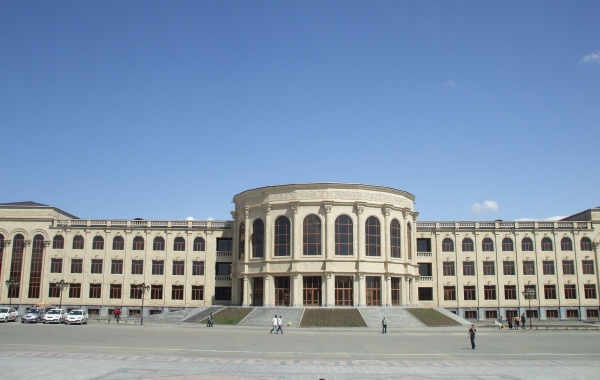 Գ Յ ՈՒ Մ Ր Ի   2017 թ.Գյումրի քաղաքի «Կայուն էներգետիկ զարգացման գործողությունների ծրագիրը» (ԿԷԶԳԾ) մշակվել է Գյումրու համայնքապետարանի կողմից՝ Եվրոպական հանձնաժողովի «Քաղաքապետերի դաշնագիր՝ Արևելք» ծրագրի և «Կանաչ էներգիան հանուն «կանաչ» սոցիալ - տնտեսական զարգացման Շիրակի մարզում» ծրագրի աջակցությամբ:ԲովանդակությունՕգտագործված հապավումների ցանկՕգտագործված չափման միավորներԳլուխ 1. Գյումրի քաղաքային համայնքի “Կայուն էներգետիկ զարգացման գործողությունների ծրագրի” (ԿԷԶԳԾ) մշակման հիմքերը1.1. Գործողությունների Ծրագրի նպատակներն ու ոլորտներըԿԷԶԳԾ-ի հիմնական նպատակն է սահմանել կազմակերպչական, տնտեսական, տեխնիկական, տեխնոլոգիական և ներդրումային համալիր միջոցառումներ, որոնք ունեն երկարաժամկետ հեռանկարային ուղղվածություն և պետք է ապահովեն էներգաարդյունավետության բարձր մակարդակի ձեռքբերում՝ կրճատելով էներգակիրների սպառումը և ածխաթթու գազի ու այլ ջերմոցային գազերի արտանետումներն, այդպիսով իսկ բարելավելով քաղաքային միջավայրը: Ծրագրում դիտարկվում են գործունեության այն բնագավառները, որոնցում Ծրագրի կողմից առաջարկվող միջոցառումների իրականացման համար առկա են տեղական գործընկերների և միջազգային կազմակերպությունների աջակցությունը, ինչպես նաև ֆինանսական հաստատությունների հետ համագործակցության հնարավորությունները։ Ծրագրով նախատեսվում են նաև աշխատանքներ համայնքի բնակչության թիրախային խմբերի և անհատ քաղաքացիների հետ՝ իրազեկվածության մակարդակի բարձրացման և համապատասխան ծրագրերում այդ խմբերի ներգրավման նպատակով: Գյումրու քաղաքային համայնքի ԿԷԶԳԾ-ում սահմանված նպատակներին հասնելու համար անհրաժեշտ է լուծել հետևյալ հիմնական խնդիրները. Էներգաարդյունավետության և էներգախնայողության ծրագրերի իրականացումԷներգիայի վերականգնվող տեղական աղբյուրների օգտագործում,Էներգիայի օգտագործման ժամանակակից առաջադեմ տեխնոլոգիաների ներդրումՀամայնքային ենթակայության հաստատությունների կողմից էներգիայի սպառման ծավալների նվազեցումը խրախուսող միջոցառումների իրականացում,Հանրային հատվածում էներգակիրների արդյունավետ օգտագործման նպատակով մոնիտորինգի և վերահսկողության իրականացում, Էներգաարդյունավետության բարձրացման և էներգախնայողության ու վերականգնվող էներգառեսուրսների կիրառության խրախուսման նպատակով ներդրումների ներգրավում:Համայնքային էներգախնայողության առաջնային ոլորտներն են` քաղաքային տնտեսության ենթակառուցվածքները, այդ թվում քաղաքային տրանսպորտի, արտաքին լուսավորության ոլորտները, հանրային նշանակության շենքերը, համայնքային սեփականություն հանդիսացող շենքերն ու շինությունները և համայնքային ենթակայության կազմակերպությունները: 1.2. Ծրագրի մշակման իրավա-մեթոդական հիմքերըԵվրոպական Հանձնաժողովի Հետազոտությունների կենտրոնի կողմից մշակված և կիրառման համար ընդունված են հետևյալ մեթոդական նյութերը.Ուղեցույց՝ «Ինչպես մշակել կայուն էներգետիկ զարգացման գործողությունների ծրագիր (ԿԷԶԳԾ) Արևելյան գործընկերության և Կենտրոնական Ասիայի քաղաքներում», ԵՀ Հետազոտությունների միավորված կենտրոն, Մաս I, 2013թ., Ուղեցույց՝ «Ինչպես մշակել կայուն էներգետիկ զարգացման գործողությունների ծրագիր (ԿԷԶԳԾ) Արևելյան գործընկերության և Կենտրոնական Ասիայի քաղաքներում», ԵՀ Հետազոտությունների միավորված կենտրոն, Մաս II, Արտանետումների բազային կադաստր, 2014թ., Ձեռնարկ տեղական կառավարման մարմինների համար՝ «Ինչ պետք է անի քաղաքը քաղաքապետերի դաշնագրի հաջողակ մասնակից դառնալու համար», «Ուկրաինայի էներգաարդյունավետ քաղաքներ» ասոցիացիա (2013թ.): ԿԷԶԳԾ-ն համապատասխանում է նաև միջազգային և հանրապետական հետևյալ փաստաթղթերում ներառված հիմնարար նպատակներին. Կլիմայի փոփոխության մասին ՄԱԿ-ի շրջանակային կոնվենցիա (09.05.1992թ.), «Էներգետիկայի մասին» ՀՀ օրենք (07.03.2001թ.), «Էներգախնայողության և վերականգնվող էներգետիկայի մասին» ՀՀ օրենք (09.11.2004թ.), Էներգետիկ ոլորտի ռազմավարական զարգացում՝ Հայաստանի տնտեսական զարգացման ենթատեքստում (23.06.2005թ.), ՀՀ էներգախնայողության և վերականգնվող էներգետիկայի ազգային ծրագիր (2007թ.), ՀՀ առաջին էներգաարդյունավետության գործողությունների ազգային պլան (2010թ.), ՀՀ կառավարության գործողությունների պլան՝ էներգախնայողության և վերականգնվող էներգետիկայի Ազգային ծրագրի իրականացման համար (ՀՀ կառավարության որոշում № 43, 04.11.2010թ․), Հայաստանի էներգետիկ անվտանգության ապահովման հայեցակարգ (2013թ.): 1.3. Ծրագրի իրականացման ֆինանսավորման տարբերակներըԳործողությունների Ծրագրում ընդգրկված միջոցառումների իրականացման համար նախատեսվում է ֆինանսավորում զանազան աղբյուրներից: Կարևոր գործիք կարող է հանդիսանալ ֆինանսական հոսքերի ուղղորդումը՝ ծախսերի ֆինանսավորումից (դոտացիաներից) դեպի ռեսուրսների խնայողության ֆինանսավորում (նորմավորված ծախսերի նվազեցման համար պարգևավճարներ):  Համայնքի իրավասությունների շրջանակներում կարելի է նաև ստեղծել շրջանառու ֆոնդի հիմունքներով էներգաարդյունավետության ֆինանսավորումն ապահովող մեխանիզմներ: 1.3.1. Ֆինանսավորման տեղական աղբյուրները Տեղական մակարդակով Ծրագրի իրականացման հիմնական ֆինանսական աղբյուր կարող է լինել քաղաքային բյուջեն: Որպես ֆինանսավորման ևս մեկ աղբյուր կարող են ծառայել քաղաքային փոխառությունները կամ պարտատոմսերը, որոնք սովորաբար ամրագրվում են պետական երաշխիքներով: Ցանկալի է Գյումրի համայնքի զարգացման կարճա- կամ միջնաժամկետ ծրագրերում ամրագրել համայնքի կողմից շենքերի ջերմային արդիականացման, քաղաքային լուսավորության արդյունավետության բարձրացման, հանրային տրանսպորտի վերազինման և այլ նմանատիպ միջոցառումների ֆինանսավորման հարցերը։ Մի հանգամանք, որը հնարավորություն կտա համաֆինանսավորման սկզբունքով ֆինանսներ ներգրավել նաև միջազգային հաստատություններից և դոնոր կազմակերպություններից: Միջազգային ֆինանսական կամ դոնոր կառույցների տեսանկյունից տվյալ համայնքի ֆինանսական մասնակցությունը հաճախ հանդիսանում է պարտադիր պայման սեփական մասնակցության համար: 1.3.2. Ֆինանսավորման համապետական աղբյուրները Համապետական աղբյուրներ կարող են հանդիսանալ նպատակային ծրագրերը և ֆոնդերը, փոխառությունները, նպատակային դրամական փոխանցումները և այլն: 1.3.3. Բնակչության ֆինանսական միջոցները ԿԷԶԳԾ-ի միջոցառումների ներդրման համար, բնակչության կողմից նախաձեռնության ցուցաբերման պարագայում քաղաքացիներին հասանելի են առևտրային բանկերում գործող “փափուկ”, “կանաչ” վարկերը: Բնակչության նույնիսկ մասնակի համաֆինանսավորման դեպքում, այդ վարկերով կարող են ֆինանսավորվել բնակարաններիժում ջերմության պահպանության, արտաքին պատող կոնստրուկցիաների ջերմապաշտպանիչ հատկությունների ուժեղացման, արդյունավետ ջեռուցման համակարգերի, արևային ջրատաքացուցիչ կամ ոչ մեծ հզորության անմիջական փոխակերպման համակարգերի տեղադրման աշխատանքները: 1.3.4. Բիզնեսը որպես ֆինանսավորման աղբյուրը Կայուն էներգետիկ զարգացման տեխնոլոգիաների խրախուսումը հնարավոր է նաև իրական բիզնեսի միջոցով (նյութերի արտադրության խրախուսում, ձեռնարկատիրության զարգացում և այլն): Գովազդի աջակցության, հանրային գնումներում էներգետիկ նվազագույն պահանջների ներառման և համապատասխան պատվերների նախատեսման միջոցով, ինչպես նաև համաֆինանսավորման սխեմաների, համայնք-մասնավոր գործընկերության ձևաչափի կիրառության, խրախուսական համակարգերի միջոցով (այդ թվում՝ միջազգային վարկեր և պետության կողմից տոկոսների փոխհատուցում կամ սուբսիդավորում՝ վարկավորման մեղմ պայմաններ ապահովելու նպատակով): 1.3.5. Ֆինանսավորման այլ աղբյուրները Որպես այլ աղբյուրներ կարող են ծառայել Գյումրու համայնքի տարածքում շրջակա միջավայրի վրա վնասակար ազդեցություն ունեցող ձեռնարկությունների կողմից վճարվող բնապահպանական վճարները, միջազգային տեխնիկական աջակցության միջոցները, էկոլոգիական հանգանակությունները, դրամաշնորհները, համապետական նպատակային դրամահավաքները, հատուկ ֆինանսական աջակցության միջոցները (դոտացիաներ, տարբեր բնույթի ֆինանսական աջակցություններ կամ փոխհատուցումներ): Ստորև բերվում է մի շարք դոնոր կազմակերպությունների և ֆինանսական հաստատությունների ցանկը, որոնց հետ կարելի է համագործակցել էներգաարդյունավետության բարձրացման ու էներգախնայողության և վերականգնվող էներգիայի զարգացման խրախուսման ներդրման ծրագրերի իրականացման ուղղությամբ.Գլոբալ էկոլոգիական ֆոնդ (ԳԷՖ/GEF) Միավորված Ազգերի Կազմակերպության Զարգացման ծրագիր (ՄԱԶԾ/UNDP) Կլիմայի գործընկերության գլոբալ հիմնադրամ (ԿԳԳՀ/GCPF)Կանաչ կլիմայական հիմնադրամ (ԿԿԳ/GCF) Հայաստանի վերականգնվող էներգիայի և էներգախնայողության հիմնադրամ (ՎԷԷՀ/R2E2) Համաշխարհային բանկ (ՀԲ/WB) Ասիական զարգացման բանկ(ԱԶԲ/ADB) Զարգացման գերմանական պետական բանկ (KfW) Էներգաարդյունավետության և շրջակա միջավայրի ոլորտում Արևելյան Եվրոպայի գործընկերություն (E5P) Հաբիթաթ ֆոր Հյումանիթի-Արմենիա (ՀՖՀԱ/HFHA) և այլն: 1.4. Արդյունքների մշտադիտարկումը որպես էներգաարդյունավետության վերահսկողության և հետագա զարգացման միջոցԿայուն էներգատիկ զարգացման գործողությունների ծրագրի իրագործման ընթացքի վերահսկողությունը և համակարգումն իրականացնում են Գյումրու քաղաքապետարանը: Մեղմման միջոցառումների և ծրագրերի իրագործման հսկողությունը կիրականացվի քաղաքապետարանի համապատասխան վարչությունների և բաժինների կողմից՝ իրենց լիազորությունների շրջանակում, և հատուկ այդ նպատակներով առանձնացված էներգետիկ կառավարիչների օգնությամբ (էներգետիկ մենեջերներ): Գործողությունների Ծրագրում ներառված միջոցառումների իրագործման մշտադիտարկումն (մոնիտորինգ) իրականացվում է “Քաղաքապետերի դաշնագրի” դրույթներով սահմանված կարգով: Այնուամենայնիվ, մշտադիտարկման ընթացակարգը կարող է լինել շատ ավելի մանրամասն և տեղական մակարդակով բաժանված լինել հաշվետվայնության միջանկյալ փուլերի: Այդպիսի համակարգը կլինի թափանցիկ, քանակական, կառավարելի և հնարավոր կդարձնի էներգիայի օգտագործման մոնիտորինգը, էներգաարդյունավետության բարձրացման համար առաջնայնություների սահմանումը և էներգասպառման կրճատման հետևանքով առաջացած խնայողության ֆիզիկական ու ֆինանսական գնահատումը: ԿԷԶԳԾ-ի իրագործման ընթացքի հանրային վերահսկողությունն իրականացվում է այն հասարակական կազմակերպությունների ներկայացուցիչների կողմից, որոնց կանոնա-դրություններով նախատեսված է գործունեություն բնապահպանության, էներգաարդյունավետության, էներգախնայողության և վերականգնվող էներգիայի ոլորտներում: Գործողությունների Ծրագրի իրագործման ապահովմանն ուղղված բյուջետային միջոցների օգտագործման վերահսկողությունն ըստ սահմանված կարգի իրականացվում է Հայաստանի Հանրապետության գործող օրենսդրությամբ:Գլուխ 2. Գյումրի քաղաքային համայնքի նկարագիրըՀայաստանի Հանրապետության երկրորդ քաղաքը հանդիսացող Գյումրին Շիրակի մարզի կենտրոնն է: Ներկայիս անվանումը քաղաքն ստացել է Խորհրդային Միության փլուզումից հետո, 1992 թվականին: Մինչ այդ, շուրջ 16 հարյուրամյակի ընթացքում, այն կոչվում էր Կումայրի, իսկ 1837թ.-ից վերանվանվեց Ալեքսանդրապոլ ի պատիվ քաղաք այցելած ռուսական կայսեր Նիկոլայ 1-ի տիկնոջ՝ Ալեքսանդրայի: 1849 թ.-ին դարձել է նոր ստեղծված Երևանի նահանգի Ալեքսանդրապոլ գավառի կենտրոնը: 1899 թ.-ին, երկաթուղու կառուցումից և գործարկումից հետո, քաղաքը վերածվեց կարևոր երկաթուղային հանգույցի, որը նպաստեց նաև ընդհանուր զարգացմանը: Հայաստանում խորհրդային կարգերի հաստատումից մի քանի տարի հետո՝ 1924թ.-ից քաղաքը կրկին վերանվանվեց այս անգամ ի պատիվ այդ թվին վախճանված Վ.Ի.Լենինի՝ Լենինական: 2.1  Հակիրճ պատմական ակնարկԳյումրի բնակավայրի ներկայիս տարածքում հայտնաբերվել են հնագիտական հուշարձաններ դեռևս մ.թ.ա. III հազարամյակից: Պեղված իրերից են մ.թ.ա. II հազարամյակի բրոնզե իրերը, մ.թ.ա. X-IX դարերի երկաթե ապարանջաններն ու դանակները, մ.թ.ա. XI-IX դարերի կավե և բրոնզե իրերը: 1930-ական թվականներին հնագույն բնակատեղիից պեղվել են ուշ բրոնզի և վաղ երկաթի դարերի աշխատանքային գործիքներ ու զենքեր՝ բրոնզե և երկաթե դանակներ, նետասլաքներ ու նիզակների ծայրեր:Հնում ստացած Կումայրի անվանումը որոշ պատմաբաններ կապում են կիմերների հետ: Կումայրի բնակավայրի մասին տեղեկություններ է հայտնում նաև Քսենոֆոնը, հայ մատենագիրներից Ղևոնդ պատմիչը:Մինչև XIX դարի սկիզբը Կումայրի-Գյումրին ընկել է մերթ Պարսկաստանի, մերթ Թուրքիայի տիրապետության տակ, ինչի պատճառով բազմիցս թալանվել ու ավերվել է: Գյումրու զարգացման ամենանշանակալի շրջանը դարձավ XIX դարը, երբ 1804 թ.՝ ռուս-պարսկական առաջին պատերազմի ժամանակ, այն հարակից տարածքներով հանդերձ մտավ Ռուսաստանի Կայսրության կազմի մեջ, այսինքն՝ ավելի վաղ, քան ողջ Արևելյան Հայաստանը: Հայաստանում խորհրդային կարգերի հաստատումից մի քանի տարի հետո՝ 1924 թվականին քաղաքը կոչվեց Լենինական՝ Վ.Ի Լենինի անունով: Հայաստանի անկախացումից հետո 1991 թվականին շատ կարճ ժամանակով վերականգնվեց քաղաքի հնագույն Կումայրի անունը, որից հետո 1992-ին կրկին հաստատվեց միջին դարերից հայտնի Գյումրի տարբերակը:1926 թ. հոկտեմբերի 22-ին Լենինականում տեղի ունեցավ երկրաշարժ, որն ընդգրկեց քաղաքի կենտրոնական մասը:  Երկրաշարժի ամպլիտուդի մասին հավաստի տեղեկություններ չկան, բայց զոհերի թիվը հասնում էր գրեթե 300-ի:1988 թ. դեկտեմբերի 7-ին տեղական ժամանակով 11 անց 41 րոպե Սպիտակում տեղի ունեցավ ավերիչ երկրաշարժ, որից մեծապես տուժեց նաև Գյումրի քաղաքը: Երկրաշարժի ուժգնությունը Գյումրիում 9 բալ էր: Վայրկյանների ընթացքում այն կործանեց քաղաքի մեծ մասը: Փլվեցին բազմաթիվ դպրոցներ, գործարաններ և ընդհանուր բնակելի մակերեսի ավելի քան 80%-ը: Գյումրին տվեց ավելի քան 17 000 զոհ: Ընդհանուր առմամբ ողջ Հայաստանում բնակչության և փրկարարների ջանքերով փլատակներից, զոհված կամ կենդանի, հանվել է ավելի քան 45000 մարդ, որից հոսպիտալացվել է 12500 մարդ:Հայաստանի արդյունաբերական ձեռնարկությունների ավելի քան 40%-ը շարքից դուրս եկավ՝ պայմանավորված լինելով այն հանգամանքով, որ Լենինականը Հայաստանի արդյունաբերական կենտրոններից էր: Քաղաքը միայն վերջերս է սկսել վերականգնել իր զբոսայգինները ու ծառուղիները: Գյումրիում դեռևս պահպանվել են փողոցներ և քաղաքային թաղամասեր, որոնք կառուցվել են XIX դ: Նրանք հայտարարվել են որպես թաղամաս-արքելոցներ: 2.2. Քաղաքի աշխարհագրական դիրքըՀայաստանի Հանրապետության Գյումրի քաղաքի աշխարհագրական կոորդինատնեորն են հյուսիսային լայնության 400 47՛ և արևելյան երկայնության 430 50՛: Այն գտնվում է Հանրապետության մայրաքաղաք Երևանից 120 կմ և Թուրքիայի սահմանից ընդամենը 10 կմ հեռավորության վրա, Շիրակի բարձրավանդակի կենտրոնական մասում, ծովի մակարդակից 1465-1560 մ բարձրությունների վրա, Ախուրյան գետի ձախ ափին: Համայնքի տարածքը կազմում է 4429 հեկտար: Ռելիեֆը հարթավայրային է՝ ծածկված լճագետային և հրաբխային շուրջ 350 մ հզորության նստվածքներով: Գյումրու օդը կազդուրիչ է ու առողջարար, բուսականությունը տափաստանային է, գետահովիտներում աճում են ակացիա, թխկենի, հացենի և այլ ծառատեսակներ: Մեծ է հորդաբուխ աղբյուրների քանակը, որոնց ընդհանուր ելքը կազմում է շուրջ 1200 լ/վ: Համայնքի տարածքով հոսում է Հայաստանի Հանրապետության համեմատաբար ջրառատ գետերից մեկը` Ախուրյանը: Գյումրին շրջապատող տարածքում առկա են շինարարական նյութերով հարուստ հանքավայրեր՝ տուֆ, բազալտ, դիատոմիտ, ավազ և այլն:Բնակավայրի առաջին գլխավոր հատակագիծը կազմվել է 1837թ-ին: 1925թ. ճարտարապետ Ալ. Թամանյանը կազմել է համայնքի գլխավոր հատակագիծը, որը 1926-ի երկրաշարժից հետո վերափոխել է ճարտարապետ Դ.Չիսլյանը: Մշակվել է բնակելի երկհարկանի տների երեք տիպ, որոնք համապատասխանել են սեյսմիկ պայմաններին, ժամանակի սոցիալական պահանջներին, ունենալով ինքնատիպ կերպար (բաց լոջիաներ ու աստիճանավանդակ, սլաքաձև կամարներ և այլն)։ 1988թ-ի երկրաշարժից հետո «Երևաննախագիծ» ինստիտուտի կողմից կազմվել է Գյումրի համայնքի նոր գլխավոր հատակագիծը:2.3. Կլիմայական բնութագրերըՀամայնքի տարածքը գտնվում է կլիմայական ցուրտ գոտում, որտեղ հունվարի միջին ջերմաստիճանը տատանվում է -5°C մինչև -12°C, հուլիս-օգոստոսին միջին ամսական ջերմաստիճանը՝ 19,5°C: Ձմեռը ցուրտ է, կայուն, և երկարատև ձյան ծածկույթը սկսվում է նոյեմբերի վերջից և վերջանում ապրիլի 2-րդ տասնօրյակում: Գարունը երկարատև է, ցուրտ: Ցրտահարությունները միջին տվյալներով վերջանում են մայիսի 2-րդ կեսից: Ամառը կարճ է, զով և խոնավ` փոփոխական եղանակով: Աշունը սառն է, առաջին կեսում գերակշռում է քիչ ամպամած, տաք եղանակը, երկրորդ կեսը փոփոխական է:Տարեկան մթնոլորտային տեղումները՝ 498 մմ, առավելագույն օրականը՝ 64 մմ: Համայնքի տարածքը հողմնառատ չէ, քամիների միջին տարեկան արագությունը 1,3 մ/վ է, համեմատաբար հողմնառատ է հուլիսը՝ 2,1 մ/վ: Ջեռուցման շրջանի տևողությունը և դրսի օդի հաշվարկային ջերմաստիճանը համապատասխանաբար 189 օր և -250C  (98% ապահովվածության դեպքում), աստիճան-օրերի թիվը՝ 4117: Ջեռուցման շրջանում օդի միջին ջերմաստիճանը հավասար է -2,10C:Արեգակնային լրիվ ճառագայթման մեծությունը հորիզոնական մակերևույթի վրա կազմում է 1600 կՎտժ/(մ2.տարի), որը ցածր է Հանրապետության միջին ցուցանիշից շուրջ 7%-ով: Մթնոլորտի թափանցելիությունը ամպամածության հետևանքով 73%: Ուղիղ ճառագայթման մասնաբաժինը 940 կՎտժ/(մ2.տարի) է, որը կազմում է  գումարային ճառագայթման 58,8%: Արևափայլի միջին տարեկան տևողությունը 2500 ժամ է:2.4. ԲնակչությունըԳյումրու բնակչության զգալի մասը Արևմտյան Հայաստանից (Էրզրում, Կարս, Մուշ) ներգաղթած հայեր են: Ընդհանուր առմամբ հայերը կազմում են քաղաքի բնակչության մեծամասնությունը՝ գրեթե 94.8 %-ը: Բնակվում են նաև ռուսներ, ուկրաինացիներ, եզդիներ, քրդեր, հույներ, հրեաներ, լեհեր, որոնց մի մասը ստեղծել է հայրենակցական միություններ: 2012…2016 թթ. քաղաքի բնակչության թվաքանակն անընդհատ նվազել է տատանվելով տարեկան շուրջ 0.6…1.2 %-ի շուրջ:Նկ. 2.1.Գյումրու բնակչության թվի փոփոխությունըՆկ. 2.1-ի գծապատկերից նկատելի է վերջին տարիներին բնակչության թվաքանակի կայունացումը շուրջ 120 հազարի շրջանում: Քաղաքը 2008թ. հունվարի 1-ի դրությամբ ուներ 145,8 հազ. բնակիչ: Մինչ 1988թ. ավերիչ երկրաշարժը և ԽՍՀՄ փլուզումը, զարգացած արդյունաբերական քաղաք Լենինականի բնակչությունը կազմում էր գրեթե 220 հազ. մարդ:2.5. Բնակելի ֆոնդը2016 թ. վերջի դրությամբ քաղաքի բազմաբնակարան շենքերի թիվը 830 է, այդ շենքերում բնակարանների ընդհանուր թիվը՝ 20452, միջին շենքում բնակարանների թիվը 24.6, միջին բնակարանի ընդհանուր մակերեսը 56 մ2: Ետերկրաշարժյան կառուցապատման առանձնահատկությունը՝ պայմանավորված համեմատաբար փոքրածավալ և սահմանափակ հարկայնությամբ բնակելի շենքերի կառուցման առաջնահերթությունով: Առանձնատների, ներառյալ ժամանակավոր կացարանների, թիվը կազմում է 14350, ընդհանուր մակերեսը 932.75 հազ.մ2, մեկ առանձնատան միջին մակերեսը 65 մ2:Բոլոր ԲԲՇ-ները և առանձնատները մասնավոր սեփականություն են հանդիսանում և 100 %-ով էլեկտրիֆիկացված են: Բնակարանների ջերմամատակարարման հարցերը ներկայումս լուծվում են լոկալ մակարդակով:Ետխորհրդային տարիներին քաղաքում ձևավորվել են նոր թաղամասեր, որոնց նախագծման և շինարարության փուլերում հաշվի են առնվել 1988 թ. երկրաշարժի հետևանքով ձեռք բերված դառը փորձը: Դրանց թվին է պատկանում Անի թաղամասը, որը գտնվում է քաղաքի հյուսիսային մասում և որը կառուցվել է Սպիտակի երկրաշարժից հետո։ Գյումրին հարուստ է եկեղեցիներով։ Ընդհանուր առմամբ ողջ պատմության ընթացքում քաղաքում 16 եկեղեցի է կառուցվել, ինչպես նաև մի կաթոլիկ եկեղեցի, որի շինարարությունը սկսվել է 2013 թ.։ Քաղաքի գլխավոր եկեղեցին Սուրբ Յոթ Վերքն է, որը կառուցվել է 1874-1886 թթ., և գտնվում է քաղաքի Կենտրոնական՝ այժմ Վարդանանց հրապարակում։2.6. Համայնքային սեփականությունըՀամայնքային բյուջետային ֆինանսավորմամբ համայնքային ոչ առևտրական կազմակերպությունների կարգավիճակով գործում են նախադպրոցական ուսումնական հաստատություններ (թվով 23 հատ), երաժշտական (թվով 6 հատ), մարզական (թվով 14 հատ), արվեստների դպրոցներ, թանգարաններ, գրադարաններ և այլն: ՀՈԱԿ-ների կարգավիճակով կազմակերպությունների ընդհանուր թիվը կազմում է 56: Այդ համայնքային հաստատությունների ընդհանուր ջեռուցվող շենքային մակերեսը կազմում է շուրջ 62 հազ. մ2:Բոլոր համայնքային բյուջետային հաստատությունները էներգետիկ պահանջարկը բավարարում են էլեկտրական էներգիայի և/կամ բնական գազի հաշվին: Այլ էներգակիրների (դիզվառելիք, վառելափայտ և այլն) կիրառությունը ջերմային պահանջարկը բավարարելու նպատակով կրում է էպիզոդիկ բնույթ:2.7. Տրանսպորտային և էներգետիկ ենթակառուցվածքներըՀամայնքային տրանսպորտային միջոցները հիմնականում գործում են ՍԲԳ-ով: Բացառություն է կազմում բեռնատար ավտոմեքենաները, ճանապարհա-շինարարական մեքենաները, որոնք աշխատում են դիզելային վառելիքով: Հասարարական տրանսպորտային միջոցները՝ ավտոբուսներն ու միկրոավտոբուսները, որոնց  ընդհանուր  թիվն անցնում է 120-ից, աշխատում են բացառապես ՍԲԳ-ով: Մինչև 2010 թ. Քաղաքում գործել է վերգետնյա էլեկտրիֆիկացված տրանսպորտը: Քաղաքը հանդիսանում է խոշոր երկաթուղային հանգույց՝ լոկոմոտիվային ու վագոնային դեպոներով, որն ունի երկաթուղային կապեր բոլոր հարևան երկրների հետ, քաղաքի ժամանակակից “Շիրակ” օդանավակայանն ի վիճակի է սպասարկելու խոշոր ինքնաթիռներ:Քաղաքը էլեկտրիֆիկացված է 100 %-ով: Համայնքի տարածքում գտնվող Ախուրյան գետի վրա դեռևս 1928 թ. կառուցված ակադեմիկոս Ա.Մնջոյանի անվան “Գյումրի ՓՀԷԿ”-ը 5.3 ՄՎտ դրվածքային հզորությամբ աշխատում է էներգետիկ համակարգի կազմում:Մինչ 1988 թ. երկրաշարժը քաղաքի ջերմամատակարարումը հիմանականում իրականացվել է կենտրոնական համակարգերի միջոցով՝ թաղամասային, խմբային կաթսայատների և արդյունաբերոկան ձեռնարկությունների կաթսայատների հիման  վրա։ Ընդհանուր բնակելի մակերեսի ավելի քան 2/3-ի ջեռուցումն իրականացվում է այդ աղբյուրներից: 1993 թ. քաղաքից մոտ 6 կմ հեռավորության վրա գործարկվեց շրջանային ջերմամատակարարման կայան թ. 2-ը (Մայիսյանի կաթսայատունը) 314 ՄՎտ դրվածքային հզորությամբ, որը խորհրդային ժամանակաշրջանի նախագիծ էր և որը 15…20 % բեռնվածքով գործեց մինչև 2003 թ.: Այն նախատեսված էր նորակառույց Անի, Մարմարաշեն, Մուշ և այլ թաղամասերի բնակելի շենքերի 5900 բնակարանների ԿՋ և հյուսիսային արդյունաբերական շրջանի շոգեմատակարարման համար:Գլուխ 3. Բյուջետային ֆինանսավորման հիմնարկների էներգասպառումըԳյումրու համայնքային բյուջեից ֆինանսավորվում են  նախադպրոցական ուսումնական հաստատություններ, մշակութային և մարզական՝ համայնքային ոչ առևտրային կազմակերպությունների (ՀՈԱԿ) կարգավիճակով հաստատություններ, գրադարաններ, թանգարաններ, ինչպես նաև, բնականաբար,  բուն քաղաքապետարանը: Բյուջետային ֆինանսավորման օբյեկտներ են հանդիսանում նաև փողոցային լուսավորության համակարգը, քաղաքի փողոցների սանիտարական մաքրման, ձյան հավաքման ու հեռացման և նմանատիպ այլ համակարգեր: Այդ համակարգերի կողմից էներգակիրների սպառման հարցերը դիտարկվում են Ծրագրի այլ բաժիններում:3.1. Էլեկտրական էներգիայի սպառումը բյուջետային ՀՈԱԿ-ներումԷլեկտրաէներգիան հանդիսանում է երկու հիմնական էներգակիրներից մեկը, որն օգտագործվում է համայնքային բյուջետային կազմակերպություններում: Էլեկտրաէներգիայի հաշվառումը ԿԷԶԳԾ-ի բազային (ելակետային) կադաստրի տվյալներում  իրականացվում է ըստ վերջնական սպառման ցուցանիշների: Բյուջետային ֆինանսավորման կազմակերպությունների ընդհանուր թիվը Գյումրի համայնքում ներառյալ քաղաքապետարանը կազմում է 57, որոնցում ամենամեծաքանակը նախադպրոցական ուսումնական հաստատություններն են՝ թվով 23: Այդ հաստատությունների կողմից էլեկտրական էներգիայի սպառման ծավալները 2014…2016 թթ. ընթացքում ներկայացված են աղ. 3.1-ում:Աղյուսակ 3.1. Բյուջետային հաստատությունների կողմից էլեկտրական էներգիայի սպառումը 2014…2016 թվականներինԱղ. 3.1-ում նկատելի է էլեկտրաէներգիայի սպառման ծավալների աստիճանական նվազումը եռամյակի ընթացքում: Վերջին հաշվով այդ նվազումը կազմում է մոտավորապես 20 % և ունի տարբեր պատճառներ, սակայն նկատելի է աղյուսակում նշված գրեթե բոլոր օբյեկտների համար:Աղյուսակային տվյալներից հետևում է նաև, որ բյուջետային հաստատությունների ընդհանուր էլեկտրասպառման գրեթե կեսը բաժին է ընկնում բուն քաղաքապետարանի շենքին, չնայած այն հանգամանքին, որ բացարձակ ցուցանիշներով քաղաքապետարանը կրճատել է իր սպառումը ավելի քան 30 ՄՎտժ-ով:Քաղաքապետարանի կողմից էլեկտրաէներգիայի սպառման տարեկան գրաֆիկները 2014 և 2015 թվականների համար պատկերված են նկ. 3.1-ում:Նկ. 3.1. Գյումրու քաղաքապետարանի էլեկտրասպառումը 2014 և 2015 թվականներինԵրկու գծապատկերներում էլեկտրական էներգիայի սպառման ռեժիմների տարեկան անհավասարաչափությունը (ձմեռ/ամառ հարաբերությունը) չի գերազանցում 1.4…1.5, որը հիմնականում պայամնավորված է լուսային օրվա տևողության փոփոխությունով: Հետևաբար, տարեկան գրաֆիկները ցույց են տալիս, որ քաղաքապետարանում էլեկտրական էներգիան օգտագործվում է անմիջական էլեկտրական սարքերում, այսինքն այն չի օգտագործվում կամ օգտագործվում է սահմանափակ քանակությամբ ջեռուցման նպատակներով: 3.2. Բնական գազի և այլ էներգակիրների սպառումը բյուջետային ՀՈԱԿ-ներումՎերը նշված բոլոր հաստատություններում գործում են տեղական (լոկալ) ջերմամատակարարման համակարգեր, որոնք օգտագործում են բնական գազ: Համայնքային բյուջետային հաստատությունների կողմից 2014…2016 թթ. օգտագործած բնական գազի քանակությունները ֆիզիկական և էներգետիկական միավորներով բերված են աղ. 3.2-ում: Ֆիզիկական միավորներից էներգետիկականի անցումն իրականացված է օգտագործելով 9.419 կՎտժ/նմ3 գործակիցը (բնական գազի 8100 կկալ/նմ3 միջինացված կալորիականությանը համարժեք):Աղյուսակ 3.2. Բյուջետային հաստատությունների կողմից բնական գազի սպառումը 2014…2016 թվականներինԻնչպես և էլեկտրական էներգիայի դեպքում, այստեղ ևս նկատվում է տարեկան սպառման ծավալների աստիճանական նվազում: Բացառությամբ երաժշտական դպրոցների խմբի, մնացած բոլոր հաստատությունների, այդ թվում նաև քաղաքապետարանի, կողմից բնական գազի օգտագործման ծավալներն այդ տարիների ընթացքում կրճատվել են: Ընդհանուր առմամբ դիտարկված եռամյա ժամանակահատվածում բնական գազի սպառման կրճատման տեմպերը կազմել են շուրջ 16.1 %/տարի (միայն քաղաքապետարանի մասով՝ 7.6 %/տարի): Դա ըստ երևույթին էներգախնայողական միջոցառումների իրականացման արդյունք է, որը կարելի է միայն ողջունելի համարել:Բացի բնական գազից, մի քանի բյուջետային հիմնարկներում (մարզադպրոցներ և թանգարաններ) սահմանափակ ծավալներով օգտագործվել է վառելափայտ, իսկ երաժշտական դպրոցներում՝ դիզելային վառելիք: Վառելաձայտի օգտագործման ծավալները կազմել են 130 մ3, իսկ դիզելային վառելիքինը՝ 10814 լ: Այդ տվյալները վերաբերում են 2013 թ.: Հաշվի առնելով օգտագործված այլ էներգակիրների խիստ սահմանաձակ ծավալները, կարելի է այդ տվյալները վերագրել նաև 2014 թվականին: Հաջորդող բաժնում բյուջետային կազմակերպությունների կողմից վառելափայտի և դիզելային վառելիքի օգտագործման ծավալերն արտահայտված էներգետիկական միավորներով, ներառված են աղ. 3.3-ում՝ միայն բազային տարվա համար:3.3. Բյուջետային ՀՈԱԿ-ների ընդհանուր էներգասպառումըՀամաձայն Գյումրու քաղաքապետարանի տվյալների բյուջետային հաստատություններն այլ էներգակիրներ չեն օգտագործում: Այսպիսով, ընդհանուր առմամբ քաղաքապետարանը և համայնքային ոչ առևտրային կազմակերպությունները 2014…2016 թթ. ընթացքում սպառել են միայն էլեկտրական էներգիա և բնական գազ: 2014թ. տվյալներում ներառված են նաև այլ էներգակիրների սպառման ցուցանիշները որոշ հաստատություններում:Այդ հաստատությունների ընդհանուր էներգասպառման ցուցանիշները ներկայացված են աղ. 3.3-ում, որը կազմվել է նախորդող աղյուսակների տվյալների հիման վրա: Աղյուսակում տրվում են նաև այդ հաստատությունների ներխմբային միջինացված տեսակարար (մեկ ՀՈԱԿ-ի հաշվով) ցուցանիշները նույն տարիների համար:Աղյուսակ 3.3. Բյուջետային կազմակերպությունների ընդհանուր էներգասպառումը*) 2014թ. բացարձակ ցուցանիշում՝ դիզելային վառելիքը՝ 108.14 ՄՎտժ:**) 2014 թ, բացարձակ ցուցանիշում վառելափայտը՝ 68.1 ՄՎտժ:***) 2014թ. բացարձակ սպառման ցուցանիշում վառելափայտը՝ 227.0 ՄՎտժ:Բացառությամբ երաժշտական դպրոցների բոլոր մնացած հաստատությունների մոտ, ներառյալ քաղաքապետարանի, ակնհայտորեն կրճատվում են էներգակիրների սպառման ծավալները միջին հաշվով շուրջ 16 % /տարի տեմպերով: Նկ. 3.2-ում բերված են քաղաքապետարանի և մնացած բոլոր համայնքային հաստատությունների էներգասպառման ցուցանիշների փոփոխությունը բնութագրող գծապատկերները 2014…2016 թթ. ընթացքում՝ արտահայտված ՄՎտժ-երով:Նկ. 3.2. Էներգակիրների սպառման դինամիկան, ՄՎտժ/տարիԷլեկտրական էներգիայի և բնական գազի սպառման տեսակարար (թվով մեկ ՀՈԱԿ-ի հաշվով) ցուցանիշների առումով ակնհայտ առաջատարները մարզական դպրոցներն են, որոնց հետևում են նախադպրոցական ուսումնական հաստատությունները: Այդպիսի իրավիճակը բխում է այդ հաստատությունների յուրահատկություններից և միանգամայն հասկանալի ու ընդունելի է: Համաձայն Գյումրու քաղաքապետարանի տվյալների համայնքային բյուջետային կազմակերպություններն այլ տեսակի էներգակիրներ չեն օգտագործում: Այդ կազմակերպությունների տրանսպորտային միջոցների կողմից վառելիքային ռեսուրսների օգտագործման ծավալները դիտարկվում են ընդհանուր տրանսպորտային միջոցներին նվիրված 5-րդ բաժնում:3.4. Բյուջետային ՀՈԱԿ-ների ներքին լուսավորության համակարգըԲոլոր 57 ՀՈԱԿ-ներում, այդ թվում նաև քաղաքապետարանի շենքում, ներքին լուսավորության համակարգում օգտագործվում են շիկացման լամպեր՝ հիմնականում 100 Վտ էլեկտրական հզորության: Կազմակերպությունների շենքերի ընդհանուր 61752 մ2 ջեռուցվող մակերեսների ներքին լուսավորության համար կիրառվում են շուրջ 653 կՎտ գումարային էլեկտրական հզորությամբ շիկացման լամպեր: Յուրաքանչյուր քառակուսի մետրի լույսային էլեկտրական հզորությունը կազմում է 10.58 Վտ/մ2, որը որոշ չափով ավել է օպտիմալ ցուցանիշից: Ընդ որում քաղաքապետարանի շենքում տեսակարար ցուցանիշը բավականին բարձր է՝ գրեթե 21.6 Վտ/մ2, այն դեպքում, երբ մնացած ՀՈԱԿ-ների միջին ցուցանիշը կազմում է մոտավորապես 9.2 Վտ/մ2:Ներքին լուսավորության համակարգում արդիական է ներգաարդյունավետ լամպերի կիրառումը կարող է որոշակիորեն նվազեցնել էլեկտրական էներգիայի սպառումը և նպաստել ՋԳ արտանետումների կրճատմանը: Գործողությունների ծրագրի ծախսատար միջոցառումների բաժնում (9.1 բաժին, աղ. 9.2) նախատեսվում են միջոցառումներ, որոնք նպատակաուղղված են ՀՈԱԿ-ների և քաղաքապետարանի շենքերում շիկացման լամպերի՝ ժամանակակից էներգաարդյունավետ լամպերով փոխարինելուն:Գլուխ 4. Բնակչության էներգասպառումըՀամայնքի բնակչությունը հիմնականում օգտագործում է էլեկտրական էներգիա, բնական գազ և վառելափայտ: Բնակչության կողմից էլեկտրաէներգիայի և բնական գազի սպառման ծավալների վերաբերյալ հավաստի և հուսալի տվյալները ներկայացվել են համապատասխան կառույցների տարածաշրջանային մասնաճյուղերի կողմից: Ինչ վերաբերում է վառելափայտի սպառման ծավալներին, ապա այստեղ հնարավոր են միայն մոտավոր, փորձագիտական գնահատականներ:4.1. Էլեկտրական էներգիայի սպառումը բնակչության կողմիցՀամաձայն “ՀԷՑ” ՓԲԸ-ի մասնաճյուղից ստացված տեղեկատվության Գյումրի համայնքի բազմաբնակարան շենքերի և առանձնատների բնակիչների կողմից 2012…2016 թթ. ժամանակահատվածում սպառված էլեկտրաէներգիայի քանակությունները ներկայացված են աղ. 4.1-ում և նկ. 4.1-ում::Աղյուսակ 4.1. Գյումրի համայնքի բնակչության էլեկտրասպառումըԷլեկտրաէներգիայի սպառման ծավալների շարունակական նվազումը 2014 թ.-ից սկսած բնութագրական է ԲԲՇ-ների համար՝ ընդամենը եռամյա հատվածում սպառման ծավալները նվազել են  15.5 %-ով: Այդ նույն ժամանակահատվածում առանձնատների մասով սպառումը կրճատվել է 12.1 %-ով: Նկ. 4.1-ում ներկայացված գծապատկերներում այգ երևույթներն ակնհայտորեն նկատելի են:Ընդ որում այդ ամենը կապված չէ միայն բնակչության թվաքանակի նվազման հետ, քանի որ էլեկտրաէներգիայի սպառման նվազումը նկատելի է նաև մեկ բնակիչ-բաժանորդի հաշվով: Մասնավորապես, ԲԲՇ-ներում մեկ բնակիչ-բաժանորդի տարեկան ցուցանիշը 1668 կՎտժ-ից 2014 թվականին նվազել է մինչև 1433 կՎտժ 2016 թ.-ին, այսինքն, կրճատվել է 14.1 %-ով: Հարկ է նշել, որ այս ցուցանիշները զգալիորեն ցածր են հանրապետական միջինից:Նկ. 4.1. Բնակչության էլեկտրասպառումը, ՄՎտժ/տարի4.2. Բնական գազի սպառումը բնակչության կողմիցԲնակչության կողմից բնական գազի տարեկան սպառման ցուցանիշները տրամադրվել են “Գազպրոմ Հայաստան” ՓԲԸ տարածքային մասնաճյուղի կողմից: 2014…2016 թթ. ժամանակահատվածի համար այդ տվյալներն ամփոփված են աղ. 4.2-ում և պատկերված են նկ. 4.2-ում: Բնական գազի ֆիզիկական ծավալների էներգետիկական միավորներով ներկայացումը կատարվել է ընդունելով բնական գազի այրման ստորին բանվորական ջերմությունը 8100 կկալ/նմ3 կամ 9.4186 կՎտժ/մ3:Աղյուսակ 4.2. Բնակչության կողմից բնական գազի սպառման ծավալներըԱղ. 4.2-ում ներկայացված ժամանակահատվածում բնական գազի սպառման ծավալներն աճել են թե ԲԲՇ-ներում, թե առանձնատներում: Ընդ որում, եթե միջին տարեկան աճի տեմպերը ԲԲՇ-ներում կազմում են շուրջ 4.7 %, ապա առանձնատներում այդ ցուցանիշը զգալիորեն ավելի ցածր է՝ մոտ 1.2 %:Նկ.4.2. Բնական հազի սպառումը, հազ.նմ3/տարիՄեկ բնակիչ-բաժանորդի հաշվով բնական գազի սպառման ցուցանիշները Գյումրի համայնքում մոտ են հանրապետության միջին ցուցանիշին՝ 750…800 նմ3/տարի::4.3. Բնակչության կողմից այլ էներգակիրների սպառման ծավալներըԱյստեղ հիմնականում խոսքը վերաբերում է վառելափայտին, որից՝ որպես բնակչության ջերմային պահանջարկը բավարարելու միջոց, օգտվում են հատկապես առանձնատների բնակիչները: Այլ տեսակի տեղական (բիովառելիք, գյուղատնտեսական մնացորդներ կամ թափոններ, հարդ և այլն) կամ ներկրովի էներգակիրների վերաբերյալ տեղեկատվության բացակայության պայմաններում սույն Ծրագրում սահմանափակվել են միայն վառելափայտով:Համաձայն Ամերիկայի Միացյալ Նահանգների ՄԶԳ Ծրագրի տեղեկատվության 2010…2012 թթ. ընթացքում ՀՀ օգտագործվել է 200…220 հազ.մ3 վառելափայտ: ՄԱԿ-ի Զարգացման Ծրագրի կողմից իրականացված հետազոտությունում ենթադրվում է, որ այդ ծավալները 2014 թ. տասնապատիկ ավել են եղել և դրանց միայն շուրջ 20 %-ն է օգտագործվում Երևանում, իսկ մնացածը՝ մարզերում: Տարբեր են նաև մեկ տնային տնտեսության կողմից մեկ ջեռուցման շրջանում սպառած վառելափայտի ծավալների կանխատեսումները՝ 4.7-ից մինչև 7.3 մ3, որը, բնականաբար, նաև տարբեր բնակավայրերի կլիմայական պայմանների տարբերությամբ է բացատրվում:ՄԱԶԾ-ի կողմից իրականացված վերը հիշատակված հետազոտությունը ցույց է տալիս, որ եթե Գյումրու համար հիմք ընդունել հետազոտության “Այլ քաղաքներ” կարգավիճակին վերաբերող տվյալները, ապա 2014 թ. ջեռուցման և տաք ջրի պատրաստման համար տնային տնտեսությունների գերադասությունն էներգակիրների օգտագործման առումով արտահայտվել է  աղ. 4.3-ում բերված տոկոսային ցուցանիշներով:Աղյուսակ 4.3. Տնային տնտեսությունների թիվն ըստ ջերմային պահանջարկների բավարարման համար օգտագործված էներգակիրներիՏՏ-ների ընդհանուր թիվը կազմում է 34800, հետևաբար ջեռուցման նպատակով վառելափայտ օգտագործող ՏՏ-ների թիվը կկազմի 9326, իսկ տաք ջրի պատրաստման նպատակով վառելափայտ օգտագործողներինը՝ 2540: Ընդհանուր առմամբ վառելափայտից օգտվողների թիվը կլինի 11866: Ընդունելով, մեկ տարում յուրաքանչյուր տնային տնտեսության կողմից ջեռուցման նպատակներով օգտագործված վառելափայտի քանակությունը մոտավորապես 4.7 մ3, իսկ տաք ջրի պատրաստման համար ևս 1.5 մ3, կարելի է գնահատել 2014թ. ՏՏ-ների կողմից սպառված վառելափայտի ծավալը՝ այն կազմում է 47.64 հազ. մ3: Վառելափայտի օգտագործման ծավալների այսպիսի գնահատականը պարունակում է որոշակի մոտավորություն, որը, սակայն, ընդունելի է, քանի որ ՋԳ արտանետումների ծավալների վրա այն չի անդրադառնում:2014 թ. նախորդող և հաջորդող թվականների համար վառելափայտի օգտագործման ծավալները վերահաշվարկվում են ընդունելով, որ դրանք համեմատական են համայնքի բնակչության թվաքանակին (տես նկ. 1.1): Այդ մոտավոր հաշվարկների արդյունքները բերված են աղ. 4.4-ում:Աղյուսակ 4.4. Բնակչության կողմից վառելափայտի սպառման տվյալներըԱղ. 4.4-ում ընդունվել է, որ վառելափայտի ողջ ծավալի 65 %-ն օգտագործվում է առանձնատներում իսկ 35 %-ը՝ ԲԲՇ-ներում: Փայտանյութի այրման ստորին ջերմությունն ընդունված է 3000 կկալ/կգ, ծավալային զանգվածը՝ 0.65 տ/մ3: Այդ պայմաններում 1 մ3 վառելափայտի էներգաարժողությունը հավասար է 2.27 ՄՎտժ/մ3:4.4. Բնակելի սեկտորի ընդհանուր էներգասպառումըԳյումրի համայնքում բնակչության կողմից օգտագործված էներգակիրների քանակությունների ամփոփիչ աղյուսակը ներկայացված է ստորև՝ աղ. 4.5: Տվյալները տրված են էներգետիկական միավորներով, որոնց անցումը վառելափայտից իրականացվել է վերոհիշյալ 2.27 գործակցի միջոցով, իսկ բնական գազից՝ 9.419 գործակցի միջոցով (համապատասխանում է բնական գազի այրման ստորին ջերմության 8100 կկալ/նմ3 միջին արժեքին):Աղյուսակ 4.5. Բնակչության ընդհանուր էներգասպառումըԸնդհանուր առմամբ էներգակիրների սպառման 2014 թ. տվյալները, հատկապես բնակչության մասով, օժտված են բարձր արժանահավատությամբ և հուսալիությամբ: Դրանք զուրկ են վիճակագրական տեղեկատվությանը հաճախ բնորոշ օպերատիվության թերություններից և բոլոր հիմքերը կան որպես ելակետային (բազային) տարի այն ընտրելու համար: Այդ կապակցությամբ 2014 թ.-ին բազմաբնակարան շենքերի և առանձնատների (ներառյալ ժամանակավոր կացարանները) բնակիչների կողմից էներգակիրների սպառման կառուցվածքն առանձնացվել և ներկայացվում է նկ.4.3-ի գծապատկերներում:Նկ. 4.3. ԲԲՇ-ներում և առանձնատներում էներգակիրների սպառման կառուցվածքը, %Նկատելի է, որ ելակետային 2014 թ.-ին թե ԲԲՇ-ներում, թե առանձնատներում գերակշիռ դեր է ունեցել բնական գազը: Ընդ որում, առանձնատներում ԲԲՇ-ների համեմատությամբ մեծ է նաև վառելափայտի տեսակարար կշիռը (27.4 %) չնայած այն հանգամանքին, որ կառուցապատման այդ գոտում կացարանների բնակարանների թիվը կազմում է ընդհանուրի միայն 41%:Գլուխ 5. Քաղաքային ավտոտրանսպորտի էներգասպառումըՏրանսպորտին սեկտորը քաղաքային համայնքներում ներառում է համայնքային, հանրային և մասնավոր տրանսպորտային միջոցները: Հիմնական հեղուկ շարժիչային վառելիքներին (բենզին և դիզելային վառելիք) ավելանում է նաև սեղմված բնական գազը (ՍԲԳ), որի տարածվածության առումով Հայաստանն առաջատար երկրների շարքում է: Հեղուկացված նավթային գազի (ՀՆԳ) կիրառմանը արգելակում են տնտեսական գործոնները: Գյումրի քաղաքում բացակայում են էլեկտրիֆիկացված վերգետնյա կամ ստորգետյնա տրանսպորտային միջոցները, ինչպես նաև էլեկտրական շարժիչներով մարդատար ավտոմեքենաները: Այդ կապակցությամբ քաղաքային տրանսպորտային միջոցներին վերաբերող գլուխն ամբողջությամբ առնչվում է ավտոտրանսպորտի հետ:Տրանսպորտային միջոցների կողմից սպառած տարբեր էներգակիրների բացարձակ ծախսերն ֆիզիկական միավորներից էներգետիկական միավորներով արտահայտելու համար օգտագործվում են ԿԷԶԳԾ-ի մշակմանն օժանդակող ցուցումները, որոնք հրապարակվել են Եվրոպական Հանձնաժողովի համապատասխան կառույցի կողմից: Այդ ցուցումներով առաջարկվում են փոխակերպման հետևյալ գործակիցները տարբեր տեսակի շարժիչային վառելիքների համար.բենզին՝ 9.2 կՎտժ/լ կամ 12.3 կՎտժ/կգ, խտություն՝  0.75 կգ/լ;դիզելային վառելիք՝ 10 կՎտժ/լ կամ 11.9 կՎտժ/կգ, խտությունը՝ 0.84 կգ/լ;բնական գազ՝ 8100 կկալ/նմ3 կամ 9.419 կՎտժ/նմ3 (մոտավոր միջին տարեկան ցուցանիշ):Օգտագործված տրանսպորտային վառելիքների վերաբերյալ հավաստի տեղեկատվություն հաջողվել է ձեռք բերել միայն ՍԲԳ-ի մասով (“Գազպրոմ Հայաստան” ՓԲԸ-ի տարածաշրջանային մասնաճյուղից): Այդ կապակցությամբ ՍԲԳ-ի սպառման տվյալներն ընդունվում են որպես հիմք, իսկ հեղուկ շարժիչային վառելիքների սպառման ծավալները գնահատվում են փորձագիտական մակարդակով:5.1. Համայնքային տրանսպորտային միջոցների էներգասպառումը 2015 թ. Գյումրու համայնքային տրանսպորտային միջոցների ցանկն ըստ քաղաքապետարանի ներկայացված տվյալների 2015 թ. հաշվով ամփոփված է աղ. 5.1-ում: Շարժիչային վառելիքների տեսակարար ծախսի՝ լ/100 կմ կամ նմ3/100 կմ, և ավտոմեքենաների տարեկան միջին վազքի տվյալները նույնպես հիմնվում են քաղաքապետարանի կողմից ներկայացված տեղեկանքի վրա և վերաբերում են 2015 թվականին: Պետական կառույցում գրանցված տրանսպորտային միջոցներից փաստացի օգտագործվողների գնահատականը աղ. 5.1-ում տրվում է մոտավոր եղանակով, ելնելով տարածաշրջանի այլ համայնքերից (Սպիտակ, Արթիկ) ստացված տվյալների վերլուծությունից:Աղյուսակ 5.1. Համայնքային տրանսպորտային միջոցների էներգասպառումը 2015թ.Համայնքային տրանսպորտային միջոցներում հիմնական շարժիչային վառելիքների (դիզվառելիքի ու սեղմված բնական գազի) սպառման ծավալները միմյանց բավականին մոտ են՝ համապատասխանաբար 43.2 և 56.8%: Ընդունվում է, որ 2015 թ. նախորդող և հաջորդող տարիներին այս տրանսպորտային միջոցների վառելիքային ծախսերը փոփոխվում են համեմատական են Գյումրի համայնքի բնակչության թվաքանակին:5.2. Հասարակական տրանսպորտային միջոցների էներգասպառումը 2015 թ. Հասարակության տրանսպորտային ծառայությունները կապված են ավտոբուսային, միկրոավտոբուսային և տաքսամոտորային միջոցների հետ: Վերջիններիս հաշվառումը իրականացվում է մասնավոր ու առևտրային ավտոտրանսպորտային միջոցներին վերաբերող բաժնում, քանի որ թե իրավաբանական, թե ֆիզիկական անձի կարգավիճակով տաքսամոտորային միջոցներն տնօրինվում ու շահագործվում են մասնավոր անձանց և ընկերությունների կողմից:Հասարակական տրանսպորտում 2015 թ. օգտագործվել է բացառապես ՍԲԳ: Այդ տրանսպորտային պարկի կազմը և էներգառեսուրսների սպառման ծավալներն ըստ Գյումրու քաղաքապետարանի կողմից ներկայացված տվյալների բերված են աղ.5.2-ում: Աղյուսակում փաստացի շահագործման մեջ գտնվող մեքենաների քանակը ընդունվել է հաշվի առնելով 80 % պատրաստվածության աստիճանը:Աղյուսակ 5.2. Հասարակական տրանսպորտային միջոցների էներգասպառումը 2015 թ.5.3. Մասնավոր և առևտրային տրանսպորտային միջոցների էներգասպառումըԳյումրի համայնքում գրանցված մասնավոր, ներառյալ նաև տաքսամոտորային ծառայություններ մատուցող, մարդատար, բեռնատար ավտոմեքենաների, ավտոբուսների, միկրոավտոբուսների և որոշ հատուկ մեքենաների թվական կազմերի փոփոխությունը 2014…2016 թթ. ընթացքում ներկայացված է աղ. 5.3-ում: Աղյուսակ 5.3. Մասնավոր ավտոտրանսպորտային միջոցների քանակական կազմը փոփոխությունը  2014…2016 թթ.Աղ. 5.3 տվյալները տրամադրվել են Գյումրու քաղաքապետարանի կողմից՝ մանրամասն տեղեկանքում: Բացառությամբ դիզելային վառելիքով աշխատող բեռնատար մեքենաների 2015 թ. քանակական տվյալների, որոնք վստահություն չեն ներշնչում, մնացած ցուցանիշները խոսում են աղ. 5.3-ում նշված ժամանակաշրջանում տարբեր տրանսպորտային պարկերում կառուցվածքային փոփոխությունների բացակայության մասին:Նկ. 5.1. Մասնավոր ավտոմեքենաների քանակական կառուցվածքը 2014 թ.-ին, %:Մասնավոր և առևտրային ավտոտրանսպորտային միջոցների կողմից էներգակիրների սպառման ծավալները դիտարկվում են հիմք ընդունելով 2015 թ. տվյալները:: Բաժնում ներառվում են նաև մասնավոր տաքսամոտորային պարկերը: Հիմնական շարժիչային վառելիքները նույնն են՝ բենզինը, դիզելային վառելիքը և ՍԲԳ-ը: 5.3.1. Մասնավոր և առևտրային տրանսպորտում ՍԲԳ-ի սպառումըՄասնավոր և առևտրային տրանսպորտային միջոցների վառելիքային ծախսերի վերաբերյալ հավաստի տեղեկատվություն կարելի է ստանալ միայն ՍԲԳ-ի մասով, պայմանով, եթե ընդունել, որ համայնքի տարածքում առկա ԱԳԼՃԿ-ներն սպասարկում են միայն համայնքում գրանցված մեքենաներին: Այդպիսի մոտեցումը միանգամայն ընդունելի է, քանի որ ի նկատի է ունենում, որ այլ համայնքներում լիցքավորվող տվյալ համայնքի մեքենաների թիվը մոտավորապես հավասար է այլ համայնքների՝ տվյալ համայնքի ԱԳԼՃԿ-ներում  տարվա ընթացքում լիցքավորվող մեքենաների թվին:ԱԳԼՃԿ-ներում սեղմված բնական գազի սպառման ծավալները, որոնք ներկայացվել են «Գազպրոմ Արմենիա» ՓԲԸ-ի տարածքային մասնաճյուղի կողմից միանգամայն բավարար են և հավաստի՝ այդ էներգակիրն օգտագործող տրանսպորտային միջոցների էներգասպառման գնահատման համար: Տարվա ընթացքում ՍԲԳ-ի սպառման բնույթի մասին գաղափար են տալիս նկ. 5.2-ում բերված գծապատկերները, որոնք կառուցվել են ըստ գազամատակարարի կողմից ներկայացված ամսական սպառման տվյալների:Նկ. 5.2. Գյումրի համայնքում ՍԲԳ-ի սպառման դինամիկան՝ հազ.նմ3,  2014…2016 թթ.Ընդհանուր առմամբ 2016 թ. բնորոշ է սպառման ծավալների որոշակի աճ նախորդող երկու տարիների համեմատությամբ հատկապես ամառային ու աշնանային ամիսներին: Ելակետային բազային 2014 թ. համար առավելագույն և նվազագույն ամսական սպառման ծավալների հարաբերությունը կազմում է 2.2/1.83 =1.2, որը թույլ է տալիս որակավորել որպես բավականին կայուն սպառման ցուցանիշ:Այսպիսով, մասնավոր և առևտրային տրանսպորտային միջոցների կողմից ՍԲԳ-ի սպառման ծավալները, հետևաբար, կարելի է գնահատել ՍԲԳ-ի առաքման ընդհանուր ծավալներից հանելով հասարակական միջոցների կողմից սպառած ծավալներն՝ ըստ աղ. 5.1 և աղ. 5.2-ի տվյալների: Այդ հաշվարկների արդյունքներն ամփոփող տվյալները ներառված են աղ. 5.4-ում:Աղյուսակ 5.4. Սեղմված բնական գազի սպառումը Գյումրի համայնքի մասնավոր ու առևտրային տրանսպորտային միջոցներում, հազ.նմ3/տարիԱյսպիսով, Գյումրու համայնքի մասնավոր և առևտրային տրանսպորտային միջոցները սպառում են ՍԲԳ-ի ճնշող գերակշիռ մասը՝ շուրջ 88 %-ը: ՍԲԳ-ի բաշխումն այս ենթասեկտորի տրանսպորտային միջոցների միջև կատարվում է ելնելով փաստացի շահագործվող մեքենաների քանակական ցուցանիշներից (աղ. 5.3) և մեքենաների էներգատարության մոտավոր հարաբերական գործակիցներից: Աղ. 5.5-ում ներկայացված են այդ տվյալներն, այդ թվում նաև տրանսպորտային միջոցների էներգատարության համամեմատական  գործակիցները:Աղյուսակ 5.5. Մասնավոր ու առևտրային տրանսպորտային միջոցներում սեղմված բնական գազի բաշխումը5.3.2. Մասնավոր և առևտրային տրանսպորտում հեղուկ վառելիքների սպառումըԴժբախտաբար մասնավոր ու առևտրային տրանսպորտային միջոցների համար վազքի կամ հեղուկ վառելիքների ծախսի հաշվառում չի իրականացվում, մի հանգամանք, որը խիստ դժվարացնում է այդ միջոցների կողմից էներգասպառման ծավալների գնահատումը: Այդ կապակցությամբ պետք է դիմել գնահատման խոշորացված՝ ընդհանուր վիճակագրական տվյալների, վերլուծության հիման վրա ստացված մեթոդներին կամ այսպես կոչված «զանգվածային հաշվեկշռի մեթոդին»: Տվյալ Ծրագրում հեղուկ շարժիչային վառելիքների տարեկան սպառման գնահատականները տրվել են հետևյալ մոտեցումների պայմաններում.Ընդունվել է, որ բենզինի և դիզելային վառելիքի հանրապետական պաշարները հաշվարկային տարվա սկզբում ու վերջում չեն փոփոխվում և ամբողջ ներկրված վառելիքները տվյալ տարվա ընթացքում օգտագործվում են;Որոշվել է մեկ տրանսպորտային միջոցի բենզինի կամ դիզելային վառելիքի միջին տարեկան ծախսը՝ ելնելով տարվա ընթացքում հանրապետություն ներկրված բենզինի կամ դիզելային վառելիքի քանակից, Որոշվել է մեկ տրանսպորտային միջոցի բենզինի կամ դիզելային վառելիքի տարեկան ծախսը Երևանի համայնքում և ընդհանուր առմամբ ՀՀ մնացած համայնքներում՝ այդ թվում նաև Գյումրու համայնքում:Այսպիսով, Գյումրի համայնքի տրանսպորտային միջոցների համար ընդունվել են հանրապետության քաղաքների միջինացված ցուցանիշները: Այս սկզբունքներով հաշվարկված մասնավոր և առևտրային տրանսպորտային միջոցների կողմից հեղուկ վառելիքների սպառման ծավալներն ամփոփված են աղ. 5.6-ում:Աղյուսակ 5.6. Մասնավոր և առևտրային տրանսպոռտային միջոցների կողմից հեղուկ վառելիքիների սպառումը 2014…2016 թթ.*)2015թ. տվյալների հուսալիությունը ցածր է հիմնականում դիզվառելիք օգտագործող բեռնատար մեքենաների թվաքանակի անտրամաբանական անկման հետևանքով (տես նաև աղ.5.3):Այսպիսով, աղ. 5.5 և աղ. 5.6-ի տվյալների համեմատությունը թույլ է տալիս եզրահանգելու, որ այս տրանսպորտային ենթասեկտորում շարժիչային վառելիքների մասնաբաժինները բազային 2014 թվականին կազմել են. ՍԲԳ-ը՝ 50. 5%, դիզելային վառելիքը՝ 30.5 % և բենզինը՝ 19.0 %:5.4.  Տրանսպորտային սեկտորի ընդհանուր էներգասպառումըՏրանսպորտային սեկտորի ընդհանուր էներգասպառումը ներկայացվում է էներգետիկական միավորներով՝ ՄՎտժ, հիմք ընդունելով Եվրոպական Հանձնաժողովի համապատասխան կառույցի կողմից մշակված և 5.1 բաժնում հիշատակված մեթոդական ցուցումներում խորհուրդ տրվող գործակիցները: Հաշվի առնելով այն հանգամանքը, որ հավաստիության և հուսալիության առումներով 2014 թվականի ցուցանիշներն օժտված են անվիճելի առավելություններով, որպես ելակետային (բազային) ընդունվում է այդ տարին: Բոլոր հաշվարկները ներկայացվում են ըստ փաստացի շահագործվող տրանսպորտային միջոցների թվաքանակի, որը տարբեր խմբերի միջոցների համար որոշվել է փորձագիտական գնահատման սկզբունքով:Գյումրի համայնքի հասարակական, համայնքային, մասնավոր ու առևտրային տրանսպորտային միջոցների կողմից շարժիչային վառելիքների սպառման ցուցանիշները ՄՎտժ-ով ներկայացված են աղ. 5.7-ում:Աղյուսակ 5.7. Տրանսպորտային սեկտորի ընդհանուր էներգասպառումը, ՄՎտժ/տարիԳյումրի համայնքում տրանսպորտային սեկտորի շարժիչային վառելիքների սպառման կառուցվածքը 2014 և 2016 թվականներին տոկոսային արտահայտությամբ արտացոլված է նկ. 5.3-ի գծապատկերներում: Նկատելի է ՍԲԳ-ի սպառման աճն այդ երկամյա շրջանում շուրջ 3 տոկոսային կետով:Նկ.5.3. Տրանսպորտում էներգասպառման կառուցվածքը տոկոսներով 2014 և 2016 թթ.Ընդհանուր առմամբ սեղմված բնական գազի դերը որպես շարժիչային վառելիք նշանակալից է, սակայն ոչ ճնշող, ինչպես օրինակ համայնքային կամ հասարակական տրանսպորտային ենթասեկտորներում: Այսպիսով, այս ենթասեկտորում կարելի է ակնկալել բենզինի հետագա արտամղումը ՍԲԳ-ի կողմից, որը ոչ միայն ունի տնտեսական դրդապատճառներ մասնավորի համար, այլ նաև տվյալ Գործողությունների Ծրագրի առումով համընդհանուր դրական երևույթ է, քանի որ նպաստում է CO2-ի արտանետումների կրճատմանը և կլիմայի վրա ածխաջրածինների ազդեցության մեղմմանը:Գլուխ 6. Փողոցային լուսավորության համակարգի կառուցվածքը և էներգասպառումը Համայնքային փողոցային լուսավորության համակարգը  ջերմոցային գազերի արտանետումների շոշափելի աղբյուր է, որը հանդիսանում է համայնքային բյուջետային ֆինանսավորման օբյեկտ: Համակարգի տեխնիկական վիճակի վերջին երեք տարիների փոփոխությունների և տարեկան էլեկտրասպառման ծավալների մասին Գյումրու քաղաքապետարանի համապատասխան կառույցից ստացված տեղեկատվության համաձայն կազմված է ստորև բերված աղ. 6.1 -ը: Աղյուսակ 6.1. Գյումրու համայնքային փողոցային լուսավորության համակարգի տեխնիկական բնութագրերըՀամաձայն բերված տվյալների փողոցային լուսավորության համակարգի տարեկան աշխատաժամերը բազային 2014 թ. կազմել են 2088000/1188=1757.6 ժամ/տարի: Այսպիսով, լուսավորության համակարգի տարեկան օգտագործման գործակիցը կազմում է 1757.6/876020%: Հաջորդող երկու տարիներին այդ ցուցանիշը նվազել է կազմելով 19.05 և 17.7% համապատասխանաբար 2015 և 2016 թվականներին: Այնուհանդերձ, այս տվյալները չեն կարող որակավորվել որպես ներկայացուցչական այն պատճառով, որ լուսավորության համակարգի ընդլայնումը տեղի է ունեցել միայն համեմատաբար ավելի արդյունավետ նատրիումային և լուսադիոդային լամպերի քանակության ավելացման հաշվին: Հետևաբար, տարեկան օգտագործման գործակիցների թվի նվազումը դեռևս չի նշանակում փողոցների լուսավորության մակարդակի անկում:Գլուխ 7. Էներգակիրների ընդհանոր սպառումը և արտանետումների ելակետային (բազային) կադաստրը Որպես Գյումրու համայնքի Կայուն էներգետիկ զարգացման գործողությունների ծրագրի ելակետային տարի ընտրվում է 2014 թվականը: Քաղաքապետարանից և տարբեր տարածքային էներգամատակարար կառույցներից ստացված տվյալներն ամբողջական ու հուսալի են այդ թվականի համար: Ինչ վերաբերում է 2015 և 2016 թվակնների տվյալներին, ապա դրանց մի մասը կամ ուղղակի բացակայում է, կամ ունի որոշակիորեն օպերատիվ բնույթ:  7.1. Էներգակիրների ընդհանուր սպառումը համայնքումԳյումրի համայնքի, ինչպես նաև ողջ հանրապետության տարածքի, էլեկտրա- և գազամատակարարումն իրականացվում է “Հայսատանի էլեկտրական ցանցեր” և “Գազպրոմ Հայաստան” փակ բաժնետիրական ընկերությունների կողմից:Այդ մենաշնորհային ընկերությունների մատուցած ծառայությունների սակագները սահմանվում են կարգավորողի՝ ՀՀ ՀԾԿՀ, կողմից: Էլեկտրաէներգիայի սակագները կախված լարման են մակարդակից և օրվա ժամային հատվածներից, որոնք երկուսն են՝ ժամը 7:00-ից մինչև 23:00 և ժամը 23:00-ից մինչև 7:00: Բնական գազի սակագները միադրույք են, օժտված են երկու բացարձակ ծախսային գոտիներից՝ 1-ին գոտին մինչև ամսական 10 հազար նմ3 և 2-րդն՝ այդ ցուցանիշը գերազանցող:Ըներգակիրների սպառման մյուս հոդվածները սովորաբար վերաբերում են շարժիչային հեղուկ վառելիքներին, սեղմված բնական գազին (ՍԲԳ), հեղուկացված բնական գազին (ՀԲԳ), քարածխին, վառելափայտին, տեղական բիովառելիքներին կաթսայա-վառարանային վառելիքներին և այլն:Համայնքի էներգետիկ հաշվեկշռի մուտքային մասի ստորև բերված ցուցանիշները մշակվել են կենտրոնացված ծառայություններ մատուցող էնկերությունների և Գյումրու քաղաքապետարանի կողմից տրամադրված տվյալների հիման վրա:ՀՀ Գյումրի համայնքում 2013…2016 թթ. ժամանակահատվածում էներգառեսուսների սպառման դինամիկան ֆիզիկական միավորներով ներկայացված է աղ. 7.1-ում:Աղյուսակ 7.1. Էներգակիրների ընդհանուր սպառման դինամիկան Գյումրի համայնքումԱղ. 7.1-ի տվյալների հիման վրա աղ. 7.2-ում ներկայացված են Գյումրի համայնքի էներգետիկական հաշվեկշռի մուտքային մասի տվյալներն արտահայտված էներգետիկական միավորներով՝ ՄՎտժ-երով:Աղյուսակ 7.2. Գյումրի համայնքում Էներգակիրների սպառումը ՄՎտժ-ներովՍտորև բերված նկ. 7.1-ում ներկայացված գծապատկերները ցույց են տալիս Գյումրի համայնքում էներգակիրների սպառման կառուցվածքը տոկոսներով ելակետային 2014 թվականի համար:   Բնական գազի գերակշիռ դերն ակնհայտ է. այն սեղմված բնական գազի հետ համատեղ ծածկում է ընդհանուր էներգապահանջարկի 57.4 %-ը: Բնական սեղմված գազը առաջնատար է նաև շարժիչային վառելիքների կառուցվածքում: Ընդհանուր առմամբ էլեկտրական էներգիայի, վառելափայտի և դիզելային վառելիքի դերակատարությունները գրեթե հավասար են: Նկ. 7.1. Գյումրի համայնքում էներգակիրների սպառման կառուցվածքը, %Մակրոէներգետիկական ցուցանիշ հանդիսացող տեսակարար էներգասպառման (մեկ շնչի հաշվով) մեծությունը Գյումրի համայնքում 2014 թ. մակարդակով կազմում է 8.18 ՄՎտժ/(մարդ.տարի):7.2. Ջերմոցային գազերի արտանետումների հիմնական աղբյուրներըՋերմոցային գազերի արտանետումների ելակետային կադաստրում հաշվի են առնվում  միայն ածխաթթու գազի (CO2)  արտանետումները: Բնական աղտոտողներից մեթանի (CH4) ու ազոտի ենթօքսիդի (N2O), արհեստական աղտոտողների (ածխաջրածինների ֆտոր-քլորային կամ այլ ածանցյալների), ինչպես նաև բնական գազի հոսակորուստային  (ֆուգիտիվ) արտանետումները հաշվի չեն առնվում: Ածխաթթու գազի արտանետումների այն աղբյուրները, որոնք ընդգրկված են Գյումրի համայնքի կայուն էներգետիկ զարգացման գործողությունների ծրագրում, ներկայացվում են ստորև.համայնքային բյուջետային ֆինանսավորման ՀՈԱԿ-ները (ներառյալ նաև Գյումրու քաղաքապետարանը), որոնց գործունեությունն ուղեկցվում է էլեկտրաէներգիայի օգտագործման և բնական գազի ու վառելափայտի այրման հետևանքով առաջացած ՋԳ արտանետումներով;բնակելի սեկտորը, որտեղ հիմնականում օգտագործում են էլեկտրական էներգիան, բնական գազը և վառելափայտը, որոնց կիրառումը նույնպես կապված է այդ էներգակիրների արտադրության և օգտագործման փուլերում CO2-ի արտանետումների հետ;քաղաքային փողոցների լուսավորության համակարգը, որը նույնպես հանդիսանում է բյուջետային ֆինանսավորման օբյեկտ և օգտագործում է էլեկտրաէներգիա; ավտոմոբիլային տրանսպորտը, որում շարժիչային վառելիքների այրումը բերում է ածխաթթու գազի, և ոչ միայն, արտանետումների:7.3.  ՋԳ արտանետումների ելակետային (բազային) կադաստրը Ջերմոցային գազերի ելակետային կադաստրի մշակման համար հիմք են հանդիսանում համայնքի կենսագործունեության վերը նշված սեկտորներում էներգակիրների սպառման բացարձակ ցուցանիշները ելակետային տարվա համար: “Ավտոմոբիլային տրանսպորտ” սեկտորում ներառված են համայնքային և հասարակական տրանսպորտային ենթասեկտորների տվյալները: Այդ սեկտորում հաշվի են առնված նաև մասնավոր ու առևտրային ենթասեկտորի միայն բենզին օգտագործող մեքենաների տվյալները հիմք ընդունելով հետևյալ հանգամանքը. բենզինային մեքենաների էներգասպառումը ՍՄԳ-ի անցման դեպքում լուրջ էներգաարդյունավետության չի հանգեցնում: Այնուհանդերձ բնապահպանական արդյունավետությունը կարող է շոշափելի լինել շնորհիվ այդ էներգակիրների համընդհանուր տաքացման պոտենցիալների գրեթե 23 % տարբերության՝ 0.202 տ CO2/ՄՎտժ ՍԲԳ-ի և 0.249 տ CO2/ՄՎտժ բենզինի դեպքում:Այդ ընդունելությունների պայմաններում Գյումրի համայնքի ԿԷԶԳԾ-ի արտանետումների բազային կադաստրում ներառված սեկտորների էներգասպառման ու ՋԳ արտանետումների տվյալները 2014 թ. համար ներկայացված են աղ. 7.3-ումԱղյուսակ 7.3. Կադաստրում ներգրավված սեկտորներում էներգակիրների սպառման ծավալները և ՋԳ արտանետումները ելակետային տարում՝ 2014 թ.		*) Հաշվի է առնված միայն մասնավոր բենզինային տրանսպորտը			Ածխաթթու գազի արտանետումների՝ բազային կադաստրում ներառված թվով չորս սեկտորների (մասնավոր ու առևտրային տրանսպորտային ենթասեկտորը՝ մասամբ) գումարային ցուցանիշը՝ 98035.5 տոննա CO2, կազմում է Գյումրի համայնքի բազային տարվա հաշվեկշռային (բալանսային) արտանետումների շուրջ 51.7 %: Այս ցուցանիշը կարելի է որակավորել որպես ներկայացուցչակաև, քանի որ հաշվի է առնում համայնքի կենսագործունեության բոլոր կարևոր բնագավառները: 7.4. ՋԳ արտանետումների կրճատման նպատակային պարտավորություններըՔաղաքապետերի Դաշնագրին միացած ցանկացած համայնքի տեղական կառավարման մարմիններն իրավասու են ինքնուրույն որոշում կայացնել ջերմոցային գազերի արտանետումների կրճատման նպատակային ծավալի գնահատման հարցում, այդ կապակցությամբ հիմք ընդունելով. կամ ելակետային (բազային) տարում ՋԳ արտանետումների ծավալները,կամ համաձայն “Սովորական զարգացման սցենարի”, որը հաշվի է առնում համայնքում ՋԳ արտանետումների աճը 2020 թ.-ին՝ ելակետային (բազային) տարվա համեմատությամբ: “Սովորական զարգացման սցենարով” կողմնորոշվելու դեպքում, կախված բազային տարուց մինչև թիրախային  2020 թիվն ընկած ժամանակահատվածի տևողությունից, մտցվում է մի գործակից, որը հաշվի է առնում այդ ընթացքում համայնքի զարգացումը և արտանետումների ավելացումը: Այդ գործակիցը Հայաստանի Հանրապետության համայնքների պարագայում և 2014 թ. բազային ու 2020 թ. թիրախային տարիների դեպքում հավասար է 1.2:2012 թ.-ին հաջորդող տարիների վիճակագրությունը ցույց է տալիս Գյումրի համայնքի բնակչության թվի շարունակական նվազումը՝ հատկապես 2012/13 թթ. անցման շրջանում: 2014…2016 թթ. ընթացքում էներգակիրների ընդհանուր սպառումը լուրջ փոփոխություններ չի կրել՝ որոնք գտնվում են վիճակագրական սխալի սահմաններում: Այդ կապակցությամբ, ոչ մի հիմք չկա “Սովորական զարգացման սցենարի” սկզբունքներով կողմնորոշվել համար և Գյումրի համայնքում 2020 թ. ջերմոցային գազերի  արտանետումների կրճատման թիրախային ծավալները նպատակահարմար է գնահատել հիմք ընդունելով ելակետային 2014 թ. կադաստրային տվյալները:Այսպիսով, ընդունված տարբերակի դեպքում Գյումրի համայնքում ՋԳ արտանետումների կրճատման նպատակային  պարտավորությունների ծավալը 2017-2020 թթ. ժամանակահատվածի վերջում կազմում է.				98035.5 x 0.2 =19607.1 տոննա CO2:Սույն Ծրագրի 8-րդ գլխում ներկայացված այսպես կոչված “փափուկ” կամ հորիզոնական միջոցառումներով ծրագրավորվում են նախագծեր, որոնք հնարավորություն կտան 2020թ. վերջում հասնել ՋԳ արտանետումների կրճատման շուրջ 227 տ CO2/տարի քանակով (պահանջվող ներդրումներն՝ ընդամենը 18.8 հազ. եվրո):Ծախսատար միջոցառումների բնութագրերը ներկայացված են Ծրագրի 9-րդ գլխում: Դրանց գումարային արդյունավետությունը վերջին հաշվով բնութագրվում է ածխաթթու գազի արտանետումների կրճատման ընդհանուր ծավալով, որը հավասար է 19440.9 տ CO2 (պահանջվող ֆինանսական միջոցները՝ 11732.2 հազ. եվրո): Ծախսատար միջոցառումներում նախատեսվում են Արեգակի էներգիայի օգտագործման տեղակայանքներ ՀՈԱԿ-ներում, ԲԲՇ-ներում և առանձնատներում, որոնց գումարային ներդրումը CO2-ի արտանետումների կրճատման գործում հասնում է գրեթե 5 %-ի:Բոլոր միջոցառումներով նախատեսվում է հասնել էներգակիրների սպառման ծավալների կրճատմանը 2020 թ. վերջի դրությամբ շուրջ 92586.8 ՄՎտժ-ով և ջերմոցային գազերի արտանետումների կրճատմանը 19668.0 տ CO2 ծավալով, որը գերազանցում է Դաշնագրով ստանձնած պարտավորությունների ծավալը մոտ 0.3 %-ով:Հաշվի առնելով այն հանգամանքը, որ թիրախային պարտավորությունների գերակշիռ մասը բաժին է ընկնում բնակելի սեկտորին, Գյումրու քաղաքապետարանից մեծ ջանքեր են պահանջվում է բնակչության իրազեկման և խրախուսման մեխանիզմների կիրառման առումներով: Միայն բնակելի սեկտորի ակտիվ ներգրավման պայմաններում՝ ինչպես աշխատանքների կազմակերպման, այնպես էլ բնակչության անմիջական, այդ թվում ֆինանսական, մասնակցության առումներով, սույն ծրագրի իրականացումը կարող է հաջողությամբ պսակվել:Գլուխ 8. Գյումրի համայնքում էներգակիրների սպառման ծավալների կրճատման “փափուկ” միջոցառումներ “Քաղաքապետերի Դաշնագրի” մասնակից Գյումրու քաղաքապետարանը՝ ջերմոցային գազերի արտանետումների մինչև 2020 թ. կրճատմանն ուղղված և իր կողմից կամավորապես ստանձնած պարտավորությունների կատարման նպատակով նախաձեռնում է համայնքում էներգախնայողության խրախուսմանը և էներգաարդյունավետության բարձրացմանն ուղղված մի շարք միջոցառումներ: Դրանց մի մասի իրականացումը պահանջում է վարչական բարձր կազմակերպչական հմտություններ ու ջանքեր, հասարակաության թիրախային շերտերի ակտիվ և գիտակից մասնակցություն, սակայն միաժամանակ ունի բավականին համեստ ներդրումային բաղադրիչ, այսինքն հանդիսանում է սակավ ծախսատար: Այդ բնույթի միջոցառումներին հաճախ անվանում են “փափուկ” կամ “հորիզոնական” և դրանք ունեն բավականին լայն տարածում ՔԴ մասնակից համայնքներում: “Փափուկ” միջոցառումներն օժտված են ցածր ծախսատարությամբ և բնորոշվում են բնապահպանական կամ էներգետիկական արդյունքների գնահատման դժվարությամբ կամ նույնիսկ անհնարինությամբ: 8.1. Հանրության իրազեկման և տեղեկացվածության մակարդակի բարձրացումՄիջոցառում 8.1.1. Մասնակցություն համաեվրոպական “Կայուն Էներգետիկայի Օրեր” միջոցառմանը “Կայուն էներգետիկայի օրեր” միջոցառումը համաեվրոպական նախաձեռնություն է, որն  իրականացվում է բնակչության և բյուջետային հաստատությունների մասնակցությամբ: Նպատակը էլեկտրաէներգիայի և բնական գազի տնտեսումն է օգտագործման ընթացքում ավելի խնայողական վերաբերմունքի հետևանքով: Նախատեսվում է, որ միջոցառումն իրականացվում է միայն աշխատանքային օրերին և հասնում է 5-ական րոպեի չափով յուրաքանչյուր էներգակրի տնտեսմանը: Տարեկան կտրվածքով միջոցառման տևողությունը կկազմի   լրիվ օր:Գյումրի համայնքի բնակչության կողմից էլեկտրաէներգիայի միջին օրական սպառումը հավասար է 174.66 ՄՎտժ/օր, բնական գազինը՝ 795.14 ՄՎտժ/օր, բյուջետային հաստատությունների համար՝ համապատասխանաբար 2.191 և 14.167 ՄՎտժ/օր:: Տնտեսված էլեկտրաէներգիայի և բնական գազի ծավալները բնակչության առնվազն 50 %-ի և բյուջետային հաստատությունների 100 %-ի մասնակցության դեպքում կլինեն. ՄՎտժ/տարի էլեկտրաէներգիա և  ՄՎտժ/տարի բնական գազ բնակչության մասով, ՄՎտժ/տարի էլեկտրաէներգիայի և  բնական գազի բյուջետային հաստատություների մասով:Միջոցառում 8.1.2.. Մասնակցություն «Երկրի Ժամ» համընդհանուր միջոցառմանըՏարբեր երկրներում “Երկրի ժամ” միջոցառումը կազմակերպվում է մարտ ամսվա սկզբին և նպատակ ունի բնակչության շրջանում էլեկտրաէներգիայի խնայողության կարևորության իրազեկմանը և ցուցադրում է տարվա մեջ ընդամենը մեկ անգամ մեկ ժամով էներգախնայման համատեղ միջոցառման արդյունավետությունը: Արտաքին փողոցային լուսավորությունում արդեն կիրառվող այս միջոցառմանն այսուհետ կմիանան նաև բյուջետային հիմնարկները՝ անջատման ընթացքում անվտանգության կանոնների խստագույնս պահպանման պայմանով: Սպառողական տարբեր խմբերի ժամային սպառման գնահատման համար ընդունվում է.բնակչության կողմից էլեկտրաէներգիայի օրական սպառման ծավալների 75 %-ը տեղի է ունենում 10 ժամվա ընթացքում,բյուջետային հիմնարկներում օրական սպառման 90 %-ը՝ 8 ժամվա ընթացքում,փողոցային լուսավորության օրական սպառման 90 %-ը՝ 5 ժամվա ընթացքում:Հաշվի առնելով սպառողական խմբերի կողմից էլեկտրաէներգիայի միջին օրական սպառման ծավալները, էներգաարդյունավետության համար ստացվում են հետևյալ մեծությունները․ i)բնակչության համար՝  ՄՎտժ/տարի, ii) բյուջետային հաստատությունների՝  ՄՎտժ/տարի, iii) փողոցային լուսավորության՝ .03 ՄՎտժ/տարի: Նշված պայմաններում սույն միջոցառումն ի վիճակի է հասնելու էլեկտրաէներգիայի տարեկան 14.38 ՄՎտժ տնտեսման:Միջոցառում 8.1.3. Շենքերի էներգետիկ սերտիֆիկատների մշակումՇենքերի փաստացի էներգատարությունը բացահայտելու և էներգախնայողության մատչելի պոտենցիալը գնահատելու նպատակով անհրաժեշտ է մշակել շենքերի սերտիֆիկատներ: Ժամանակակից չափիչ սարքերը՝ ջերմացույց, տեսախցիկեր և այլն, հնարավորություն են տալիս համեմատաբար համեստ ծախսերով իրականացնել ինֆրակարմիր ճառագայթման ինտենսիվության չափումներ  և գնահատել շենքի արտաքին պատող կոնստրուկցիաների ջերմապաշտպանիչ հատկությունները: Շենքերի էներգետիկ սերտիֆիկատների մշակման ժամանակ կարելի է օգտվել համաեվրոպական «DISPLAY» նախաձեռնությունից:Սերտիֆիկատների մշակման արդյունավետության գնահատման համար կարելի է ընդունել, որ էներգախնայողության միջոցառումների մեջ ներգրավված Գյումրի համայնքի բնակիչների առնվազն 50 %-ը կհասնի լուսավորության վրա ծախսվող էլեկտրաէներգիայի խնայողության օրական շուրջ 3 րոպեի տևողությամբ: Նույնը վերաբերում է նաև կենցաղային նպատակներով բնական գազի օգտագործմանը: Այսպիսով խոսքը գնում է տարվա ընդամենը	 լրիվ օրվա մասին:		Գյումրու բնակչության էլեկտրաէներգիայի տարեկան սպառումը բազային 2014 թ.. կազմել է 63750.0 ՄՎտժ, որի շուրջ 18 % ծախսվում է լուսավորության վրա: Մեկ օրվա հաշվով այն կազմում է 31.44 ՄՎտժ/օր: Այսպիսով, էլեկտրաէներգիայի տնտեսման տարեկան չափը բնակչության 60 %-ի մասնակցության դեպքում կլինի.			 ՄՎտժ/տարի:Բնակչության կողմից բնական գազի տարեկան սպառման ծավալը 290224.9 ՄՎտժ է, միջին օրականը՝ 795.14 ՄՎտժ: Այս միջոցառմանը բնակչության առնվազն 50 %-ի մասնակցության դեպքում արդյունքը կարտահայտվի.			 ՄՎտժ/տարի:8.2. Գյումրի համայնքի էներգետիկ զարգացման գործընթացին աշակերտության ներգրավումՆպատակը դպրոցական տարիքի երեխաների մոտ էներգիայի և բնության նկատմամբ բարեխիղճ ու խնայողական վերաբերմունքի սերմանումն է և բնության նկատմամբ “սպառողական” մոտեցման աստիճանական վերացումը։ Միջոցառման շրջանակներում ենթադրվում է դպրոցներում, այսպես կոչված, մոնիտորինգային խմբերի ստեղծում, որոնք կմասնակցեն «փափուկ» միջոցառումների մշակման, կազմակերպման և իրականացման աշխատանքներին: Նմանատիպ ծրագրերում լայնորեն օգտագործվել են «կանաչ դպրոց», «էներգաարդյունավետ դպրոցների մրցույթ» և այլ ստեղծագործական ձևաչափեր, որոնց ընտրության հարցում ակտիվ կմասնակցեն դպրոցականները։ Միջոցառում 8.2.1. Քաղաքի կայուն էներգետիկ զարգացման գործընթացին դպրոցների ներգրավումՄիջոցառման շրջանակներում ստեղծված դպրոցականների խմբերի ակտիվության շնորհիվ քաղաքի բնակչության մի որոշակի մասը կնախաձեռնի ու կիրականացնի օրական առնվազն 3-ական րոպեին համարժեք էլեկտրաէներգիայի և բնական գազի տնտեսում: Ակնկալվող տնտեսման մեծությունը կարելի է մոտավոր կարգով գնահատել ընդունելով, որ բնակչության շուրջ 17 % դպրոցական տարիքի է և առնվազն 50 % առնչվում ու ապրում է դպրոցական կյանքով: Բազային տարում քաղաքում գրանցված բնակչությունը կազմել է 119.6 հազ. մարդ, որի 17 %-ը հավասար է 20330: Եթե փաստացի բնակության մասնաբաժինն ընդունել 80 %, ընտանիքի միջին կազմը համարել 3.45 մարդ/ընտանիք, ապա դպրոցական կյանքին առնչվող մարդկանց թիվը կկազմի , որը քաղաքի բնակչության շուրջ 23.5 %-ն է կազմում:Տարվա ընթացքում յուրաքանչյուր օրը 3-ական րոպեն համարժեք է   լիարժեք օրվա: Հետևաբար, էլեկտրաէներգիայի և բնական գազի տարեկան տնտեսման մեծությունները հավասար կլինեն. ՄՎտժ/տարի էլեկտրաէներգիա և ՄՎտժ/տարի բնական գազ;Միջոցառում 8.2.2. Էներգախնայողությանը և վերականգնվող էներգետիկային նվիրված ֆակուլտատիվ պարապմունքներՀիմնական օգուտը պատանիների և աղջիկների մոտ պետք է արտահայտվի բնական ռեսուրսների նկատմամբ ավելի հոգատար վերաբերմունքի ձևավորմամբ, որը կնպաստի կլիմայի փոփոխության մեղմման միջոցառումների հաջող իրականացմանը: Հասկանալի է, որ այդ բնույթի պարապմունքների արդյունավետության էներգետիկական և բնապահպանական գնահատականները չափազանց դժվար է տալ:Այնուամենայնիվ, կարելի է ենթադրել, որ այս բնույթի նախաձեռնությունը կբերի մոտավորապես նախորդ 8.2.1 միջոցառման արդյունավետության կարգի արդյունքի:Քաղաքի բնակչությանը և բյուջետային հաստատություններին առնչվող նախատեսվող “փափուկ” միջոցառումների գումարային ամփոփիչ ցուցանիշներն են.Պահանջվող ներդրումները՝ 18.80 հազար եվրո;Էլեկտրաէներգիայի տարեկան տնտեսումը՝ 170.64 ՄՎտժ/տարի;Բնական գազի տարեկան տնտեսումը՝ 936.18 ՄՎտժ/տարի;ՋԳ արտանետումների կրճատումը՝ 226.99 տ CO2/տարի:Այսպիսով, “փափուկ” միջոցառումների ֆինանսա-տնտեսական արդյունավետությունը բնութագրվում է 18800/226.99 հարաբերությամբ, որը կազմում է 82.8 եվրո/տ CO2:Գյումրի համայնքի Կայուն Էներգետիկ Զարգացման Գործողությունների Ծրագրի “փափուկ” միջոցառումների ֆինանսական, տեխնիկական և բնապահպանական ցուցանիշների ամփոփ տվյալները ներկայացված են աղ. 8.1-ում:Աղյուսակ 8.1. Գյումրի համայնքի ԿԷԶԳԾ-ում  ներառված “փափուկ” կամ “հորիզոնական” միջոցառումների տեխնիկական, ֆինանսական և բնապահպանական ամփոփիչ բնութագրերըԳլուխ 9. Գործողությունների ծրագրի ծախսատար միջոցառումներըԷներգախնայողության և վերականգնվող էներգետիկայի ոլորտում Հայաստանի Հանրապետությունում ընդունվել են մի շարք օրենքներ և ենթաօրենսդրական փաստաթղթեր, մասնավորապես՝ «Պետական միջոցների հաշվին կառուցվող (վերակառուցվող, նորոգվող) օբյեկտներում էներգախնայողության և էներգաարդյունավետության բարձրացմանն ուղղված միջոցառումների կիրառման մասին» ՀՀ կառավարության 25.12.2014թ. թիվ N 1504 – Ն որոշումը: Այդ որոշման համաձայն օբյեկտների ջերմային և էլեկտրական էներգիայի սպառման ծավալները նվազեցնելու, դրանց շահագործման ծախսերը կրճատելու և նորմատիվային հարմարավետության պայմաններն ապահովելու նպատակով ենթակա են կիրառման էներգախնայողության խրախուսման և էներգաարդյունավետության բարձրացմանն ուղղված հետևյալ միջոցառումները՝պատող կոնստրուկցիաների` արտաքին պատերի, նախամուտքերի, տանիքների, նկուղների ջերմամեկուսացում.պատող կոնստրուկցիաների հնարավոր նվազագույն մակերեսներ ապահովող ծավալահատակագծային լուծումների կիրառում.պատերի արտաքին մակերևույթների պաշտպանությունն ապահովող երեսապատման, սվաղի, ջրակայուն և ջերմակայուն խառնուրդներով ներկերի կիրառում. էներգաարդյունավետ պատուհանների և մուտքի դռների կիրառում.բացվածքների, արտաքին պատերի և ծածկերի տարրերի կցորդումների քփացում.սերտիֆիկացված ջերմամեկուսիչ շինարարական նյութերի օգտագործում.էներգախնայող ջեռուցման, օդափոխության, օդի լավորակման, տաք ջրամատակարարման և լուսավորության համակարգերի ու սարքավորումների կիրառում.ծախսաարդյունավետությունը հիմնավորելու դեպքում` այլընտրանքային էներգետիկ համակարգերի` արեգակնային ջրատաքացման և ֆոտովոլտային սարքավորումների ու ջերմային պոմպերի կիրառում:Սույն գլխում շարադրված միջոցառումները հիմնականում կողմնորոշվում են ՀՀ կառավարության վերոհիշյալ նորմատիվ որոշմամբ խորհուրդ տրվող ցուցումներով և տարբերվում են նախորդ գլխում շարադրվածներից ավելի ծախսատար բնութագրերով:9.1. Համայնքային շենքերի էներգետիկական արդիականացումԱյս բաժնի միջոցառումներում նախատեսվում են աշխատանքներ, որոնք ըստ էության  նույն բնույթի են տարբեր շենքերում և հիմնականում տարբերվում են միայն աշխատանքների ֆիզիկական ծավալներով: Դրանք առնչվում են ինչպես շենքերի ջերմային արդիականացման խնդիրներին, այնպես էլ ներքին լուսավորության համակարգերի արդիականացմանը: Այդ միջոցառումներում նախատեսվող աշխատանքների, դրանցում օգտագործվող շինարարական նյութերի, պատող կոնստրուկցիաների, սարքերի և սարքավորումների տեխնիկական բնութագրերը ներկայացվում են ստորև.ձեղնահարկային ծածկի ջերմամեկուսացում փքեցված պեռլիտե ներքնակներով (հաստությունը 18 սմ, ջերմահաղորդականության գործակիցը 0,045 Վտ/մ·°C);արտաքին պատերի ջերմամեկուսացում փրփրապոլիստիրոլե սալերով (հաստությունը 7…8 սմ, ջերմահաղորդականության գործակիցը 0,040 Վտ/մ·°C);հին փայտյա շրջանակներով պատուհանների (ջերմափոխանցման դիմադրությունը՝ R = 0.26 մ2·°C/Վտ) փոխարինում նոր էներգաարդյունավետ պատուհաններով (R = 0.46 մ2·°C/Վտ);ջեռուցման համակարգի արդիականացում՝  ԻԻՀ արտադրության վառարանների (ՕԳԳ-ն՝ 85%) փոխարինում ջրայտաքացուցիչ, բնական գազով գործող էներգաարդյունավետ (կոնդենսացիոն) կաթսաներով (ՕԳԳ-ն՝ 95%);ներքին լուսավորության համակարգերում 100 Վտ էլեկտրական հզորության շիկացման լամպերի փոխարինում համապատասխան հզորության էներգաարդյունավետ լուսադիոդային լամպերով:Այսպիսով, միջոցառումների ներկայացումը կատարվում է հաշվի առնելով կոնկրետ հաստատությունների խմբերը:9.1.1. Նախադպրոցական ուսումնական հաստատություններՄիջոցառում 9.1.1.1. “Ձյունիկ” ՀՈԱԿ-ում ջերմային արդիականացումՆախատեսվող աշխատանքները. ձեղնահարկային ծածկի ջերմամեկուսացում՝ 300 մ2, արտաքին պատերի ջերմամեկուսացում 510 մ2, հին փայտյա շրջանակով պատուհանների փոխարինում նոր էներգաարդյունավետ պատուհաններով՝ 60 մ2:Էներգակիրների տնտեսման և բնապահպանական օգուների հաշվարկների արդյունքներն ամփոփված են ստորև բերված աղյուսակում:Միջոցառում 9.1.1.2. “Լիլիթ” ՀՈԱԿ-ում ջերմային արդիականացումՆախատեսվող աշխատանքները. ձեղնահարկային ծածկի ջերմամեկուսացում՝ 1155 մ2, հին փայտյա շրջանակով պատուհանների փոխարինում նոր էներգաարդյունավետ պատուհաններով՝ 90 մ2, ջեռուցման համակարգի արդիականացում կոնդենսացիոն ջրատաքացուցիչ կաթսաներով:Միջոցառում  9.1.1.3. “Գոհար մանկապարտեզ” ՀՈԱԿ-ում ջերմային արդիականացումՆախատեսվող աշխատանքները. ձեղնահարկային ծածկի ջերմամեկուսացում՝ 590 մ2, հին փայտյա շրջանակով պատուհանների փոխարինում նոր էներգաարդյունավետ պատուհաններով՝ 90 մ2:Միջոցառում  9.1.1.4. “Ժպիտ մանկապարտեզ” ՀՈԱԿ-ում ջերմային արդիականացումՆախատեսվող աշխատանքները. ձեղնահարկային ծածկի ջերմամեկուսացում՝ 750 մ2, հին փայտյա շրջանակով պատուհանների փոխարինում նոր էներգաարդյունավետ պատուհաններով՝ 80 մ2:Միջոցառում  9.1.1.5. ՆՈՒՀ ՀՈԱԿ-ներում շիկացման լամպերի փոխարինումՆախատեսվող աշխատանքները. թվով 23 մանկապարտեզներից յուրաքանչյուրում միջին հաշվով 10-ական  գործող շիկացման լամպ փոխարինել 20 Վտ էլեկտրական հզորության լուսադիոդային լամպերով: Լամպերի աշխատանքային միջին տևողությունն ընդունվում է 260 օր, օրական միջին հաշվով 2.0 ժամ:9.1.2. Մարզական դպրոցներՄիջոցառում 9.1.2.1. «Սամբո-Ձյուդո մանկապատանեկան մարզադպրոց» ՀՈԱԿ-ում  ջերմային արդիականացումՆախատեսվող աշխատանքները. ձեղնահարկային ծածկի ջերմամեկուսացում՝ 92 մ2, հին փայտյա շրջանակով պատուհանների փոխարինում նոր էներգաարդյունավետ պատուհաններով՝ 90 մ2, արտաքին պատերի ջերմամեկուսացում՝ 740 մ2:Միջոցառում 9.1.2.2. «Արամ Սարգսյանի անվան խաղերի մանկապատանեկան մարզադպրոց» ՀՈԱԿ-ում ջերմային արդիականացումՆախատեսվող աշխատանքները. ձեղնահարկային ծածկի ջերմամեկուսացում՝ 325 մ2, հին փայտյա շրջանակով պատուհանների փոխարինում նոր էներգաարդյունավետ պատուհաններով՝ 90 մ2, արտաքին պատերի ջերմամեկուսացում՝ 500 մ2:Միջոցառում 9.1.2.3. «Բռնցքամարտի  մանկապատանեկան մարզադպրոց» ՀՈԱԿ-ում  և «Ա. Հակոբյանի անվան թենիսի և սեղանի թենիսի   մանկապատանեկան մարզադպրոց» ՀՈԱԿ-ում ջերմային արդիականացումՆախատեսվող աշխատանքները. ՀՈԱԿ-ների ջեռուցման համակարգերի արդիականացում կոնդենսացիոն ջրատաքացուցիչ կաթսաներով:Միջոցառում 9.1.2.4. «Մարմնամարզական մարզաձևերի մանկապատանեկան մարզադպրոց» ՀՈԱԿ-ում ջերմաարդիականացումՆախատեսվող աշխատանքները. ձեղնահարկային ծածկի ջերմամեկուսացում՝ 550 մ2, հին փայտյա շրջանակով պատուհանների փոխարինում նոր էներգաարդյունավետ պատուհաններով՝ 80 մ2:Միջոցառում 9.1.2.5. « Համալիր մանկապատանեկան մարզադպրոց» ՀՈԱԿ-ում ջերմային արդիականացումՆախատեսվող աշխատանքները. ձեղնահարկային ծածկի ջերմամեկուսացում՝ 930 մ2, հին փայտյա շրջանակով պատուհանների փոխարինում նոր էներգաարդյունավետ պատուհաններով՝ 80 մ2, ջեռուցման համակարգի արդիականացում կոնդենսացիոն ջրատաքացուցիչ կաթսաներով:Միջոցառում 9.1.2.6. «Ազատ ոճի ըմբշամարտի մանկապատանեկան մարզադպրոց» ՀՈԱԿ-ում ջերմային արդիականացումՆախատեսվող աշխատանքները. հին փայտյա շրջանակներով պատուհանների փոխարինում նոր էներգաարդյունավետ պատուհաններով՝ 10 մ2, ջեռուցման համակարգի արդիականացում կոնդենսացիոն ջրատաքացուցիչ կաթսաներով:Միջոցառում 9.1.2.7. Մարզադպրոցներում շիկացման լամպերի փոխարինումՆախատեսվող աշխատանքները. թվով 14 մարզադպրոցներից յուրաքանչյուրում միջին հաշվով 12-ական շիկացման լամպ փոխարինել 18 Վտ լուսադիոդային լամպերով: Լամպերի տարեկան աշխատաժամերը որոշվում են հիմք ընդունելով աշխատանքային օրերի թիվը 260, օրական աշխատաժամերի թիվը միջին հաշվով 3.0 ժամ:9.1.3. Մշակութային հաստատություններԲազային 2014 թ. «Դանիել Վարուժանի անվան գրադարան», «Կենտրոնական գրադարան» և «Թիվ 9 գրադարան» ՀՈԱԿ-ներում ընդհանուր առմամբ ծախսվել է չնչին քանակությամբ էներգակիր: Հետագա երկու տարիներին թվով 5 գրադարանների էներգասպառում չի արձանագրվել: Այդ կապակցությամբ սույն Ծրագրում գրադարանային ՀՈԱԿ-ներում շենքերի ոչ ջերմային, ոչ էլեկտրական արդիականացման աշխատանքներ  չեն նախատեսվել:Միջոցառում 9.1.3.1. «Երիտասարդական պալատ» ՀՈԱԿ-ում ջերմաարդիականացումՆախատեսվող աշխատանքները. ձեղնահարկային ծածկի ջերմամեկուսացում՝ 574 մ2, հին փայտյա շրջանակով պատուհանների փոխարինում նոր էներգաարդյունավետ պատուհաններով՝ 50 մ2:Միջոցառում 9.1.3.2. «Արմեն Տիգրանյանի անվ. թիվ 3 երաժշտական դպրոց» ՀՈԱԿ-ում ջերմային արդիականացում Նախատեսվող աշխատանքները. ձեղնահարկային ծածկի ջերմամեկուսացում՝ 560 մ2, հին փայտյա շրջանակով պատուհանների փոխարինում նոր էներգաարդյունավետ պատուհաններով՝ 35 մ2:Միջոցառում 9.1.3.3. Երաժշտական դպրոցներում շիկացման լամպերի փոխարինումՆախատեսվող աշխատանքները. թվով 6 երաժշտական դպրոցներոից յուրաքանչյուրում 15-ական շիկացման լամպ փոխարինել 18 Վտ լուսադիոդային լամպերով: Լամպերի տարեկան աշխատանքային միջին տևողությունն ընդունվում է 260 օր, օրական միջին աշխատաժամերը՝ 2.5 ժամ:Միջոցառում 9.1.3.4. Թանգարաններում շիկացման լամպերի փոխարինումՆախատեսվող աշխատանքները. թվով  4 թանգարաններից յուրաքանչյուրում 20-ական շիկացման լամպ փոխարինել 18 Վտ լուսադիոդային լամպերով: Լամպերի աշխատանքային միջին տևողությունն ընդունվում է 260 օր, օրական միջին հաշվով 2.5 ժամ:Միջոցառում 9.1.3.5.  Արվեստի դպրոցներում շիկացման լամպերի փոխարինումՆախատեսվող աշխատանքները. Թվով  4 արվեստի դպրոցներում առկա 250 շիկացման լամպերի առնվազն 70 % փոխարինել 12 Վտ լուսադիոդային լամպերով: Լամպերի աշխատանքային միջին տևողությունն ընդունվում է տարեկան 260 օր, օրական միջին հաշվով 2.0 ժամ:Միջոցառում 9.1.3.6.  Քաղաքապետարանի շենքում շիկացման լամպերի փոխարինումՆախատեսվող աշխատանքները. Քաղաքապետարանի շենքում 100 Վտ էլեկտրական հզորության առկա 1500 շիկացման լամպերի առնվազն 1/3-ը փոխարինել 20 Վտ լուսադիոդային լամպերով: Լամպերի աշխատանքային միջին տևողությունն ընդունվում է տարեկան 260 օր, օրական միջին հաշվով 4.5 ժամ:Համայնքային շենքերի էներգետիկ արդիականացման միջոցառումների տեխնիկական և տնտեսական ցուցանիշներն ամփոփված են աղ. 9.1-ում:Աղյուսակ 9.1. Գյումրու համայնքային շենքերում նախատեսվող միջոցառումների ընդհանրացված բնութագրերըԸնդհանուր առմամբ ՋԳ արտանետումների կրճատման պարտավորություններում համայնքային շենքերի դերակատարությունն արտահայտվում է 22.8 %-ով (պարտավորություններ/բազային տարվա սպառում հարաբերությունը՝ 971.1 / 4253.1 = 0.228):Համայնքային շենքերում էլեկտրական և ջերմային արդիականացման միջոցառումների մանրամասն տեխնիկական, ֆինանսական, բնապահպանական ցուցանիշները բերված են աղ. 9.2-ում:Աղյուսակ 9.2. Համայնքային հաստատություններում ծրագրավորվող էներգաարդիականացման միջոցառումների ցուցանիշները9.2. Էներգախնայողության միջոցառումներ բնակելի սեկտորումԲնակչությունը հանդիսանում է հիմնական էներգակիրների գլխավոր սպառողը՝ բազային տարում 462168 ՄՎտժ (տես աղ. 4.5): Էներգախնայողության տեխնիկապես ու տնտեսապես մատչելի պոտենցիալի տեսակետից այն Գյումրի համայնքի պայմաններում գործնականում մրցակից  չունի: Կառուցապատման նմանության պատճառով բնակելի սեկտորի միջոցառումները գրեթե չեն տարբերվում սույն գլխի ներածական մասում շարադրված միջոցառումներից:9.2.1. Ջերմային արդիականացման միջոցառումներ ԲԲՇ-ներումՆախատեսվող միջոցառումները հավաքովի կամ մոնոլիտ ե/բ բնակելի շենքերի խմբերի համար են: Բոլոր ԲԲՇ-ները քառահարկ են, մեծ մասամբ պատարստի ծավալային դետալներով: Շենքերի արտաքին պատերը և ձեղնահարկային ծածկը զուրկ են ջերմամեկուսացումից, ընդհանուր օգտագործման տարածքների դռների և պատուհանների անմխիթար վիճակում են: Շինարարական կոնստրուկցիաների բնութագրերը տարբեր են տարբեր շենքերի համար և ներկայացվում են ձեռնարկվող միջոցառումների նկարագրական մասում:Միջոցառում 9.2.1.1. Թվով 4 բազմաբնակարան մոնոլիտ ե/բ շենքերի ջերմային արդիականացում (Ե.Չարենցի փողոց)Նախատեսվող աշխատանքները. Արտաքին պատերի ջերմամեկուսացում՝ 4x3025 մ2, ձեղնահարկային ծածկի ջերմամեկուսացում՝ 4x1280 մ2, հին պատուհանների և դռների՝ 4x(37+16) մ2 փոխարինում նոր արդյունավետ պատուհաններով և դռներով: Էներգետիկ ու բնապահպանական արդյունքների հաշվարկներն ամփոփված են աղյուսակում:Միջոցառում 9.2.1.2. Թվով 10 բազմաբնակարան մոնոլիտ ե/բ շենքերի ջերմային արդիականացում (Անի, 5-րդ թաղամաս)Նախատեսվող աշխատանքները. Արտաքին պատերի ջերմամեկուսացում՝ 10x2714 մ2, ձեղնահարկային ծածկի ջերմամեկուսացում՝ 10x960 մ2, հին պատուհանների և դռների՝ 10x(26+12) մ2 փոխարինում նոր արդյունավետ պատուհաններով և դռներով: Էներգետիկ ու բնապահպանական արդյունքների հաշվարկներն ամփոփված են աղյուսակում:Միջոցառում 9.2.1.3. Թվով 28 բազմաբնակարան մոնոլիտ ե/բ շենքերի ջերմային արդիականացում (Ա.Ավետիսյան փողոց)Նախատեսվող աշխատանքները. Արտաքին պատերի ջերմամեկուսացում՝ 28x2050 մ2, ձեղնահարկային ծածկի ջերմամեկուսացում՝ 28x420 մ2, հին պատուհանների և դռների՝ 28x(12+2.86) մ2 փոխարինում նոր արդյունավետ պատուհաններով և դռներով: Միջոցառում 9.2.1.4. Թվով 18 բազմաբնակարան մոնոլիտ ե/բ շենքերի ջերմային արդիականացում (Տ.Ճարտարապետ փողոց)Նախատեսվող աշխատանքները. Արտաքին պատերի ջերմամեկուսացում՝ 18x1331 մ2, ձեղնահարկային ծածկի ջերմամեկուսացում՝ 18x583 մ2, հին պատուհանների և դռների՝ 18x(9+5.2) մ2 փոխարինում նոր արդյունավետ պատուհաններով և դռներով: Միջոցառում 9.2.1.5. Թվով 23 բազմաբնակարան մոնոլիտ ե/բ պատրաստի ծավալային դետալներով շենքերի ջերմաարդիականացում (Անի, 9-րդ թաղամաս և Մ.Խորենացու փ.)Նախատեսվող աշխատանքները. Արտաքին պատերի ջերմամեկուսացում՝ 11x1280 և 12x2590 մ2, ձեղնահարկային ծածկի ջերմային մեկուսացում՝ 11x520 և 12x1048 մ2, հին պատուհանների և դռների՝ 11x(14+24) և 12x(36+20) մ2 փոխարինում նոր արդյունավետ պատուհաններով և դռներով: Միջոցառում 9.2.1.6. Թվով 10 բազմաբնակարան մոնոլիտ ե/բ պատրաստի ծավալային դետալներով շենքերի ջերմաարդիականացում (Անի, 7-րդ թաղամաս)Նախատեսվող աշխատանքները. Արտաքին պատերի ջերմամեկուսացում՝ 10x1484 մ2, ձեղնահարկային ծածկի ջերմային մեկուսացում՝ 10x522 մ2, հին պատուհանների և դռների՝ 10x(4+2) մ2 փոխարինում նոր արդյունավետ պատուհաններով և դռներով: Միջոցառում 9.2.1.7. Թվով 28 բազմաբնակարան մոնոլիտ ե/բ շենքերի ջերմային արդիականացում (Եղիշե Չարենցի փողոց)Նախատեսվող աշխատանքները. Արտաքին պատերի ջերմամեկուսացում՝ 28x1230 մ2, ձեղնահարկային ծածկի ջերմային մեկուսացում՝ 28x530 մ2, հին պատուհանների և դռների՝ 28x(54+30) մ2 փոխարինում նոր արդյունավետ պատուհաններով (36 հատ) և դռներով (12 հատ): Միջոցառում 9.2.1.8. Թվով 7 բազմաբնակարան մոնոլիտ ե/բ շենքերի ջերմային արդիականացում (Եղիշե Չարենցի փողոց 13, 19)Նախատեսվող աշխատանքները. Արտաքին պատերի ջերմային մեկուսացում՝ 1x1613 + +6x1024 մ2, ձեղնահարկային ծածկի ջերմային մեկուսացում՝ 1x530+6x380 մ2, հին պատուհանների և դռների՝ 1x(9+5.2)+6x(6+6) մ2 փոխարինում նոր արդյունավետ պատուհաններով (36 հատ) և դռներով (12 հատ): Միջոցառում 9.2.1.9. Թվով 8 բազմաբնակարան մոնոլիտ ե/բ պատրաստի ծավալային դետալներով շենքերի ջերմային արդիականացում (Մուշ-2  թաղամաս)Նախատեսվող աշխատանքները. Արտաքին պատերի ջերմային մեկուսացում՝ 2x2814 + +2x3974+2x5082+2x4620 մ2, ձեղնահարկային ծածկի ջերմային մեկուսացում՝ 2x1100+ 2x1538+2x2226+2x2066 մ2, հին պատուհանների և դռների՝ 2x(50+25)+2x(50+25)+4x(60+22.5)  մ2 փոխարինում նոր արդյունավետ պատուհաններով  և դռներով: Միջոցառում 9.2.1.10. Մեկ բազմաբնակարան մոնոլիտ ե/բ պատրաստի ծավալային դետալներով շենքի ջերմային արդիականացում (Պարույր Սևակի փող. թ.13)Նախատեսվող աշխատանքները. Արտաքին պատերի ջերմային մեկուսացում՝ 10430 մ2, ձեղնահարկային ծածկի ջերմային մեկուսացում՝ 5016 մ2, հին պատուհանների 126 հատ, 189 մ2 ընդհանուր մակերեսով և դռների 22 հատ 55  մ2 ընդհանուր մակերեսով, փոխարինում նոր արդյունավետ պատուհաններով  և դռներով: Միջոցառում 9.2.1.11. Թվով 18 բազմաբնակարան մոնոլիտ ե/բ  շենքերի ջերմային արդիականացում (Արամ Խաչատրյան փող.)Նախատեսվող աշխատանքները. Արտաքին պատերի ջերմային մեկուսացում՝ 18x1092 մ2, ձեղնահարկային ծածկի ջերմային մեկուսացում՝ 18x384 մ2, հին պատուհանների և դռների` 18x(4.5+2.5)  մ2 ընդհանուր մակերեսով, փոխարինում նոր արդյունավետ պատուհաններով  և դռներով: Միջոցառում 9.2.1.12. Թվով 8 բազմաբնակարան մոնոլիտ ե/բ  շենքերի ջերմային արդիականացում (Մինաս Ավետիսյան փող.)Նախատեսվող աշխատանքները. Արտաքին պատերի ջերմային մեկուսացում՝ 8x3090 մ2, ձեղնահարկային ծածկի ջերմային մեկուսացում՝ 8x1378 մ2, հին փայտե շրջանակներով պատուհանների և դռների` 8x(70+40)  մ2 ընդհանուր մակերեսով, փոխարինում նոր արդյունավետ պատուհաններով  և դռներով: Միջոցառում 9.2.1.13. Թվով 26 բազմաբնակարան մոնոլիտ ե/բ  շենքերի ջերմային արդիականացում (Անի, 13-րդ թաղամաս)Նախատեսվող աշխատանքները. Արտաքին պատերի ջերմային մեկուսացում՝ 18x1367 + +8x1595 մ2, ձեղնահարկային ծածկի ջերմային մեկուսացում՝ 18x501+8x802 մ2, հին փայտե շրջանակներով պատուհանների և դռների` 18x(12+10)+8x(18+15)  մ2 ընդհանուր մակերեսով, փոխարինում նոր արդյունավետ պատուհաններով  և դռներով: 9.2.2. ԲԲՇ-ների ներքին լուսավորության համակարգերի արդիականացում Ենթադրվում է, որ մինչև 2020թ. մնացած երեք տարիների ընթացքում, յուրաքանչյուր տարի հնարավոր կլինի այս միջոցառման իրականացմանը ներգրավել համայնքի ԲԲՇ-ներում առկա բնակարանների 10 տոկոսը, որն ընդհանուր առմամբ  կկազմի շուրջ 6100 միավոր: Միջոցառում 9.2.2.1. Ներքին լուսավորության համակարգերում շիկացման լամպերի փոխարինում էներգաարդյունավետ լամպերովՆախատեսվող աշխատանքները. Յուրաքանչյուր բնակարանում, երեքական 100 Վտ էլեկտրական հզորության (միջին հաշվով) շիկացման լամպ կփոխարինվի 18 Վտ հզորության լուսադիոդային լամպով: Լամպերի աշխատանքային միջին տևողությունն ընդունված է տարեկան 300 օր, օրական միջին հաշվով 5.0 ժամ:9.2.3. Էներգետիկ արդիականացում աառանձնատներումՄիջոցառում 9.2.3.1. Առանձնատների ջերմային արդիականացումՆախատեսվող աշխատանքները. Ենթադրվում է, որ մինչև 2020թ. հնարավոր կլինի այս միջոցառման իրականացմանը ներգրավել առկա առանձնատնների 5 %-ը, որը կկազմի շուրջ 700 միավոր: Յուրաքանչյուր առանձնատանը (հիմնականում քարե պատերով) նախատեսվում է.65 մ2 ձեղնահարկային ծածկի ջերմամեկուսացում փքեցված պեռլիտե ներքնակներով, հանքային բամբակով կամ այլ  (0,040-0,055 Վտ/(մ·°C) ջերմահաղորդականության գործակցով) ջերմամեկուսիչ նյութով,երկուական հին պատուհանների (փայտե շրջանակներով, միատակ ապակեպատումով) 2 x 2.5 մ2, ջերմափոխանցման դիմադրությունը՝ R= 0.26 (մ2·°C/Վտ)]  փոխարինում նոր էներգաարդյունավետ պատուհաններով [R= 0.46 (մ2·°C/Վտ)]:Էներգաարդյունավետության և բնապահպանական օգուտի հաշվարկների արդյունքները բերված են հաջորդող աղյուսակում:Միջոցառում 9.2.3.2. Առանձնատների  ներքին լուսավորության համակարգերի արդիականացումՆախատեսվող աշխատանքները. Ենթադրվում է, որ մինչև 2020թ. մնացած երեք տարիների ընթացքում, յուրաքանչյուր տարի հնարավոր կլինի այս միջոցառման իրականացմանը ներգրավել առկա առանձնատնների 10 տոկոսը, որը կկազմի շուրջ 4300 միավոր: Յուրաքանչյուր առանձնատանը չորսական 100 Վտ հզորության (միջին հաշվով) շիկացման լամպ կփոխարինվի 12 Վտ հզորության լուսադիոդային լամպով: Լամպերի տարեկան աշխատաժամերի թիվը կորոշվի՝ 300 օր x 5 ժամ = 1500 ժամ միջին ցուցանիշներով:Էներգաարդյունավետության և ՋԳ արտանետումների կրճատման հաշվարկների արդյունքներն ամփոփված են հաջորդող աղյուսակում:Բնակելի սեկտորում էներգախնայողության և էներգաարդյունավետության միջոցառումների տեխնիկական, տնտեսական ցուցանիշները և բնապահպանական արդյունքները զետեղված են աղ. 9.3-ում:Աղյուսակ 9.3. Բնակելի սեկտորում էներգաարդյունավետության միջոցառումների տեխնիկատնտեսական ցուցանիշներըԾանոթություն. Բոլոր միջոցառումների կատարման ժամկետները՝ 2017…2020 թթ.9.3. Միջոցառումներ վերականգնվող էներգետիկայի ոլորտումՀորիզոնական մակերևույթի գումարային (ուղիղ և ցրված) արեգակնային ճառագայթումը անամպ երկնքի պայմաններում Գյումրիում կազմում է տարեկան 2190 կՎտժ/մ2, միջին ամպամածության պայմաններում՝ 1600 կՎտժ/մ2, որը մոտ 7 %-ով ցածր է ՀՀ միջին ցուցանիշից: Միջին ամպամածության ազդեցությունը տարեկան կտրվածքով, արևային գումարային ճառագայթման միջին տարեկան էներգիայի վրա Գյումրիում արտահայտվում է մոտ 0.73 գործակցով:Գյումրու կլիմայական պայմաններում ջրատաքացուցիչ կոլեկտորներն ամռանը կարող են ապահովել օրական մինչև 50-60 լիտր/մ2 արտադրողականություն (տաք ջրի ջերմաստիճանը մինչև 55°C): Ջեռուցման շրջանում դրանց արտադրողականությունը նվազում է մի քանի անգամ ճառագայթային հոսքի թուլացման պատճառով: Որպես հիբրիդ համակարգերի բաղադրամաս՝ էլեկտրական կամ գազային տաքացման  համակարգերի հետ համակցմամբ, հարթ կամ խողովակավոր արևային կոլեկտորները կարող են տարեկան արտադրել մինչև 900…1000 կՎտժ/մ2 օգտակար ջերմություն:9.3.1. Վերականգնվող էներգակայանքներ համայնքային շենքերումՄիջոցառում 9.3.1.1. Արևային ջրատաքացուցիչներ սպորտային դպրոցներում և նախադպրոցական ուսումնական հաստատություններում Նախատեսվող աշխատանքները. ՆՈՒՀ-երում կենցաղային տաք ջրի ստացման արևային համակարգերի տեղադրումը, ի լրումն էներգետիկ և բնապահպանական արդյունավետության, կունենա նաև մեծ կրթական նշանակություն, դաստիարակելով երեխաների մոտ հոգատար վերաբերմունք չվերականգնվող էներգետիկ ռեսուրսների նկատմամբ:Նախատեսվում է Գյումրիում գործող 23 մանկապարտեզների 50%-ում, մինչև 2020թ., տեղադրել յուրաքանչյուրում միջին հաշվով 20 մ2 արևային ջրատաքացուցիչներ: Նույն միջոցառումը մանկապատանեական մարզադպրոցներում նախատեսվում է նույն մասշտաբներով, յուրաքանչյուր դպրոցում 30 մ2 կոլեկտորների ակտիվ մակերեսով: Արևային ջրատաքացման համակարգերի ադապտացումը գործող համակարգերի հետ պետք է նախատեսվի նախագծաման փուլում: Էներգետիկական և բնապահպանական արդյունքների հաշվարկներն ամփոփված են ստորև բերված աղյուսակում:Միջոցառում 9.3.1.2. Արևային ֆոտովոլտային կայանքների տեղադրումՎերջին 5…6 տարվա ընթացքում արևային էներգիայի անմիջական փոխակերպման ֆոտովոլտային մոդուլների գները աննախադեպ անկում են ապրել: Ընդ որում խոսքը վերաբերում է ոչ միայն չինական արտադրության, այլ նաև եվրոպական, ամերիկյան ու ճապոնական արտադրության սարքոերին: աաաաաաաայդպիսի պարագաներում ֆոտովոլտային տեղակայանքների մրցակցային ունակություններն աճել են, մասնավորապես շնորհիվ նաև ՀՀ կառավարության և ՀԾԿՀ-ի ընդունած խրախուսող օրենսդրական ու նորմատիվ ակտերի:Նախատեսվող աշխատանքները. Հաշվի առնելով այդ հանգամանքները առաջարկվում է համայնքային ենթակայության բոլոր շենքերի՝ քաղաքապետարան, մանկապարտեզներ, երաժշտական դպրոցներ, մարզական դպրոցներ, թանգարաններ, գրադարաններ, արվեստի դպրոցներ, 60%-ի տանիքներում կամ տարածքում, կախված տարածքային և մոդուլների կողմնորոշման հնարավորություններից, մինչև 2020թ. տեղադել արևային ֆոտովոլտային համակարգեր, միջին հաշվով 3-ական կՎտ պիկային հզորությամբ: Ընդունվել է, որ 1 կՎտ պիկային հզորությունն ապահովում է տարեկան 1500 կՎտժ էլեկտրաէներգիայի արտադրություն:9.3.2. Վերականգնվող էներգակայանքներ բնակելի շենքերումԱյս տիպի կայանքների նախատեսման ժամանակ անհրաժեշտ է հաշվի առնել քաղաքի բազմաբնակարան կառուցապատման գոտու առանձնահատկությունները: Այդ շենքերի ճարտարապետական լուծումները հնարավորություն են տալիս օգտագործել միայն վերին հարկերի տանիքային տարածքներն՝ արևային տեխնոլոգիաների ընդունիչների տեղադրման համար:Միջոցառում 9.3.2.1. Արևային ջրատաքացուցիչների տեղակայում ԲԲՇ-ներումՆախատեսվող աշխատանքները. Նախատեսվում է, որ առկա բազմաբնակարան շենքերի բնակարանների ընդամենը 2%-ը (վերին հարկերի բնակարանները), մինչև 2020թ., հնարավորություն կունենան տեղադրել, միջին հաշվով 2 մ2 ակտիվ կլանման մակերեսով արևային ջրատաքացուցիչներ: Ընդունվում է, որ տաքացուցիչների միջին տարեկան ՕԳԳ-ն կլինի շուրջ 55 %, որը հնարավորություն կտա յուրաքանչյուր քառակուսի մետրից ստանալ 1600 x 0.55 x 1.16 = 1020.80 կՎտժ/մ2 օգտակար ջերմաէներգիա: Վերջինից բնական գազի տնտեսման անցման հաշվարկները կատարվել են ընդունելով գազային ջրատաքացուցիչի ՕԳԳ-ն 90 %:Միջոցառում 9.3.2.2. Արևային ֆոտովոլտային համակարգերի տեղակայում ԲԲՇ-ներումՀաշվի ձևավորվող բարենպաստ զարգացումներն արևային էներգիայի օգտագործման առումով, ենթադրվում է, որ Գյումրու քաղաքապետարանը, միջազգային կազմակերպությունների աջակցությամբ կարող է իրականացնել ԲԲՇ-ների բակային տարածքների, մուտքերի և այլ ընդհանուր օգտագործման տարածքների լուսավորում՝ տանիքներին տեղակայված ֆոտովոլտային համակարգերի միջոցով:Նախատեսվող աշխատանքները. Ենթադրվում է, որ առկա 830 ԲԲՇ-ներից առնվազն 20%-ում, մինչև 2019թ., հնարավոր կլինի տեղադրել արևային ֆոտովոլտային համակարգեր, յուրաքանչյունը միջին հաշվով 0.5 կՎտ պիկային հզորության: Ընդունվում է, որ 1 կՎտ հզորության մոդուլը Գյումրու կլիմայական պայմաններում տարեկան կարտադրի շուրջ 1500 կՎտժ էներգիա:Միջոցառում 9.3.2.3. Արևային ջրատաքացուցիչների տեղակայում առանձնատներումՆախատեսվող աշխատանքները. Նախատեսվում է, որ առկա թվով 14350 առանձնատների առնվազն 5 %-ը, այսինքն շուրջ 710-ը, մինչև 2020թ., հնարավորություն կունենան տեղադրել, յուրաքանչյուրը միջին հաշվով 2 մ2 արևային ջրատաքացուցիչներ: Ջրատաքացման վրա ծախսվող օգտակար արևային էներգիան կորոշվի նույն ձևով, ինչպես 9.3.2.1 միջոցառման ժամանակ: Հաշվի առնելով այն հանգամանքը, որ առանձնատների դեպքում կոլեկտորի օպտիմալ կողմնորոշման հնարավորություններն ավելի մեծ են, ընդունվում է, որ օգտակար էներգիայի տարեկան արժեքն է 1050 կՎտժ/մ2: Չկոնցենտրացնող արևային կոլեկտորների ներկայիս շուկայական գների պայմաններում՝ շուրջ 330 եվրո/մ2, միջոցառման իրականացման համար անհրաժեշտ գումարը կկազմի մոտ 470 հազ. եվրո: Միջոցառման մնացած բնութագրերը ներկայացված են ստորև: Խնայված ջերմային էներգիայի գազային համարժեքը որոշվել է գազային ջրատաքացուցիչի 85% ՕԳԳ-ի պայմանով:Միջոցառում 9.3.2.4. Արևային ֆոտովոլտային համակարգերի տեղակայում առանձնատներումՆախատեսվող աշխատանքները. ՀՀ Էներգետիկ ենթակառուցվածքների և բնական ռեսուրսների նախարարության ու Գյումրու թաղաքապետարանի ակտիվ քարոզարշավների արդյունքում ենթադրվում է, որ առկա առանձնատների առնվազն 5 %-ի տանիքներում կամ տարածքում, մինչև 2020թ. կտեղադրվեն արևային ֆոտովոլտային համակարգեր, յուրաքանչյուրը միջին հաշվով 1 կՎտ պիկային հզորության: Այսպիսով, ընդհանուր տեղակայված պիկային հզորությունը կկազմի 14350 x 0.05 x 1 =717.5 կՎտ:Վերականգնվող էներգիայի ոլորտում նախատեսվող միջոցառումների տեխնիկական, ֆինանսական և բնապահպանական տվյալները բերված են աղ. 9.5-ում:9.4. Միջոցառումներ ավտոմոբիլային տրանսպորտում և կանաչ տարածքների ընդլայնման ոլորտում 9.4.1. Միջոցառումներ տրանսպորտային ոլորտումՀասարակական տրանսպորտային միջոցները բացառապես օգտագործում են ՍԲԳ, իսկ համայնքային միջոցները՝ մեծ մասամբ ՍԲԳ: Համայնքային տրանսպորտում բազային տարում դիզվառելիքի սահմանափակ օգտագործման ծավալը կազմել է ընդամենը 82.0 հազ. լիտր: Մասնավոր և առևտրային տրանսպորտում բենզինային միջոցների մասնաբաժինը շուրջ 18 % է և կան որոշակի հնարավորություններ բնապահպանական առումով ավելի գերադասելի ՍԲԳ-ին անցնելու համար:Միջոցառում 9.4.1.1.Մասնավոր  տրանսպորտային միջոցների անցում բենզինից սեղմված բնական գազի	Նախատեսվող աշխատանքները. Ենթադրվում է, որ Գյումրու քաղաքապետարանի առնվազն բարոյական աջակցության պայմաններում, մասնավոր ու առևտրային տրանսպորտային միջոցներում 2017-2020 թթ. ընթացքում միջին հաշվով տարեկան առնվազն 1.5 % տեմպերով կարելի է հասնել բենզինից՝ ՍԲԳ-ի անցման: Քանի որ բենզինի 1 լիտրի և ՍԲԳ-ի 1 նմ3-ի էներգաարժողությունները գրեթե չեն տարբերվում, ապա տեղի է ունի միայն ածխաթթու գազի արտանետումների կրճատում այդ էներգակիրների ՋԳ արտանետումների տարբեր գործակիցների պատճառով: Բազային տարում բենզինի սպառումը կազմել է 73470 ՄՎտժ (տես աղ. 5.7): Միջոցառման իրականացման 3.5 տարիների արդյունքում կարելի է հասնել այդ մեծության 5 %  ՍԲԳ-ի անցման: Հետևաբար արտանետումների նվազումը կկազմի.		 տ CO2/տարի:Միջոցառում 9.4.1.2. Հեծանվային ենթակառուցվածքի զարգացումԳյումրի քաղաքի հետերկրաշարժյան կառուցապատման առանձնահատկությունները, որոնք արտահայտվում են համեմատաբար սակավահարկ բնակելի շինարարությամբ, միջտարածքային մեծ հեռավորություններով և այլն, նպատակահարմար է դարձնում հեծանվային ենթակառուցվածքի ստեղծումն ու զարգացումը: Այդ ենթակառուցվածքները (հեծանվավազքի ուղիներ, հեծանիվների պահպանման կայանատեղեր և այլն) խոշոր ներդրումներ չեն պահանջում, ստեղծումը կարելի է իրականացնել ներգրավելով դպրոցական և ուսանողական տարիքի երիտասարդությունը: Կարևոր նշանակություն ունի հեծանիվների կայանատեղերի ճիշտ ընտրությունը, որը գրավիչ կդարձնի գործարար կամ կենցաղային նպատակներով հեծանիվներով տեղաշարժվելու համար: Կայանատեղիները պետք է ստեղծվեն խոշոր առևտրային կենտրոնների, բյուջետային և վարչական հաստատությունների, սպասարկման հանգույցների և մարդաշատ վայրերի հարևանությոմբ: Ցանկալի է, որ հեծանվային դրանք գտնվեն այդ հիմնարկների և քաղաքային տրանսպորտի հսկողության տեսախցիկների տեսանելիության դաշտում:Հեծանվային ենթակառուցվածքի առկայությունը կանդրադառնա ոչ միայն հանրային ավտոտրանսպորտի վրա: Հեծանվային ենթակառուցվածքի կողմից ընձեռված հնարավորություներից կօգտվեն նաև մասնավոր ու առևտրային տրանսպորտային միջոցների սեփականատերերը:  Նախատեսվող աշխատանքները.  Ընդունվում է, որ բենզինային շարժիչներով մասնավոր ու առևտրային ավտոմեքենաների (73470 ՄՎտժ/տարի, տես աղ. 5.3) ծառայություններից օգտվողներն առնվազն 3 %-ով և ՍԲԳ-ով գործող բոլոր ավտոմեքենաներից (222345.8 ՄՎտժ/տարի, աղ. 5.7) օգտվողները 1.5 %-ով կկրճատեն մեքենաներով երթևեկը և որոշակիրեն կկրճատեն էներգակիրների սպառումը: Միջոցառման էներգետիկական արդյունավետության և բնապահպանական օգուտների հաշվարկները բերվում են ստորև:.- բենզինային մեքենաներում. էներգակիրների ծախսի կրճատումը՝  ՄՎտժ; ՋԳ արտանետումների նվազումը՝  տ CO2-ՍԲԳ-ով գործող մեքենաներում. Էներգակիրների ծախսի կրճատումը՝  ՄՎտժ; ՋԳ արտանետումների նվազումը՝  տ CO2:9.4.2. Կանաչապատ և անտառածածկ տարածքների ընդլայնումԺամանակակից հետազոտությունները հավաստում են, որ 1 հեկտար անտառածածկ տարածքը մեկ արևային օրվա ընթացքում՝ կախված ծառատեսակներից, ի վիճակի է ֆոտոսինթեզի արդյունքում մթնոլորտային օդից կլանել է շուրջ 120-280 կգ ածխաթթու գազ և արտազատել ու մթնոլորտային օդին փոխանցել 180-200 կգ թթվածին: Գյումրի համայնքի կլիմայական պայմաններում անտառածածկ տարածքների ընդլայնումն միանգամայն իրատեսական է և քաղաքապետարանը ամենայն ակտիվությամբ պետք է աջակցի այդ գործընթացին: Միջոցառում 9.4.2.1. Անտառածածկ տարածքների ընդլայնումԱնհրաժեշտ է նաև հաշվի առնել այն հանգամանքը, որ նորատունկ անտառները 3-4 տարի հետո կարող են ցուցաբերել վերը նշված կլանման ու արտազատման ցուցանիշների միայն շուրջ 40-50 %: Նախատեսվող աշխատանքները. Գյումրու պայմաններում անարև օրերի թիվը տարվա ընթացքում կազմում է 35, որից 31-ը՝ ջեռուցման 181-օրյա շրջանում: Հետևաբար, արևոտ օրերի թիվը, որից կախված է CO2-ի կլանման ծավալը, հավասար կլինի 365 -189-4 = 172: Այսպիսով, նույնիսկ այսպիսի պահպանողական մոտեցման դեպքում (ֆոտոսինթեզը և ածխաթթու գազի կլանումն ու թթվածնի անջատումը կարող են տեղի ունենալ նաև այլ օրերին՝ թերևս ավելի պակաս ինտենսիվությամբ) նորատունկ անտառածածկույթի յուրաքանչյուր հեկտարից կարելի է ակնկալել 			տ CO2-ի կլանում մեկ օրում:Եթե յուրաքանչյուր տարի մինչ թիրախային 2020թ. իրականացվի 2-ական հեկտար նոր անտառածածկ տարածքների ըմդարձակում, ապա թիրախային տարվա ավարտին կարելի է հասնել շուրջ 120 տոննա ածխաթթու գազի կլանման:Ավտոմոբիլային տրանսպորտում և կանաչ տարածքների ընդլայնման ոլորտում նախատեսվող միջոցառումների տեխնիկական, ֆինանսական և բնապահպանական ցուցանիշներն ամփոփված են աղ. 9.5-ում:Գյումրի համայնքի Կայուն էներգետիկ զարգացման գործողությունների ծրագրի “փափուկ” միջոցառումների երկու բաժինների և ծախսատար միջոցառումների բոլոր չորս բաժինների հիմնական ընդհանրացված տվյալները բերված են աղ. 9.4-ում:Աղյուսակ 9.4. Գյումրի համայնքի ԿԷԶԳԾ-ով նախատեսվող միջոցառումների ընդհանրացված տեխնիկական, ֆինանսական և բնապահպանական ցուցանիշներըԱղյուսակ 9.5. Վերականգնվող էներգիայի, տրանսպորտի և անտառածածկ տարածքների ընդլայնման միջոցառումներըԲաժին 9.3.Վերականգնվող էներգիայի ոլորտի միջոցառումներըԲաժին 9.4. Ավտոմոբիլային տրանսպորտի և կանաչ տարածքների ընդլայնման ոլորտների միջոցառումներըԾանոթություն. 9.4 բաժնի բոլոր միջոցառումները՝ 2018…2020 թթ.Ընդհանուր եզրակացություններՀամայնքների բնակչության, ծառայություն մատուցող օբյեկտների, արտադրական հզորությունների, տրանսպորտային միջոցների և այլ էներգասպառողների մեծ մասը գտնվում է քաղաքներում: Այդ կապակցությամբ ՋԳ արտանետումների հիմնական մասը կապված է քաղաքային համայնքներում կենսագործունեության հետ: Տեղական ինքնակառավարման մարմինները կարող են էապես նպաստել էներգառեսուրսների արդյունավետ օգտագործման և կլիմայի փոփոխության մեղմմանն ուղղված խնդիրների լուծմանը ոչ միայն տեղական, այլ նաև աղգային մակարդակով:Առաջին հերթին անհրաժեշտ է, որ համայնքային իշխանությունները մշակեն ռազմավարություն, որում նշվում են համապատասխան ոլորտներում (օրինակ, բնակելի սեկտոր, տրանսպորտ, լուսավորություն, արդյունաբերություն և այլն) հիմնական էներգասպառողները, ինչպես նաև գնահատվում են էներգասպառման և ՋԳ արտանետումների տարեկան ծավալները (որևէ ելակետային տարվա համար): Միաժամանակ մշակվող ռազմավարությունը պետք է ներառի ներգաարդյունավետ տեխնոլոգիաների կիրառման, էներգետիկ կառավարման (մենեջմենտի) մոտեցումների ներդրման, վերականգնվող էներգետիկ ռեսուրսների օգտագործման և բնակչության իրազեկության աստիճանի բարձրացման միջոցով էներգասպառման և ՋԳ արտանետումների նվազեցմանն ուղղված միջոցառումների ցանկ, որոնց հետևողական իրականացումը կապահովի ռազմավարական խնդիրների լուծմանը:Գիտակցելով ռազմավարության կարևորությունը, Գյումրի համայնքի Ավագանին որոշում կայացրեց միանալ ԵՀ «Քաղաքապետերի դաշնագիր» նախաձեռնությանը, որի նպատակն է աջակցել Եվրոպայի և Արևելյան գործընկերության երկրների համայնքներին իրականացնել կայուն էներգետիկ քաղաքականություն՝ նվազեցնելով համայնքների կախվածությունը հանածո վառելիքներից: Այդպիսով իսկ քաղաքային իշխանությունները ստանձնեցին կամավոր պարտավորություն մինչև 2020թ նվազեցնել համայնքի տարածքում ջերմոցային գազերի արտանետումներն առնվազն 20%-ով:Սույն Կայուն էներգետիկ զարգացման գործողությունների ծրագիրը (ԿԷԶԳԾ) իրենից ներկայացնում է Գյումրի համայնքի էներգետիկ զարգացման ռազմավարությունը, որի իրականացումը թույլ կտա ապահովել Դաշնագրի շրջանակներում քաղաքի կողմից ստանձնած թիրախային պարտավորությունների կատարումը: Փաստաթուղթը կարող է պարբերաբար վերանայվել և լրամշակվել տնտեսապես և տեխնիկապես հիմնավորված նոր միջոցառումներով, որոնք կարող են իրականացվել տեղական իշխանությունների, բնակչության, հասարակական կազմակերպությունների կողմից՝ տարբեր մակարդակի բյուջեների կամ այլ ֆինանսական աղբյուրների ներգրավման պայմաններում:Գյումրի համայնքում էներգետիկ ռեսուրսների հիմնական սպառողն է բնակչությունն է: Այդ կապակցությամբ առաջնահերթ է դառնում հենց բնակելի սեկտորում առաջարկվող միջոցառումների իրականացումը և կարևոր նշանակություն է ստանում աշխատանքը բնակչության հետ::Համայնքի Ավագանու կողմից հաստատված և Եվրահանձնաժողովի Հետազոտությունների միավորված կենտրոնի կողմից ընդունված ԿԷԶԳԾ-ի առկայությունը համայնքին հնարավորություններ կընձեռի.Մուտք գործել եվրոպական առաջադեմ և զարգացած քաղաքների «ակումբ» և հնարավորություն ստանալ օգտվել ԵՄ համապատասխան տեղեկատվական ու նորմատիվ աղբյուրներից և փորձագիտական աջակցությունից:Ծանոթանալ ժամանակակից առաջատար էներգետիկական տեխնոլոգիաներին, դրանց շահագործման ու պահպանման առանձնահատկություններին, մասնակցել առաջավոր փորձի փոխանակման և կարողությունների ամրապնդման միջոցառումներին և այլն:Օգտվել Քաղաքապետերի Դաշնագրին անդամակցող համայնքներին ԵՄ ֆինանսական հաստատությունների և դոնոր կազմակերպությունների կողմից հատկացվող արտոնյալ վարկային կամ դրամաշնորհային միջոցներից, որոնք տրամադրվում են ԿԷԶԳԾ-ներում սահմանված միջոցառումներով էներգախնայողության խրախուսման, էներգաարդյունավետության բարձրացման և կլիմայի համընդհանուր փոփոխության մեղմմանն ուղղված միջոցառումների իրականացման համար: Պատկերացում կազմել համայնքի ընդհանուր էներգահաշվեկշռի մասին, տարիների ընթացքում հետևել հաշվեկշռի բաղադրիչերի փոփոխությանը, բացահայտել տարբեր ոլորտներում առկա էներգախնայողության տեխնիկապես ու տնտեսապես մատչելի պոտենցիալը  և համապատասխան միջոցներ ձեռնարկել տնտեսապես մատչելի պոտենցիալի իրացման նպատակով:Նպաստել համայնքի բնակչության և շահառուների իրազեկության բարձրացմանը և, որպես հետևանք, բնակչության կողմից էներգախնայողական միջոցառումների իրականացմանը:Միջոցառումների իրականացման ընթացքում և արդյունքում ստեղծել նոր աշխատատեղեր, դրանով իսկ նվազեցնելով ֆինանսական բեռը համայնքային բյուջեի վրա՝ կապված էներգետիկ ծառայությունների վարձավճարների հետ:ԱԳԼՃԿԱվտոմոբիլային գազալիցքավորման ճնշակային կայանԱԵԿՋԳ արտանետումների ելակետային (բազային) կադաստրԱՄՆ ՄԶԳՄիացյալ Նահանգների Միջազգային զարգացման գործակալությունԲԲՇԲազմաբնակարան շենքԳԳՄԳազաֆիկացման և գազամատակարարման մասնաճյուղԳԷՖԳլոբալ էկոլոգիական Ֆոնդ (հիմնադրամ)ԵՀԵվրոպական ՀանձնաժողովԵՄԵվրոպական Միություն ԿԷԶԳԾԿայուն էներգետիկ զարգացման գործողությունների ծրագիրԿՓՓՄԽԿլիմայի փոփոխության փորձագետների միջկառավարական խումբՀԿՀասարակական կազմակերպություն ՀՀՀայաստանի ՀանրապետությունՀՆԳՀեղուկացված նավթային գազՀՈԱԿՀամայնքային ոչ առևտրային կազմակերպությունՀՖՀԱՀաբիթաթ ֆոռ հյումանիթի-ԱրմենիաՄԱԶԾՄիավորված Ազգերի Կազմակերպության Զարգացման ծրագիրՄԱԿՄիավորված Ազգերի Կազմակերպություն ՄՄՄՄասնագիտացված մարզական միավորումՄՖՀՄիջազգային ֆինանսական հաստատություններ ՆՈՒՀՆախադպրոցական ուսումնական հաստատությունՊՈԱԿՊետական ոչ առևտրային կազմակերպությունՏԻՄՏեղական ինքնակառավարման մարմինՏՏՏնային տնտեսությունՋԳՋերմոցային գազերՋԷԿՋերմային էլեկտրական կայան (կենտրոն)ՍԲԳՍեղմված բնական գազՎԶԵԲՎերակառուցման և զարգացման եվրոպական բանկՀՎԷԷՀՀայաստանի վերականգնվող Էներգիայի և էներգախնայողության հիմնադրամՏՉՏվյալ չկաՓԲԸՓակ բաժնետիրական ընկերությունՔԴՔաղաքապետերի դաշնագիրՔՊՔաղաքապետարանկՎտժԿիլովատժամ, 1 կՎտժ = 3600 կՋ = 860 կկալՄՎտժՄեգավատժամ, 1ՄՎտժ =1000 կՎտժԳՎտժԳիգավատժամ, 1 ԳՎտժ =1000 ՄվտժհաՀեկտար, 1 հա = 10000 մ2նմ3Նորմալ (ստանդարտ) խորանարդ մետրկկալԿիլոկալորիա, 1 կկալ = 1/860 կՎտժտ CO2Տոննա ածխաթթու գազտ CO2 համ. Տոննա ածխաթթու գազին համարժեքՎերջին մի քանի տարիներին Գյումրի քաղաքի բնակչության թվաքանակի փոփոխության մասին գաղափար է տալիս նկ. 2.1-ում ներկայացված գծապատկերը, որը կազմվել է ՀՀ Ազգային Վիճակագրական ծառայության տվյալների համաձայն՝ բնակչության թվաքանակը հազ.մարդ-ով: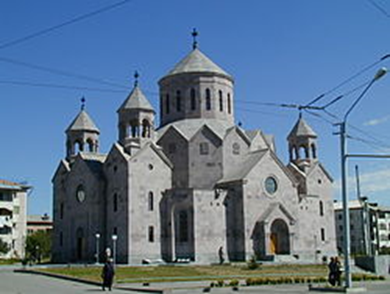 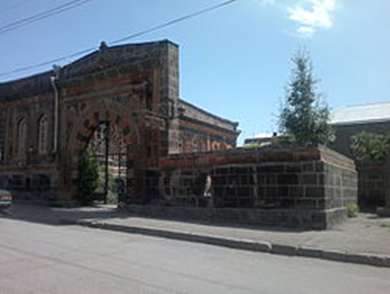 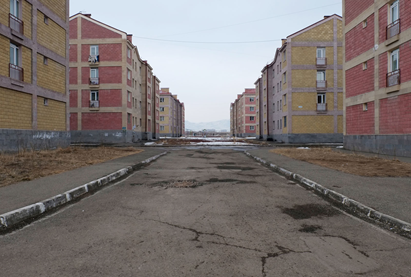 Սուրբ Հակոբ եկեղեցին Անի թաղամասումՀովհաննես Շիրազի տուն-թանգարանըԱնի, թաղամասը կառուցել է 1990-ից 1995 թվականներինՀաստատության անվանումըՔանա-կությունըԷլեկտրաէներգիայի սպառումը, ՄՎտժ/տարիԷլեկտրաէներգիայի սպառումը, ՄՎտժ/տարիԷլեկտրաէներգիայի սպառումը, ՄՎտժ/տարիԷլեկտրաէներգիայի տարեկան սպառումը, %Էլեկտրաէներգիայի տարեկան սպառումը, %Էլեկտրաէներգիայի տարեկան սպառումը, %Հաստատության անվանումըՔանա-կությունը201420152016201420152016Քաղաքապետարան1249.20252.84219.1443.7545.5042.25Մանկապարտեզներ23152.07153.13127.2326.7027.5624.53Երաժշտական դպրոցներ627.8027.0823.674.884.874.56Մարզական դպրոցներ14112.46100.9483.0419.7418.1616.01Թանգարաններ418.8011.8156.683.302.1310.93Գրադարաններ50.990.000.000.170.000.00Արվեստների դպրոցներ48.259.938.921.451.791.72Ը ն դ ա մ ե ն ը57569.58555.73518.68100.00100.00100.00Հաստատության անվանումըՔանա-կությունըԲ ն ա կ ա ն    գ ա զ ի   տ ա ր ե կ ա ն    ս պ ա ռ ու մ ըԲ ն ա կ ա ն    գ ա զ ի   տ ա ր ե կ ա ն    ս պ ա ռ ու մ ըԲ ն ա կ ա ն    գ ա զ ի   տ ա ր ե կ ա ն    ս պ ա ռ ու մ ըԲ ն ա կ ա ն    գ ա զ ի   տ ա ր ե կ ա ն    ս պ ա ռ ու մ ըԲ ն ա կ ա ն    գ ա զ ի   տ ա ր ե կ ա ն    ս պ ա ռ ու մ ըԲ ն ա կ ա ն    գ ա զ ի   տ ա ր ե կ ա ն    ս պ ա ռ ու մ ըՀաստատության անվանումըՔանա-կությունըհազար նմ3/տարիհազար նմ3/տարիհազար նմ3/տարիՄՎտժ/տարիՄՎտժ/տարիՄՎտժ/տարիՀաստատության անվանումըՔանա-կությունը201420152016201420152016Քաղաքապետարան180.6080.6069.63759.1759.1655.8Մանկապարտեզներ23129.00128.3895.881215.01209.2903.1Երաժշտական դպրոցներ619.4518.1025.25183.2170.5237.8Մարզական դպրոցներ14155.93126.6797.451468.71193.1917.8Թանգարաններ43.970.8048.9637.47.5461.2Գրադարաններ51.310.000.0012.40.00.0Արվեստների դպրոցներ410.735.403.73101.150.835.1Ը ն դ ա մ ե ն ը57400.99359.94340.893776.93390.33210.8Հաստատության անվանումըԷներգակիրների տարեկան սպառումը, ՄՎտժ/տարիԷներգակիրների տարեկան սպառումը, ՄՎտժ/տարիԷներգակիրների տարեկան սպառումը, ՄՎտժ/տարիԷներգակիրների տարեկան սպառումը, ՄՎտժ/տարիԷներգակիրների տարեկան սպառումը, ՄՎտժ/տարիԷներգակիրների տարեկան սպառումը, ՄՎտժ/տարիՀաստատության անվանումըբացարձակ սպառումըբացարձակ սպառումըբացարձակ սպառումըտեսակարար սպառումը թվով մեկ ՀՈԱԿ-ի հաշվովտեսակարար սպառումը թվով մեկ ՀՈԱԿ-ի հաշվովտեսակարար սպառումը թվով մեկ ՀՈԱԿ-ի հաշվովՀաստատության անվանումը201420152016201420152016Քաղաքապետարան1008.31012.0874.91008.31012.0874.9Մանկապարտեզներ1367.11362.31030.359.4459.2344.80Երաժշտական դպրոցներ*)319.1197.6261.553.1832.9343.58Մարզական դպրոցներ**)1649.31294.11000.9117.892.471.5Թանգարաններ***)283.219.3517.970.84.83129.47Գրադարաններ13.40.00.02.670.00.0Արվեստների դպրոցներ109.460.844.027.3415.1911.00Ը ն դ ա մ ե ն ը4749.83946.03729.5Միայն համայնքային ոչ առևտրային կազմակերպությունների հաշվով էներգակիրների սպառման կրճատման տեմպերը հասնում են տարեկան 14.5 %-ի:Այդ կապակցությամբ անհրաժեշտ է ընդգծել մարզական դպրոցներում էներգակիրների տարեկան սպառման ծավալների նվազման աննախադեպ բարձր տեմպերը՝ գրեթե 28 տոկոս մեկ տարում:ՍպառողներԷլեկտրաէներգիայի սպառումը, ՄՎտժ/տարիԷլեկտրաէներգիայի սպառումը, ՄՎտժ/տարիԷլեկտրաէներգիայի սպառումը, ՄՎտժ/տարիԷլեկտրաէներգիայի սպառումը, ՄՎտժ/տարիԷլեկտրաէներգիայի սպառումը, ՄՎտժ/տարիՍպառողներ20122013201420152016Բազմաբնակարան շենքեր3117034650341203042029300Առանձնատներ2990029680296302582026080Ը ն դ ա մ ե ն ը6107064330637505624055380ՍպառողներԲնական գազի սպառումը, հազ.նմ3/տարիԲնական գազի սպառումը, հազ.նմ3/տարիԲնական գազի սպառումը, հազ.նմ3/տարիԲնական գազի սպառումը, ՄՎտժ/տարիԲնական գազի սպառումը, ՄՎտժ/տարիԲնական գազի սպառումը, ՄՎտժ/տարիՍպառողներ201420152016201420152016Բազմաբնակարան շենքեր14146.214520.715516.6133237.5136764.5146144.7Առանձնատներ16668.116542.517060.0156990.2155807.0160681.4Ը ն դ ա մ ե ն ը30814.331063.132576.6290227.7292571.4306826.1Ի տարբերություն էլեկտրական էներգիայի սպառմանը, բնական գազի սպառումը առանձնատներում գերազանցում է ԲԲՇ-ների սպառումը: Ելակետային տարում՝ 2014 թվականին, այդ  գերազանցումն արտահայտվում է գրեթե 18 %-ով, որը հետագայում նվազում է հասնելով շուրջ 10%-ի: Էներգակրի տեսակըՏնային տնտեսությունների թիվը, %Տնային տնտեսությունների թիվը, %ԾանոթությունԷներգակրի տեսակըջեռուցումտաք ջրի պատ-րաստումԾանոթությունԷլեկտրական էներգիա12.113.2Բնական գազ59.278.7Վառելափայտ26.87.3Այլ էներգակիրներ1.90.8ներառյալ տեղական բիովառելիքներըՍպառողներՉափման միավորըՎառելափայտի սպառման ծավալներըՎառելափայտի սպառման ծավալներըՎառելափայտի սպառման ծավալներըՎառելափայտի սպառման ծավալներըՍպառողներՉափման միավորը2013201420152016ԲԲՇ-ներհազ.մ3/տարի16.7316.6716.5616.45ԲԲՇ-ներՄՎտժ/տարի37977.137850.237579.937341.5Առանձնատներ և ժամանակավոր կացարաններհազ.մ3/տարի31.0730.9730.7530.55Առանձնատներ և ժամանակավոր կացարաններՄՎտժ/տարի70528.970292.869791.269348.5Ը ն դ ա մ ե ն ըհազ.մ3/տարի47.8047.6447.3047.00Ը ն դ ա մ ե ն ըՄՎտժ/տարի108506.0108143.0107371.0106690.0Ս պ ա ռ ո ղ ն ե րէներգակիրԷներգակիրների սպառումը, ՄՎտժ/տարիԷներգակիրների սպառումը, ՄՎտժ/տարիԷներգակիրների սպառումը, ՄՎտժ/տարիԷներգակիրների սպառումը, ՄՎտժ/տարիՍ պ ա ռ ո ղ ն ե րէներգակիր2013201420152016Բազմաբնակարան շենքերէլեկտրաէն.34650.034120.030420.029300.0Բազմաբնակարան շենքերբնական գազտ/չ133237.5136764.5146144.7Բազմաբնակարան շենքերվառելափայտ37977.137850.237579.937341.5Բազմաբնակարան շենքերԸնդամենը՝ ԲԲՇ-ներտ/չ205207.7204764.4212786.22Առանձնատներէլեկտրաէն.29680.029630.025820.026080.0Առանձնատներբնական գազտ/չ156990.2155807.0160681.4Առանձնատներվառելափայտ70528.970292.869791.269348.5ԱռանձնատներԸնդամենը՝ առանձնատներտ/չ256913.0251418.2256109.9Ը ն դ ա մ ե ն ը՝  բնակչությունըԸ ն դ ա մ ե ն ը՝  բնակչությունըտ/չ462120.7456182.6468896.1Ավտոմեքենայի տեսակըՔանակը, հատՔանակը, հատՎառելիքըՎազքը, կմ/մեքե-նաՎառելիքի ծախսըՎառելիքի ծախսըՎառելիքի ծախսըԱվտոմեքենայի տեսակըգրանց-վածփաս-տացիՎառելիքըՎազքը, կմ/մեքե-նամ3/100 կմ լ/100 կմհազ.նմ3հազ. լՄարդատար 00բենզին0.00Մարդատար 1613ՍԲԳ150001529.25Բեռնատար53դիզ.վառ.150002812.60Բեռնատար64ՍԲԳ120003617.28Աղբահավաք 108դիվառ.270001532.40Աղբահավաք 43ՍԲԳ300004843.20Ջրցան մեքենաներ64ՍԲԳ80004815.36Ճանապարհա-շինական 54դիզելային վառելիք1000014 լ/ժ25.00Ավտոամբարձիչներ11ՍԲԳ8000352.80Այլ մեխանիզմներ1910դիզվառ.40002612.00Ը ն դ ա մ ե ն ը7250107.8982.00Ավտոմեքենայի տեսակըՔանակը, հատՔանակը, հատՎառե-լիքըՎազքը, կմ/մեքենաՎառելիքի ծախսըՎառելիքի ծախսըԱվտոմեքենայի տեսակըգրանցվածփաստացիՎառե-լիքըՎազքը, կմ/մեքենամ3/100 կմհազ.նմ3Միկրոավտոբուսներ10785ՍԲԳ90000302295.00Ավտոբուսներ1511ՍԲԳ8100045400.95Ը ն դ ա մ ե ն ը12296ՍԲԳ2695.95Ավտոմեքենաների տեսակըՇարժիչային վառելիքըՔանակությունը, հատՔանակությունը, հատՔանակությունը, հատՔանակությունը, %Քանակությունը, %Քանակությունը, %Ավտոմեքենաների տեսակըՇարժիչային վառելիքը201420152016201420152016Մարդատարբենզին31693163318919.7819.8819.81Մարդատարդիզվառելիք1711001571.070.630.98ՄարդատարՍԲԳ12679126511275379.1579.5079.22Մարդատարընդամենը160191591416099100.0100.0100.0Բեռնատարդիզվառելիք80818070436.839.5337.31ԲեռնատարՍԲԳ13861709118363.1790.4762.69Բեռնատարընդամենը219418891887100.0100.0100.0Ավտոբուսներդիզվառելիք96968116.8116.8115.31ԱվտոբուսներՍԲԳ47547544883.1983.1984.69Ավտոբուսներընդամենը571571529100.0100.0100.0Միկրոավտոբուսներդիզվառելիք36203114.0110.1017.13ՄիկրոավտոբուսներՍԲԳ22117815085.9989.9082.87Միկրոավտոբուսներընդամենը257198181100.0100100Հատուկ տրանսպորտային միջոցներբենզին96102102Ը Ն Դ Ա Մ Ե Ն ԸԸ Ն Դ Ա Մ Ե Ն Ը191371867418798Մասնավորապես, 2014 թ. համար բոլոր մասնավոր ավտոմեքենաների քանակական կառուցվածքը տոկոսներով արտահայտված ներկայացված է նկ. 5.1-ում: Սեղմված բնական գազի դերն անվիճելիորեն գերակշիռ է և մինչև 2016 թ. էական փոփոխության չի ենթարկվում՝ կազմելով շուրջ 77…78 %: Բավականին դանդաղ տեմպերով նվազում է դիզվառելիքով գործող մեքենաների թվաքանակը՝ տատանվելով 5.2…5.8 % միջակայքում:Տրանսպորտային միջոցներըՍԲԳ-ի սպատումը, հազ.նմ3ՍԲԳ-ի սպատումը, հազ.նմ3ՍԲԳ-ի սպատումը, հազ.նմ3ԾանոթությունՏրանսպորտային միջոցները201420152016ԾանոթությունԸնդհանուր սպառումը Գյումրի համայնքում23606.1023296.3824642.44Աղբյուրը՝ “Գազպրոմ Հայաստան” ՓԲԸՀամայնքային108.43107.89107.71Աղյուսակ 5.1Հասարակական2709.52696.02691.42Աղյուսակ 5.2Մասնավոր և առևտրային20788.120492.521843.3Տրանսպորտային միջոցներըՍԲԳ-ի սպատումը, հազ.նմ3ՍԲԳ-ի սպատումը, հազ.նմ3ՍԲԳ-ի սպատումը, հազ.նմ3Էներգատարության գործակիցըՏրանսպորտային միջոցները201420152016Էներգատարության գործակիցըՄարդատար մեքենաներ15327.2014559.8416739.851.0Բեռնատար մեքենաներ3686.074327.103416.232.2Միկրոավտոբուսներ454.17348.26334.721.7Ավտոբուսներ1320.681257.341352.522.3Ը ն դ ա մ ե ն ը20788.1220492.5421843.32Տրանսպորտային միջոցներըՎառե-լիքըԱմսական սպառումը, լ/մեքենաՇարժիչային հեղուկ վառելիքների սպառումը, հազ.լիտր/տարիՇարժիչային հեղուկ վառելիքների սպառումը, հազ.լիտր/տարիՇարժիչային հեղուկ վառելիքների սպառումը, հազ.լիտր/տարիՏրանսպորտային միջոցներըՎառե-լիքըԱմսական սպառումը, լ/մեքենա20142015*)2016Մարդատար մեքենաներբենզին3007985.97970.88036.3Մարդատար մեքենաներդիզվառ350574.6336.0527.5Բեռնատար մեքենաներդիզվառ16009308.22073.68110.1Միկրոավտոբուսներդիզվառ1110383.6213.1330.3Ավտոբուսներդիզվառ17101575.91575.91329.7Ը ն դ ա մ ե ն ըբենզին7985.97970.88036.3Ը ն դ ա մ ե ն ըդիզվառ11842.34198.710297.6Տրանսպորտային միջոցի տեսակըՎառե-լիքըԷներգասպառումը, ՄՎտժ/տարիԷներգասպառումը, ՄՎտժ/տարիԷներգասպառումը, ՄՎտժ/տարիՀղումըՏրանսպորտային միջոցի տեսակըՎառե-լիքը201420152016ՀղումըՀասարակականՍԲԳ25521.225393.225350.5Աղ. 5.2ՀամայնքայինՍԲԳ1021.31016.21014.5Աղ. 5.1Համայնքայինդիզվառ.822.3820.0819.2Աղ. 5.1Մասնավոր և առևտրայինՍԲԳ195803.3193019.2205742.2Աղ. 5.4,  5.6Մասնավոր և առևտրայինդիզվառ.118422.741986.6102976.3Աղ. 5.4,  5.6Մասնավոր և առևտրայինբենզին73470.173331.073933.8Աղ. 5.4,  5.6Տրանսպորտային սեկտորի ընդհանուր էներգասպառումըՍԲԳ222345.8219428.6232107.2Տրանսպորտային սեկտորի ընդհանուր էներգասպառումըդիզվառ.119245.042806.6103795.6Տրանսպորտային սեկտորի ընդհանուր էներգասպառումըբենզին73470.173331.073933.8Ա ն վ ա ն ու մ ըՉափի միավորըՄ ե ծ ու թ յ ու ն ըՄ ե ծ ու թ յ ու ն ըՄ ե ծ ու թ յ ու ն ըԾանոթությունԱ ն վ ա ն ու մ ըՉափի միավորը2014 թ.2015 թ.2016 թ.ԾանոթությունԼուսատուների քանակությունըհատ439251705640Լամպերի քանակությունըհատ439251705640Նատրիումային լամպերի թիվըև միավոր հզորությունըհատ225130293499Նատրիումային լամպերի թիվըև միավոր հզորությունըՎտ250250250Սնդիկային լամպերի թիվն ու միավոր հզորությունըհատ150015001500Սնդիկային լամպերի թիվն ու միավոր հզորությունըՎտ400400400Նեոնային լամպերի թիվն ու միավոր հզորությունըհատ24000Նեոնային լամպերի թիվն ու միավոր հզորությունըՎտ2500Լուսադիոդային լամպերի թիվը և միավոր հզորությունըհատ401641641Լուսադիոդային լամպերի թիվը և միավոր հզորությունըՎտ484848Ընդհանուր դրվածքային էլեկտրական հզորությունըկՎտ1188.001388.011505.53հաշվարկային գնահատականԷլեկտրական էներգիայի տարեկան սպառումըՄՎտժ2088.02316.62329.0Ձմեռային շրջանում օրական միջին աշխատաժամերըժամ/օր666հաշվարկային գնահատականԱմառային շրջանում օրական միջին աշխատաժամերըժամ/օր444հաշվարկային գնահատականԼուսավորվող փողոցների ընդհանուր երկարությունըկմ110110110Էներգակիրների տեսակըՉափի միավորըԷներգակիրների սպառումըԷներգակիրների սպառումըԷներգակիրների սպառումըԾանոթությունԷներգակիրների տեսակըՉափի միավորը201420152016ԾանոթությունԷլեկտրաէներգիաԳՎտժ115.94119.12110.3Բնական գազհազ.նմ359706.260189.163634.3այդ թվում ՍԲԳհազ.նմ323606.123296.424642.4ԱԳԼՃԿ-ներումՎառելափայտհազ.մ347.7747.3047.00Փորձագիտակ. գնահատականՀեղուկ շարժիչային վառելիքներհազ.լիտր19910.412251.418415.8այդ թվում բենզինհազ.լիտր7985.97970.88036.3այդ թվում դիզելային վառելիքհազ.լիտր11924.54280.710379.6Էներգակիրների տեսակըԷներգակիրների տարեկան սպառումը, ՄՎտժ/տարիԷներգակիրների տարեկան սպառումը, ՄՎտժ/տարիԷներգակիրների տարեկան սպառումը, ՄՎտժ/տարիԷներգակիրների տեսակը2014 թ.2015 թ.2016 թ.Էլեկտրական էներգիա115940.00119120.00110300.00Բնական գազ562372.96566921.03599371.09այդ թվում ՍԲԳ222345.87219428.60232107.17Վառելափայտ108437.90107371.00106690.00Հեղուկ շարժիչային վառելիքներ192715.08116137.55177729.34այդ թվում բենզին73470.1073330.9973933.78այդ թվում դիզելային վառելիք119244.9942806.56103795.56Ընդհանուր էներգասպառումը979465.94909549.58994090.43Էներգակրի անվանումըԷներգակիրների տարեկան սպառումը, ՄՎտժԷներգակիրների տարեկան սպառումը, ՄՎտժԷներգակիրների տարեկան սպառումը, ՄՎտժԷներգակիրների տարեկան սպառումը, ՄՎտժԸնդամենը սպառում, ՄՎտժՋԳ Արտա-նետումները,     տ CO2/տարիԷներգակրի անվանումըՀՈԱԿ և Գյումրու ՔՊբնակելի սեկտորավտոմոբ. տրանսպորտփողոցային լուսավորությունԸնդամենը սպառում, ՄՎտժՋԳ Արտա-նետումները,     տ CO2/տարիԷլեկտրական էներգիա569.5863750.02088.066407.614742.5Բնական գազ3776.94290227.7294004.659388.9Վառելափայտ295.10108143.0108438.10.0Ս Բ Գ26542.526542.55361.6Բենզին*)73470.173470.118294.1Դիզելային վառելիք108.14822.3930.4248.4Ը ն դ ա մ ե ն ը4749.76462120.7100834.92088.0569793.498035.5Իրակա-նացնողըԱրժեքը, հազ.եվրոԷներգակիրների տնտեսումը, ՄՎտժ/տարիԷներգակիրների տնտեսումը, ՄՎտժ/տարիСО2-ի արտա-նետումների կրճատումը, տ/տարիՆերդրման տարիներըԻրակա-նացնողըԱրժեքը, հազ.եվրոԷլեկտրա-    էներգիաբնական գազСО2-ի արտա-նետումների կրճատումը, տ/տարիՆերդրման տարիներըԳյումրու ՔՊ3.5080.84371.8093.032018 - 2020 թթ.Իրակա-նացնողըԱրժեքը, հազ.եվրոԷներգակիրների տնտեսումը, ՄՎտժ/տարիԷներգակիրների տնտեսումը, ՄՎտժ/տարիСО2-ի արտա-նետումների կրճատումը, տ/տարիՆերդրման տարիներըԻրակա-նացնողըԱրժեքը, հազ.եվրոԷլեկտրա-    էներգիաբնական գազСО2-ի արտա-նետումների կրճատումը, տ/տարիՆերդրման տարիներըԳյումրու ՔՊ2.6014.376-3.192019 - 2020 թթ.Իրակա-նացնողըԱրժեքը, հազ.եվրոԷներգակիրների տնտեսումը, ՄՎտժ/տարիԷներգակիրների տնտեսումը, ՄՎտժ/տարիСО2-ի արտա-նետումների կրճատումը, տ/տարիՆերդրման տարիներըԻրակա-նացնողըԱրժեքը, հազ.եվրոԷլեկտրա-    էներգիաբնական գազСО2-ի արտա-նետումների կրճատումը, տ/տարիՆերդրման տարիներըԳյումրու ՔՊ5.5014.336302.36664.262017 - 2020 թթ.Իրակա-նացնողըԱրժեքը, հազ.եվրոԷներգակիրների տնտեսումը, ՄՎտժ/տարիԷներգակիրների տնտեսումը, ՄՎտժ/տարիСО2-ի արտա-նետումների կրճատումը, տ/տարիՆերդրման տարիներըԻրակա-նացնողըԱրժեքը, հազ.եվրոԷլեկտրա-    էներգիաբնական գազСО2-ի արտա-նետումների կրճատումը, տ/տարիՆերդրման տարիները ՔՊ և դպրոցներ2.2031.19142.0135.612018 - 2020 թթ.Իրակա-նացնողներըԱրժեքը, հազ.եվրոԷներգակիրների տնտեսումը, ՄՎտժ/տարիԷներգակիրների տնտեսումը, ՄՎտժ/տարիСО2-ի արտա-նետումների կրճատումը, տ/տարիՆերդրման տարիներըԻրակա-նացնողներըԱրժեքը, հազ.եվրոԷլեկտրա-    էներգիաբնական գազСО2-ի արտա-նետումների կրճատումը, տ/տարիՆերդրման տարիներըԳյումրու ՔՊ, ՀՀ տեխնիկ. բուհեր5.0030.00120.0030.902018 - 2020 թթ.NoNo“Փափուկ” միջոցառման հակիրճ բնութագրումըԱրժեքը, հազ.եվրոԷներգակիրների տնտեսումը, ՄՎտժ/տարիԷներգակիրների տնտեսումը, ՄՎտժ/տարիԷներգակիրների տնտեսումը, ՄՎտժ/տարիCO2-ի արտանետումների կրճատումը, տ CO2/տարիCO2-ի արտանետումների կրճատումը, տ CO2/տարիCO2-ի արտանետումների կրճատումը, տ CO2/տարիՆերդրման տարիներըNoNo“Փափուկ” միջոցառման հակիրճ բնութագրումըԱրժեքը, հազ.եվրոէլէներգ.ԲԳընդամենըէլէներ.ԲԳընդամենըՆերդրման տարիներըԲաժին 8.1. Հանրության իրազեկման և տեղեկացվածության մակարդակի բարձրացումԲաժին 8.1. Հանրության իրազեկման և տեղեկացվածության մակարդակի բարձրացումԲաժին 8.1. Հանրության իրազեկման և տեղեկացվածության մակարդակի բարձրացումԲաժին 8.1. Հանրության իրազեկման և տեղեկացվածության մակարդակի բարձրացումԲաժին 8.1. Հանրության իրազեկման և տեղեկացվածության մակարդակի բարձրացումԲաժին 8.1. Հանրության իրազեկման և տեղեկացվածության մակարդակի բարձրացումԲաժին 8.1. Հանրության իրազեկման և տեղեկացվածության մակարդակի բարձրացումԲաժին 8.1. Հանրության իրազեկման և տեղեկացվածության մակարդակի բարձրացումԲաժին 8.1. Հանրության իրազեկման և տեղեկացվածության մակարդակի բարձրացումԲաժին 8.1. Հանրության իրազեկման և տեղեկացվածության մակարդակի բարձրացում8.1.1“Կայուն Էներգետիկայի Օրեր” միջոցառմանը մասնակցություն3.5080.74371.8452.5417.9275.103693.032018-20208.1.2Մասնակցություն «Երկրի Ժամ» համընդհանուր միջոցառմանը2.6014.376014.3763.1903.192018-20208.1.3Շենքերի էներգետիկ սերտիֆիկատների մշակում5.5014.34302.37316.703.1861.0864.262017-2020Ընդամենը՝ 8.1 բաժնի մասովԸնդամենը՝ 8.1 բաժնի մասով11.60109.45674.17783.6224.30136.18160.48Բաժին 8.2. Գյումրի համայնքի էներգետիկ զարգացման գործընթացին դպրոցների աշակերտության ներգրավումԲաժին 8.2. Գյումրի համայնքի էներգետիկ զարգացման գործընթացին դպրոցների աշակերտության ներգրավումԲաժին 8.2. Գյումրի համայնքի էներգետիկ զարգացման գործընթացին դպրոցների աշակերտության ներգրավումԲաժին 8.2. Գյումրի համայնքի էներգետիկ զարգացման գործընթացին դպրոցների աշակերտության ներգրավումԲաժին 8.2. Գյումրի համայնքի էներգետիկ զարգացման գործընթացին դպրոցների աշակերտության ներգրավումԲաժին 8.2. Գյումրի համայնքի էներգետիկ զարգացման գործընթացին դպրոցների աշակերտության ներգրավումԲաժին 8.2. Գյումրի համայնքի էներգետիկ զարգացման գործընթացին դպրոցների աշակերտության ներգրավումԲաժին 8.2. Գյումրի համայնքի էներգետիկ զարգացման գործընթացին դպրոցների աշակերտության ներգրավումԲաժին 8.2. Գյումրի համայնքի էներգետիկ զարգացման գործընթացին դպրոցների աշակերտության ներգրավումԲաժին 8.2. Գյումրի համայնքի էներգետիկ զարգացման գործընթացին դպրոցների աշակերտության ներգրավում8.2.1Կայուն էներգետիկ զարգացման գործընթացին դպրոցների աշակերտության ներգրավում2.2031.19142.01173.206.9228.6935.612018-20208.2.2Էներգախնայողությանը և ՎԷ նվիրված ֆակուլտատիվ պարապմունքների անցկացում5.0030.00120.00150.006.6624.2430.902018-2020Ընդամենը՝ 8.2 բաժնի մասովԸնդամենը՝ 8.2 բաժնի մասով7.2061.19262.01323.2013.5852.9366.51Ընդամենը՝   8-րդ գլխի “փափուկ” միջոցառումների ցուցանիշներըԸնդամենը՝   8-րդ գլխի “փափուկ” միջոցառումների ցուցանիշները18.80170.64936.181106.8237.88189.11226.99Իրակա-նացնողըԱրժեքը, հազ.եվրոԷներգակիրների տնտեսումը, ՄՎտժ/տարիԷներգակիրների տնտեսումը, ՄՎտժ/տարիСО2-ի արտա-նետումների կրճատումը, տ/տարիՆերդրման տարիներըԻրակա-նացնողըԱրժեքը, հազ.եվրոԷլեկտրա-    էներգիաբնական գազСО2-ի արտա-նետումների կրճատումը, տ/տարիՆերդրման տարիներըԳյումրու ՔՊ17.280.38100.3020.342017 - 2018 թթ.Իրակա-նացնողըԱրժեքը, հազ.եվրոԷներգակիրների տնտեսումը, ՄՎտժ/տարիԷներգակիրների տնտեսումը, ՄՎտժ/տարիСО2-ի արտա-նետումների կրճատումը, տ/տարիՆերդրման տարիներըԻրակա-նացնողըԱրժեքը, հազ.եվրոԷլեկտրա-    էներգիաբնական գազСО2-ի արտա-նետումների կրճատումը, տ/տարիՆերդրման տարիներըԳյումրու ՔՊ8.160.5881.1016.512017-2018 թթ.Իրակա-նացնողըԱրժեքը, հազ.եվրոԷներգակիրների տնտեսումը, ՄՎտժ/տարիԷներգակիրների տնտեսումը, ՄՎտժ/տարիСО2-ի արտա-նետումների կրճատումը, տ/տարիՆերդրման տարիներըԻրակա-նացնողըԱրժեքը, հազ.եվրոԷլեկտրա-    էներգիաբնական գազСО2-ի արտա-նետումների կրճատումը, տ/տարիՆերդրման տարիներըԳյումրու ՔՊ11.900.5882.742017-2018 թթ.Իրակա-նացնողըԱրժեքը, հազ.եվրոԷներգակիրների տնտեսումը, ՄՎտժ/տարիԷներգակիրների տնտեսումը, ՄՎտժ/տարիСО2-ի արտա-նետումների կրճատումը, տ/տարիՆերդրման տարիներըԻրակա-նացնողըԱրժեքը, հազ.եվրոԷլեկտրա-    էներգիաբնական գազСО2-ի արտա-նետումների կրճատումը, տ/տարիՆերդրման տարիներըԳյումրու ՔՊ12.400.21106.4421.552017-2018 թթ.Իրակա-նացնողըԱրժեքը, հազ.եվրոԷներգակիրների տնտեսումը, ՄՎտժ/տարիԷներգակիրների տնտեսումը, ՄՎտժ/տարիСО2-ի արտա-նետումների կրճատումը, տ/տարիՆերդրման տարիներըԻրակա-նացնողըԱրժեքը, հազ.եվրոԷլեկտրա-    էներգիաբնական գազСО2-ի արտա-նետումների կրճատումը, տ/տարիՆերդրման տարիներըԳյումրու ՔՊ2.109.56802.1242017-2020 թթ.Իրակա-նացնողըԱրժեքը, հազ.եվրոԷներգակիրների տնտեսումը, ՄՎտժ/տարիԷներգակիրների տնտեսումը, ՄՎտժ/տարիСО2-ի արտա-նետումների կրճատումը, տ/տարիՆերդրման տարիներըԻրակա-նացնողըԱրժեքը, հազ.եվրոԷլեկտրա-    էներգիաբնական գազСО2-ի արտա-նետումների կրճատումը, տ/տարիՆերդրման տարիներըԳյումրու ՔՊ22.740.58112.022.752017-2018 թթ.Իրակա-նացնողըԱրժեքը, հազ.եվրոԷներգակիրների տնտեսումը, ՄՎտժ/տարիԷներգակիրների տնտեսումը, ՄՎտժ/տարիСО2-ի արտա-նետումների կրճատումը, տ/տարիՆերդրման տարիներըԻրակա-նացնողըԱրժեքը, հազ.եվրոԷլեկտրա-    էներգիաբնական գազСО2-ի արտա-նետումների կրճատումը, տ/տարիՆերդրման տարիներըԳյումրու ՔՊ19.300.58112.7822.912017-2018 թթ.Իրակա-նացնողըԱրժեքը, հազ.եվրոԷներգակիրների տնտեսումը, ՄՎտժ/տարիԷներգակիրների տնտեսումը, ՄՎտժ/տարիСО2-ի արտա-նետումների կրճատումը, տ/տարիՆերդրման տարիներըԻրակա-նացնողըԱրժեքը, հազ.եվրոԷլեկտրա-    էներգիաբնական գազСО2-ի արտա-նետումների կրճատումը, տ/տարիՆերդրման տարիներըԳյումրու ՔՊ29.50012.222.472017-2018 թթ.Իրակա-նացնողըԱրժեքը, հազ.եվրոԷներգակիրների տնտեսումը, ՄՎտժ/տարիԷներգակիրների տնտեսումը, ՄՎտժ/տարիСО2-ի արտա-նետումների կրճատումը, տ/տարիՆերդրման տարիներըԻրակա-նացնողըԱրժեքը, հազ.եվրոԷլեկտրա-    էներգիաբնական գազСО2-ի արտա-նետումների կրճատումը, տ/տարիՆերդրման տարիներըԳյումրու ՔՊ10.800.5186.1717.522017-2018 թթ.Իրակա-նացնողըԱրժեքը, հազ.եվրոԷներգակիրների տնտեսումը, ՄՎտժ/տարիԷներգակիրների տնտեսումը, ՄՎտժ/տարիСО2-ի արտա-նետումների կրճատումը, տ/տարիՆերդրման տարիներըԻրակա-նացնողըԱրժեքը, հազ.եվրոԷլեկտրա-    էներգիաբնական գազСО2-ի արտա-նետումների կրճատումը, տ/տարիՆերդրման տարիներըԳյումրու ՔՊ24.150.5164.2213.092017-2018 թթ.Իրակա-նացնողըԱրժեքը, հազ.եվրոԷներգակիրների տնտեսումը, ՄՎտժ/տարիԷներգակիրների տնտեսումը, ՄՎտժ/տարիСО2-ի արտա-նետումների կրճատումը, տ/տարիՆերդրման տարիներըԻրակա-նացնողըԱրժեքը, հազ.եվրոէլեկտրա-    էներգիաբնական գազСО2-ի արտա-նետումների կրճատումը, տ/տարիՆերդրման տարիներըԳյումրու ՔՊ7.720.064.410.912017-2018 թթ.Իրակա-նացնողըԱրժեքը, հազ.եվրոԷներգակիրների տնտեսումը, ՄՎտժ/տարիԷներգակիրների տնտեսումը, ՄՎտժ/տարիСО2-ի արտա-նետումների կրճատումը, տ/տարիՆերդրման տարիներըԻրակա-նացնողըԱրժեքը, հազ.եվրոէլեկտրա-    էներգիաբնական գազСО2-ի արտա-նետումների կրճատումը, տ/տարիՆերդրման տարիներըԳյումրու ՔՊ1.5210.74502.3852017-2020 թթ.Իրակա-նացնողըԱրժեքը, հազ.եվրոԷներգակիրների տնտեսումը, ՄՎտժ/տարիԷներգակիրների տնտեսումը, ՄՎտժ/տարիСО2-ի արտա-նետումների կրճատումը, տ/տարիՆերդրման տարիներըԻրակա-նացնողըԱրժեքը, հազ.եվրոԷլեկտրա-    էներգիաբնական գազСО2-ի արտա-նետումների կրճատումը, տ/տարիՆերդրման տարիներըԳյումրու ՔՊ8.100.2248.509.852017-2018 թթ.Իրակա-նացնողըԱրժեքը, հազ.եվրոԷներգակիրների տնտեսումը, ՄՎտժ/տարիԷներգակիրների տնտեսումը, ՄՎտժ/տարիСО2-ի արտա-նետումների կրճատումը, տ/տարիՆերդրման տարիներըԻրակա-նացնողըԱրժեքը, հազ.եվրոԷլեկտրա-    էներգիաբնական գազСО2-ի արտա-նետումների կրճատումը, տ/տարիՆերդրման տարիներըԳյումրու ՔՊ7.300.2471.652017-2018 թթ.Իրակա-նացնողըԱրժեքը, հազ.եվրոԷներգակիրների տնտեսումը, ՄՎտժ/տարիԷներգակիրների տնտեսումը, ՄՎտժ/տարիСО2-ի արտա-նետումների կրճատումը, տ/տարիՆերդրման տարիներըԻրակա-նացնողըԱրժեքը, հազ.եվրոԷլեկտրա-    էներգիաբնական գազСО2-ի արտա-նետումների կրճատումը, տ/տարիՆերդրման տարիներըԳյումրու ՔՊ0.904.8001.062017-2020 թթ.Իրակա-նացնողըԱրժեքը, հազ.եվրոԷներգակիրների տնտեսումը, ՄՎտժ/տարիԷներգակիրների տնտեսումը, ՄՎտժ/տարիСО2-ի արտա-նետումների կրճատումը, տ/տարիՆերդրման տարիներըԻրակա-նացնողըԱրժեքը, հազ.եվրոԷլեկտրա-    էներգիաբնական գազСО2-ի արտա-նետումների կրճատումը, տ/տարիՆերդրման տարիներըԳյումրու ՔՊ0.854.1600.922017-2020 թթ.Իրակա-նացնողըԱրժեքը, հազ.եվրոԷներգակիրների տնտեսումը, ՄՎտժ/տարիԷներգակիրների տնտեսումը, ՄՎտժ/տարիСО2-ի արտա-նետումների կրճատումը, տ/տարիՆերդրման տարիներըԻրակա-նացնողըԱրժեքը, հազ.եվրոԷլեկտրա-    էներգիաբնական գազСО2-ի արտա-նետումների կրճատումը, տ/տարիՆերդրման տարիներըԳյումրու ՔՊ1.518.0101.782017-2020 թթ.Իրակա-նացնողըԱրժեքը, հազ.եվրոԷներգակիրների տնտեսումը, ՄՎտժ/տարիԷներգակիրների տնտեսումը, ՄՎտժ/տարիСО2-ի արտա-նետումների կրճատումը, տ/տարիՆերդրման տարիներըԻրակա-նացնողըԱրժեքը, հազ.եվրոէլեկտրա-    էներգիաբնական գազСО2-ի արտա-նետումների կրճատումը, տ/տարիՆերդրման տարիներըԳյումրու ՔՊ4.5046.80010.392017-2020 թթ.Բյուջետային հաստատություններԱրժեքը, հազ.եվրոԷներգակիրների տնտեսումը, ՄՎտժ/տարիԷներգակիրների տնտեսումը, ՄՎտժ/տարիԷներգակիրների տնտեսումը, ՄՎտժ/տարիСО2-ի արտա-նետումների կրճատումը, տ CO2 / տարիԲյուջետային հաստատություններԱրժեքը, հազ.եվրոԷլեկտրա-էներգիաբնականգազընդա-մենըСО2-ի արտա-նետումների կրճատումը, տ CO2 / տարիՆախադպրոցական 51.8411.32370.58381.9077.37Մարզական115.7312.985391.80404.7882.03Մշակութային 23.1664.23120.15184.4038.53Ը ն դ ա մ ե ն ը190.7388.53882.53971.10197.93NoNoԷներգաարդիականացման միջոցառման ներդրման հաստատությունըԱրժեքը, հազարեվրոԷներգակիրների տնտեսումը, ՄՎտժ/տարիԷներգակիրների տնտեսումը, ՄՎտժ/տարիԷներգակիրների տնտեսումը, ՄՎտժ/տարիCO2-ի արտանետումների կրճատումը, տ CO2/տարիCO2-ի արտանետումների կրճատումը, տ CO2/տարիCO2-ի արտանետումների կրճատումը, տ CO2/տարիՆերդրման տարեթվերըNoNoԷներգաարդիականացման միջոցառման ներդրման հաստատությունըԱրժեքը, հազարեվրոէլէներ.ԲԳընդամենըէլէներգ.ԲԳընդամենըՆերդրման տարեթվերը9.1.1. Նախադպրոցական ուսումնական հաստատություններ9.1.1. Նախադպրոցական ուսումնական հաստատություններ9.1.1. Նախադպրոցական ուսումնական հաստատություններ9.1.1. Նախադպրոցական ուսումնական հաստատություններ9.1.1. Նախադպրոցական ուսումնական հաստատություններ9.1.1. Նախադպրոցական ուսումնական հաստատություններ9.1.1. Նախադպրոցական ուսումնական հաստատություններ9.1.1. Նախադպրոցական ուսումնական հաստատություններ9.1.1.1“Ձյունիկ”  ՆՈՒՀ 17.280.38100.3100.680.0820.2620.342017-20189.1.1.2“Լիլիթ”  ՆՈՒՀ 8.160.5881.181.680.1316.3816.512017-20189.1.1.3“Գոհար մանկապարտեզ”  ՆՈՒՀ11.90.5882.7483.320.1316.7116.842017-20189.1.1.4“Ժպիտ մանկապարտեզ”  ՆՈՒՀ12.400.21106.44106.650.0521.5021.552017-20189.1.1.5ՆՈՒՀ-երում շիկացման լամպեր2.109.5709.572.1202.122017-2020Ընդամենը ՆՈՒՀ-երԸնդամենը ՆՈՒՀ-եր51.8411.32370.58381.92.5174.8677.379.1.2. Մանկապատանեական մարզադպրոցներ9.1.2. Մանկապատանեական մարզադպրոցներ9.1.2. Մանկապատանեական մարզադպրոցներ9.1.2. Մանկապատանեական մարզադպրոցներ9.1.2. Մանկապատանեական մարզադպրոցներ9.1.2. Մանկապատանեական մարզադպրոցներ9.1.2. Մանկապատանեական մարզադպրոցներ9.1.2. Մանկապատանեական մարզադպրոցներ9.1.2.1"Սամբո-ձյուդո" ՄՊՄ22.740.58112.00112.580.1322.6222.752017-20189.1.2.2Ա.Սարգսյանի անվ. խաղերի ՄՊՄ19.300.58112.78113.360.1322.7822.912017-20189.1.2.3Բռնցքամարտի ՄՊՄ29.5012.2212.2202.472.472017-20189.1.2.4Մարմնամարզական ՄՊՄ10.80.5186.1786.680.1117.4117.522017-20189.1.2.5Համալիր ՄՊ մարզադպրոց24.150.5164.2264.730.1112.9713.092017-20189.1.2.6Ազատ ոճի ըմբշամարտի ՄՊՄ7.720.064.414.470.010.890.902017-20189.1.2.7ՄՊՄ-ներում շիկացման լամպեր1.5210.75010.752.3902.392017-2020Ընդամենը ՄՊ մարզադպրոցներԸնդամենը ՄՊ մարզադպրոցներ115.7312.985391.80404.792.8879.1482.039.1.3. Մշակութային համայնքային կազմակերպություններ9.1.3. Մշակութային համայնքային կազմակերպություններ9.1.3. Մշակութային համայնքային կազմակերպություններ9.1.3. Մշակութային համայնքային կազմակերպություններ9.1.3. Մշակութային համայնքային կազմակերպություններ9.1.3. Մշակութային համայնքային կազմակերպություններ9.1.3. Մշակութային համայնքային կազմակերպություններ9.1.3. Մշակութային համայնքային կազմակերպություններ9.1.3.1Երիտասարդական պալատ ՀՈԱԿ8.100.2248.5048.720.059.809.852017-20189.1.3.2թ.3 երաժշտական դպրոց՝ ջերմային արդիականացում7.300.2471.6571.890.0514.4714.532017-20189.1.3.3Երաժշտական դպրոցներում լամպեր0.904.8004.801.0701.072017-20209.1.3.4Թանգարաններում շիկաց. լամպեր0.854.1604.160.9200.922017-20209.1.3.5Արվեստի դպրոցներում լամպեր1.518.0108.011.7801.782017-20209.1.3.6Քաղաքապետարանում լամպեր4.5046.80046.8010.39010.392017-2020Ընդամենը մշակութային ՀՈԱԿ-ներԸնդամենը մշակութային ՀՈԱԿ-ներ23.1664.23120.15184.414.2624.2738.53Իրակա-նացնողըԱրժեքը, հազ.եվրոԷներգակիրների տնտեսումը, ՄՎտժ/տարիԷներգակիրների տնտեսումը, ՄՎտժ/տարիСО2-ի արտա-նետումների կրճատումը, տ/տարիՆերդրման տարիներըԻրակա-նացնողըԱրժեքը, հազ.եվրոԷլեկտրա-    էներգիաբնական գազСО2-ի արտա-նետումների կրճատումը, տ/տարիՆերդրման տարիներըՔՊ, սեփականատերեր և հովանավորներ306.361.623069.36620.372017-2020 թթ.Իրակա-նացնողըԱրժեքը, հազ.եվրոԷներգակիրների տնտեսումը, ՄՎտժ/տարիԷներգակիրների տնտեսումը, ՄՎտժ/տարիСО2-ի արտա-նետումների կրճատումը, տ/տարիՆերդրման տարիներըԻրակա-նացնողըԱրժեքը, հազ.եվրոԷլեկտրա-    էներգիաբնական գազСО2-ի արտա-նետումների կրճատումը, տ/տարիՆերդրման տարիներըՔՊ, սեփականատերեր և հովանավորներ655.02.446466.251306.722017-2020 թթ.Իրակա-նացնողըԱրժեքը, հազ.եվրոԷներգակիրների տնտեսումը, ՄՎտժ/տարիԷներգակիրների տնտեսումը, ՄՎտժ/տարիСО2-ի արտա-նետումների կրճատումը, տ/տարիՆերդրման տարիներըԻրակա-նացնողըԱրժեքը, հազ.եվրոԷլեկտրա-    էներգիաբնական գազСО2-ի արտա-նետումների կրճատումը, տ/տարիՆերդրման տարիներըՔՊ, սեփականատերեր և հովանավորներ1226.703.218152.961647.612017-2020 թթ.Իրակա-նացնողըԱրժեքը, հազ.եվրոԷներգակիրների տնտեսումը, ՄՎտժ/տարիԷներգակիրների տնտեսումը, ՄՎտժ/տարիСО2-ի արտա-նետումների կրճատումը, տ/տարիՆերդրման տարիներըԻրակա-նացնողըԱրժեքը, հազ.եվրոԷլեկտրա-    էներգիաբնական գազСО2-ի արտա-նետումների կրճատումը, տ/տարիՆերդրման տարիներըՔՊ, սեփակա-նատերեր և հովանավորներ592.4641.645671.151145.942017-2020 թթ.Իրակա-նացնողըԱրժեքը, հազ.եվրոԷներգակիրների տնտեսումը, ՄՎտժ/տարիԷներգակիրների տնտեսումը, ՄՎտժ/տարիСО2-ի արտա-նետումների կրճատումը, տ/տարիՆերդրման տարիներըԻրակա-նացնողըԱրժեքը, հազ.եվրոԷլեկտրա-    էներգիաբնական գազСО2-ի արտա-նետումների կրճատումը, տ/տարիՆերդրման տարիներըՔՊ, սեփակա-նատերեր և հովանավորներ1127.6012.698487.101714.392017-2020 թթ.Իրակա-նացնողըԱրժեքը, հազ.եվրոԷներգակիրների տնտեսումը, ՄՎտժ/տարիԷներգակիրների տնտեսումը, ՄՎտժ/տարիСО2-ի արտա-նետումների կրճատումը, տ/տարիՆերդրման տարիներըԻրակա-նացնողըԱրժեքը, հազ.եվրոԷլեկտրա-    էներգիաբնական գազСО2-ի արտա-նետումների կրճատումը, տ/տարիՆերդրման տարիներըՔՊ, սեփակա-նատերեր և հովանավորներ348.4620.453703.61748.232017-2020 թթ.Իրակա-նացնողըԱրժեքը, հազ.եվրոԷներգակիրների տնտեսումը, ՄՎտժ/տարիԷներգակիրների տնտեսումը, ՄՎտժ/տարիСО2-ի արտա-նետումների կրճատումը, տ/տարիՆերդրման տարիներըԻրակա-նացնողըԱրժեքը, հազ.եվրոԷլեկտրա-    էներգիաբնական գազСО2-ի արտա-նետումների կրճատումը, տ/տարիՆերդրման տարիներըՔՊ, սեփակա-նատերեր և հովանավորներ992.34211.156144.881119.622017-2020 թթ.Իրակա-նացնողըԱրժեքը, հազ.եվրոԷներգակիրների տնտեսումը, ՄՎտժ/տարիԷներգակիրների տնտեսումը, ՄՎտժ/տարիСО2-ի արտա-նետումների կրճատումը, տ/տարիՆերդրման տարիներըԻրակա-նացնողըԱրժեքը, հազ.եվրոԷլեկտրա-    էներգիաբնական գազСО2-ի արտա-նետումների կրճատումը, տ/տարիՆերդրման տարիներըՔՊ, սեփակա-նատերեր և հովանավորներ186.2050.551708.83345.162017-2020 թթ.Իրակա-նացնողըԱրժեքը, հազ.եվրոԷներգակիրների տնտեսումը, ՄՎտժ/տարիԷներգակիրների տնտեսումը, ՄՎտժ/տարիСО2-ի արտա-նետումների կրճատումը, տ/տարիՆերդրման տարիներըԻրակա-նացնողըԱրժեքը, հազ.եվրոԷլեկտրա-    էներգիաբնական գազСО2-ի արտա-նետումների կրճատումը, տ/տարիՆերդրման տարիներըՔՊ, սեփակա-նատերեր և հովանավորներ822.3054.048706.841759.682017-2020 թթ.Իրակա-նացնողըԱրժեքը, հազ.եվրոԷներգակիրների տնտեսումը, ՄՎտժ/տարիԷներգակիրների տնտեսումը, ՄՎտժ/տարիСО2-ի արտա-նետումների կրճատումը, տ/տարիՆերդրման տարիներըԻրակա-նացնողըԱրժեքը, հազ.եվրոԷլեկտրա-    էներգիաբնական գազСО2-ի արտա-նետումների կրճատումը, տ/տարիՆերդրման տարիներըՔՊ, սեփակա-նատերեր և հովանավորներ271.7341.572581.61521.832017-2020 թթ.Իրակա-նացնողըԱրժեքը, հազ.եվրոԷներգակիրների տնտեսումը, ՄՎտժ/տարիԷներգակիրների տնտեսումը, ՄՎտժ/տարիСО2-ի արտա-նետումների կրճատումը, տ/տարիՆերդրման տարիներըԻրակա-նացնողըԱրժեքը, հազ.եվրոԷլեկտրա-    էներգիաբնական գազСО2-ի արտա-նետումների կրճատումը, տ/տարիՆերդրման տարիներըՔՊ, սեփակա-նատերեր և հովանավորներ463.9250.814288.74866.512017-2020 թթ.Իրակա-նացնողըԱրժեքը, հազ.եվրոԷներգակիրների տնտեսումը, ՄՎտժ/տարիԷներգակիրների տնտեսումը, ՄՎտժ/տարիСО2-ի արտա-նետումների կրճատումը, տ/տարիՆերդրման տարիներըԻրակա-նացնողըԱրժեքը, հազ.եվրոԷլեկտրա-    էներգիաբնական գազСО2-ի արտա-նետումների կրճատումը, տ/տարիՆերդրման տարիներըՔՊ, սեփակա-նատերեր և հովանավորներ658.6965.765987.751210.802017-2020 թթ.Իրակա-նացնողըԱրժեքը, հազ.եվրոԷներգակիրների տնտեսումը, ՄՎտժ/տարիԷներգակիրների տնտեսումը, ՄՎտժ/տարիСО2-ի արտա-նետումների կրճատումը, տ/տարիՆերդրման տարիներըԻրակա-նացնողըԱրժեքը, հազ.եվրոԷլեկտրա-    էներգիաբնական գազСО2-ի արտա-նետումների կրճատումը, տ/տարիՆերդրման տարիներըՔՊ, սեփակա-նատերեր և հովանավորներ921.652.756844.11383.122017-2020 թթ.Իրակա-նացնողըԱրժեքը, հազ.եվրոԷներգակիրների տնտեսումը, ՄՎտժ/տարիԷներգակիրների տնտեսումը, ՄՎտժ/տարիСО2-ի արտա-նետումների կրճատումը, տ/տարիՆերդրման տարիներըԻրակա-նացնողըԱրժեքը, հազ.եվրոԷլեկտրա-    էներգիաբնական գազСО2-ի արտա-նետումների կրճատումը, տ/տարիՆերդրման տարիներըՔՊ, սեփակա-նատերեր164.902250.900499.702018-2020 թթ.Իրակա-նացնողըԱրժեքը, հազ.եվրոԷներգակիրների տնտեսումը, ՄՎտժ/տարիԷներգակիրների տնտեսումը, ՄՎտժ/տարիСО2-ի արտա-նետումների կրճատումը, տ/տարիՆերդրման տարիներըԻրակա-նացնողըԱրժեքը, հազ.եվրոԷլեկտրա-    էներգիաբնական գազСО2-ի արտա-նետումների կրճատումը, տ/տարիՆերդրման տարիներըՍեփակա-նատերեր640.0016.506162.301248.452017-2020 թթ.Իրակա-նացնողըԱրժեքը, հազ.եվրոԷներգակիրների տնտեսումը, ՄՎտժ/տարիԷներգակիրների տնտեսումը, ՄՎտժ/տարիСО2-ի արտա-նետումների կրճատումը, տ/տարիՆերդրման տարիներըԻրակա-նացնողըԱրժեքը, հազ.եվրոԷլեկտրա-    էներգիաբնական գազСО2-ի արտա-նետումների կրճատումը, տ/տարիՆերդրման տարիներըՍեփակա-նատերեր154.802270.400504.302017-2020 թթ.NoNoՄիջոցառման հակիրճ անվանումըԱրժեքը, հազ.եվրոՏնտեսումը, ՄՎտժՏնտեսումը, ՄՎտժՏնտեսումը, ՄՎտժCO2-ի կրճատումըCO2-ի կրճատումըCO2-ի կրճատումըNoNoՄիջոցառման հակիրճ անվանումըԱրժեքը, հազ.եվրոէլէնԲԳընդամենըէլէնԲԳընդամենը9.2.1.1Ջերմարդիականացման աշխատանքներ, մոնոլիտ ե/բ 4 շենք, Չարենցի փողոց306.361.623069.363070.980.36620.01620.379.2.1.2Մոնոլիտ ե/բ 10 շենք, Անի թաղամաս655.002.446466.256468.690.541306.181306.729.2.1.3Մոնոլիտ 28 շենք, Ա.Ավետիյան փող.1226.703.218152.968156.170.711646.901647.619.2.1.4Մոնոլիտ 18 շենք, Տ.Ճարտարապետ փող.592.461.645671.155672.790.361145.571145.949.2.1.5Մոնոլիտ 23 շենք, Անի 9-րդ թաղամաս և Մ.Խորենացու փողոց1127.6012.698487.108499.792.821714.391717.219.2.1.6Մոնոլիտ 10 շենք, Անի 7-րդ թաղամաս348.460.453703.613704.060.10748.13748.239.2.1.728 ԲԲՇ, մոնոլիտ, Ե.Չարենց փողոց992.3411.156144.886156.032.481241.271243.749.2.1.87 ԲԲՇ, մոնոլիտ, Ե.Չարենց 13 և 19186.210.551708.831709.380.12345.18345.319.2.1.98 ԲԲՇ, մոլոիտ, պատրաստի ծավալային դետալներով, Մուշ-2 թաղամաս822.314.048706.848710.880.901758.781759.689.2.1.101 հատ ԲԲՇ, մոնոլիտ, Պ.Սևակ թ.13271.731.572581.612583.180.35521.49521.839.2.1.1118 ԲԲՇ, մոնոլիտ, Ա.Խաչատրյան փող.463.930.814288.744289.550.18866.33866.519.2.1.128 ԲԲՇ, մոլոիտ, Մ.Ավետիսյան փող.658.705.765987.755993.511.281209.531210.809.2.1.1326 ԲԲՇ, մոնոլիտ, պատրաստի ծավալա-յին դետալներով Անի 13-րդ թաղամաս921.652.756844.106846.850.611382.511383.129.2.2.1ԲԲՇ-ներում շիկացման լամպերի փոխարինում լուսադիոդային լամպերով164.902250.902250.9499.700499.709.2.3.1Առանձնատների ջերմաարդիականացում640.0016.56162.36178.83.661244.781248.459.2.3.2Առանձնատների ներքին լուսավորության արդիականացում154.802270.4002270.40504.030504.03Ընդամենը՝  Բնակելի սեկտորԸնդամենը՝  Բնակելի սեկտոր9533.14586.577975.582562.01018.215751.016769.2Իրակա-նացնողըԱրժեքը, հազ.եվրոԷներգակիրների տնտեսումը, ՄՎտժ/տարիԷներգակիրների տնտեսումը, ՄՎտժ/տարիСО2-ի արտա-նետումների կրճատումը, տ/տարիՆերդրման տարիներըԻրակա-նացնողըԱրժեքը, հազ.եվրոԷլեկտրա-    էներգիաբնական գազСО2-ի արտա-նետումների կրճատումը, տ/տարիՆերդրման տարիներըՍեփակա-նատերեր145.220575.16116.182017-2020 թթ.Իրակա-նացնողըԱրժեքը, հազ.եվրոԷներգակիրների տնտեսումը, ՄՎտժ/տարիԷներգակիրների տնտեսումը, ՄՎտժ/տարիСО2-ի արտա-նետումների կրճատումը, տ/տարիՆերդրման տարիներըԻրակա-նացնողըԱրժեքը, հազ.եվրոԷլեկտրա-    էներգիաբնական գազСО2-ի արտա-նետումների կրճատումը, տ/տարիՆերդրման տարիներըՔաղաքա-պետարան102.60153.90034.172017-2020 թթ.Իրակա-նացնողըԱրժեքը, հազ.եվրոԷներգակիրների տնտեսումը, ՄՎտժ/տարիԷներգակիրների տնտեսումը, ՄՎտժ/տարիСО2-ի արտա-նետումների կրճատումը, տ/տարիՆերդրման տարիներըԻրակա-նացնողըԱրժեքը, հազ.եվրոԷլեկտրա-    էներգիաբնական գազСО2-ի արտա-նետումների կրճատումը, տ/տարիՆերդրման տարիներըԲԲՇ սեփակա-նատերեր270.000927.79187.412017-2020 թթ.Իրակա-նացնողըԱրժեքը, հազ.եվրոԷներգակիրների տնտեսումը, ՄՎտժ/տարիԷներգակիրների տնտեսումը, ՄՎտժ/տարիСО2-ի արտա-նետումների կրճատումը, տ/տարիՆերդրման տարիներըԻրակա-նացնողըԱրժեքը, հազ.եվրոԷլեկտրա-    էներգիաբնական գազСО2-ի արտա-նետումների կրճատումը, տ/տարիՆերդրման տարիներըԲԲՇ սեփակա-նատերեր90.00124.50027.642017-2020 թթ.Իրակա-նացնողըԱրժեքը, հազ.եվրոԷներգակիրների տնտեսումը, ՄՎտժ/տարիԷներգակիրների տնտեսումը, ՄՎտժ/տարիСО2-ի արտա-նետումների կրճատումը, տ/տարիՆերդրման տարիներըԻրակա-նացնողըԱրժեքը, հազ.եվրոԷլեկտրա-    էներգիաբնական գազСО2-ի արտա-նետումների կրճատումը, տ/տարիՆերդրման տարիներըԲԲՇ սեփակա-նատերեր470.0001754.12354.332017-2020 թթ.Իրակա-նացնողըԱրժեքը, հազ.եվրոԷներգակիրների տնտեսումը, ՄՎտժ/տարիԷներգակիրների տնտեսումը, ՄՎտժ/տարիСО2-ի արտա-նետումների կրճատումը, տ/տարիՆերդրման տարիներըԻրակա-նացնողըԱրժեքը, հազ.եվրոԷլեկտրա-    էներգիաբնական գազСО2-ի արտա-նետումների կրճատումը, տ/տարիՆերդրման տարիներըԲԲՇ սեփակա-նատերեր735.001076.250238.932017-2020 թթ.Իրականաց- նողներըԱրժեքը, հազ.եվրոԷներգակիրների տնտեսումը, ՄՎտժ/տարիԷներգակիրների տնտեսումը, ՄՎտժ/տարիСО2-ի արտա-նետումների կրճատումը, տ/տարիՆերդրման տարիներըԻրականաց- նողներըԱրժեքը, հազ.եվրոէլեկտրա-    էներգիաբենզինից՝ ՍԲԳСО2-ի արտա-նետումների կրճատումը, տ/տարիՆերդրման տարիներըԱվտոսեփականատերեր110.5--172.652017 - 2020 թթ.Իրականաց- նողներըԱրժեքը, հազ.եվրոԷներգակիրների տնտեսումը, ՄՎտժ/տարիԷներգակիրների տնտեսումը, ՄՎտժ/տարիСО2-ի արտա-նետումների կրճատումը, տ/տարիՆերդրման տարիներըԻրականաց- նողներըԱրժեքը, հազ.եվրոբենզինՍԲԳСО2-ի արտա-նետումների կրճատումը, տ/տարիՆերդրման տարիներըԳյումրու ՔՊ25.02204.13335.21222.52018 - 2020 թթ.Իրականաց- նողներըԱրժեքը, հազ.եվրոԷներգակիրների տնտեսումը, ՄՎտժ/տարիԷներգակիրների տնտեսումը, ՄՎտժ/տարիСО2-ի արտա-նետումների կրճատումը, տ/տարիՆերդրման տարիներըԻրականաց- նողներըԱրժեքը, հազ.եվրոէլեկտրա-    էներգիաբնական գազСО2-ի արտա-նետումների կրճատումը, տ/տարիՆերդրման տարիներըՔՊ, Անտառտնտեսություններ60.0--120.02018 - 2020 թթ.ՄիջոցառումներիխմբերըԱրժեքը, հազ.եվրոԷներգակիրների տնտեսումը, ՄՎտժ/տարիԷներգակիրների տնտեսումը, ՄՎտժ/տարիԷներգակիրների տնտեսումը, ՄՎտժ/տարիСО2-ի արտա-նետումների կրճատումը, տ/տարիՄիջոցառումներիխմբերըԱրժեքը, հազ.եվրոէլեկտրա-էներգիաբնական   գազընդա-մենըСО2-ի արտա-նետումների կրճատումը, տ/տարի8.1.Հանրության իրազեկման և տեղեկացվածության մակարդակի բարձրացում11.60109.45674.17783.62160.488.2.Էներգետիկ զարգացման գործընթացին դպրոցների աշակերտության ներգրավում7.2061.19262.01323.2066.51Ընդամենը՝ 8-րդ  բաժնի մասով18.80170.64936.181106.82226.999.1. Էներգաարդիականացման միջոցառումներ ՀՈԱԿ-ներում190.7388.53882.53971.06197.939.2. Էներգաարդյունավետության միջոցառումներ բնակելի սեկտորում9533.104586.5077975.5082562.0016769.209.3.Միջոցառումներ վերականգնվող էներգիայի բնագավառում1812.821354.653257.074611.72958.669.4. Միջոցառումներ տրանսպորտի  և կանաչ տարածքների ընդլայնման ոլորտներում195.500.005539.305539.301515.13Ընդամենը՝ 9-րդ բաժնի մասով11732.156029.6887654.4093684.0819440.92Ը ն դ ա մ ե ն ը11750.956200.3288590.5894790.9019667.91NoNoՄիջոցառման հակիրճ անվանումըԱրժեքը, հազ.եվրոՏնտեսումը, ՄՎտժՏնտեսումը, ՄՎտժՏնտեսումը, ՄՎտժCO2-ի կրճատումըCO2-ի կրճատումըCO2-ի կրճատումըNoNoՄիջոցառման հակիրճ անվանումըԱրժեքը, հազ.եվրոէլէնԲԳընդամենըէլէնԲԳընդամենը9.3.1.1Արևային ջրատաքացուցիչներ ՆՈՒՀ-երում և մարզադպրոցներում145.220575.16575.160116.18116.189.3.1.2Արևային ֆոտովոլտային կայանքների տեղադրում համայնքային օբյեկտներում102.60153.90153.9034.170.0034.179.3.2.1Արևային ջրատաքացուցիչների տեղակայում ԲԲՇ-ներում270.000927.79927.790187.41187.419.3.2.2Արևային ֆոտովոլտային կայանքների տեղադրում ԲԲՇ-ներում90.00124.500124.5027.640.0027.649.3.2.3Արևային ջրատաքացուցիչների տեղակայում առանձնատներում470.0001754.121754.120354.33354.339.3.2.4Արևային ֆոտովոլտային կայանքների տեղադրում առանձնատներում735.001076.2501076.25238.930238.93Ընդամենը՝ Վերականգնվող էներգիաԸնդամենը՝ Վերականգնվող էներգիա1812.81354.73257.14611.7300.7657.9958.79.4.1.1Մասնավոր տրանսպորտի անցում բենզինից սեղմված բնական գազի110.500000172.69.4.1.2Հեծանվային ենթակառուցվածքի ստեղծում և զարգացում25.002204.12204.1 0548.82 548.829.4.1.2Հեծանվային ենթակառուցվածքի ստեղծում և զարգացում25.003335.2 3335.2 0673.71673.719.4.2.1Անտառածածկ տարածքների ընդլայնում60.000000120.00Ընդամենը՝  Տրանսպորտ և անտառածածկումԸնդամենը՝  Տրանսպորտ և անտառածածկում195.50.02204.13335.201222.531515.13